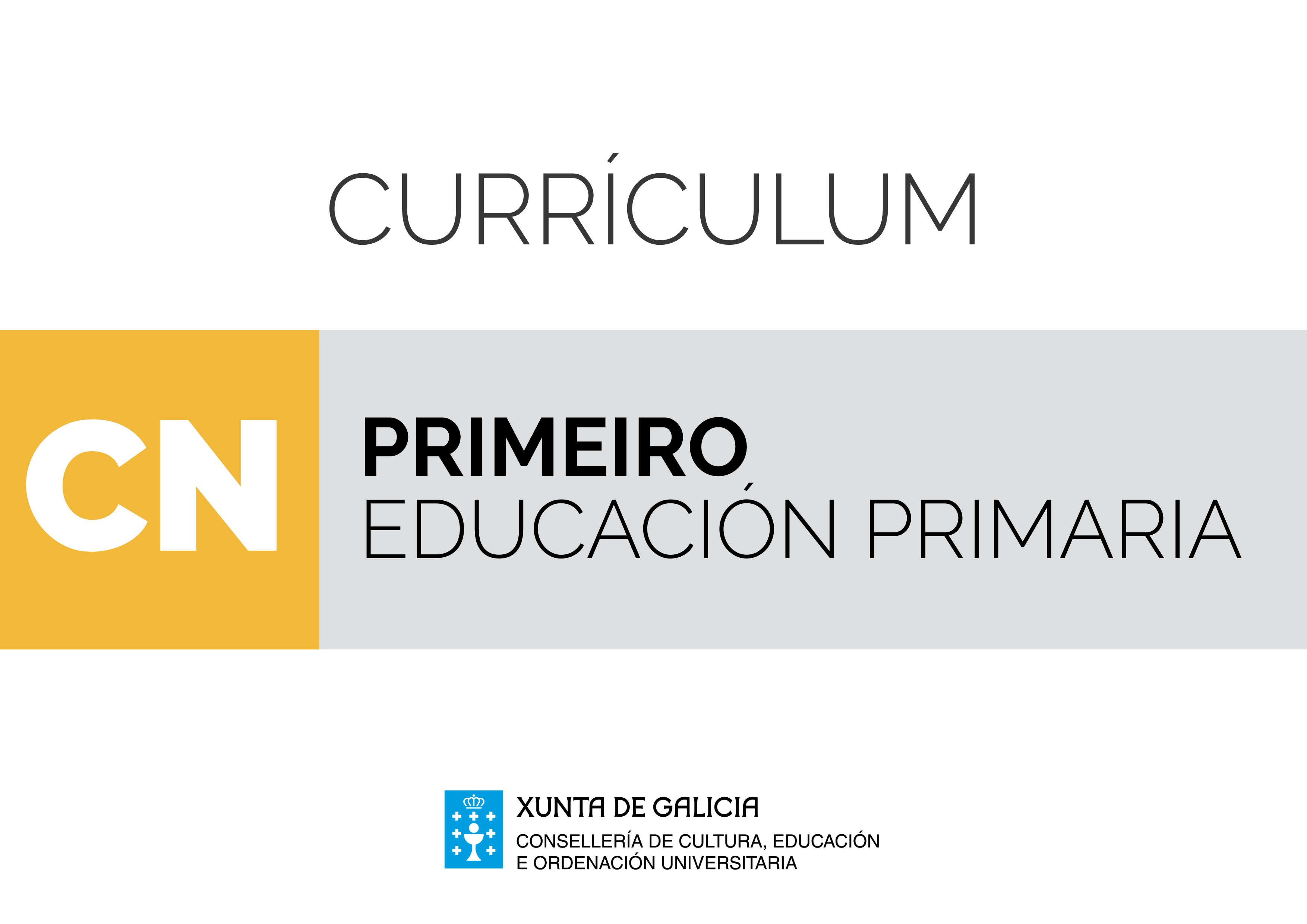 Disciplinas troncaisÁrea de Ciencias da naturezaOs coñecementos científicos intégranse no currículo da educación primaria para proporcionar ao alumnado as bases dunha formación científica e tecnolóxica que contribúa a desenvolver as competencias necesarias para comprender a realidade, desenvolverse na vida cotiá e interactuar co seu medio natural. O coñecemento competencial integra un coñecemento de base conceptual (saber dicir), un coñecemento relativo ás destrezas (saber facer) e un coñecemento con grande influenza social e cultural e que implica un conxunto de valores e actitudes (saber ser). As competencias clave non se adquiren nun determinado momento e permanecen inalterables, senón que implican un proceso de desenvolvemento mediante o cal os individuos van adquirindo maiores niveis de desempeño no seu uso. O argumento sinalado, que fala dun proceso, deberá permitir a aproximación ao método científico e ao uso das tecnoloxías de maneira secuenciada. Ao ingresar en educación primaria, o período evolutivo fala dun pensamento intuitivo, global e concreto: o alumnado non está suxeito a unha previa análise ou dedución lóxica, senón que a súa expresividade nace da intuición ou da percepción sensorial; así inicia o ensino primario cun conxunto de ideas, representacións, coñecementos, habilidades, destrezas e disposicións emocionais e afectivas relacionadas co contorno, que estrutura en forma de esquemas xunto a teorías ou hipóteses que lle permiten dar resposta a todo o que sucede ao seu redor.  A interpretación, comprensión, explicación e expresión da realidade non son habilidades autónomas dunha determinada área. Precisan da confluencia de todas as áreas de coñecemento, favorecendo unha visión interdisciplinaria na que cada equipo docente e cada mestra ou mestre deseñará, implementará e avaliará tarefas integradas contextualizadas nas que o alumnado se implique nun proceso que o leve acadar un produto que satisfaga as competencias que se sinalan, para cada particularidade.O currículo da área está formulado partindo do desenvolvemento cognitivo e emocional no que se atopa o alumnado desta etapa, da concreción do seu pensamento, das súas posibilidades cognitivas, do seu interese por aprender e relacionarse cos seus iguais e co contorno e da súa andaina cara a un pensamento máis abstracto ao final da etapa.Todos os aspectos da área de Ciencias da natureza son concibidos como ámbitos de aprendizaxe desde os cales se pode facer fincapé na comprensión da realidade e no desenvolvemento de actitudes críticas. Preténdese que os alumnos e as alumnas desenvolvan as súas habilidades cognitivas de observar, comparar, ordenar, clasificar, inferir, transferir, representar, avaliar... A adquisición de conceptos científicos non debe ser o único propósito da área senón que tamén debe lograr introducir o valor funcional da ciencia para que o alumnado sexa quen de explicar fenómenos cotiáns proporcionándolles as ferramentas para explorar a realidade natural de forma obxectiva, rigorosa e comprobada. Debe fomentar a curiosidade sobre fenómenos novos ou problemas inesperados, a necesidade de respectar o medio ambiente, o espírito de iniciativa e tenacidade, a confianza en si mesmo/a, a necesidade de coidar do seu propio corpo, o pensamento crítico que non se contenta cunha actitude pasiva, a flexibilidade intelectual, o rigor metodolóxico e permitirlles pensar e desenvolver o seu pensamento de forma independente así como respectar a opinión dos e das demais e iniciarse na argumentación e no debate de ideas.Os contidos están organizados en 5 bloques que, dada a súa interrelación, non deben ser traballados de forma illada senón integrada. O tratamento dos seus conceptos debe permitir ao alumnado avanzar na adquisición de ideas do coñecemento científico e na súa estruturación e organización, de forma coherente e articulada. Por outra banda, os contidos procedementais, relacionados co “saber facer” teórico e práctico, han de permitir ao alumnado iniciarse en coñecer e empregar algunhas das estratexias e técnicas habituais na actividade científica, tales como a observación, a identificación e análise de problemas, a recollida, a organización e o tratamento de datos, a emisión de hipóteses, o deseño e desenvolvemento da experimentación, a busca de solucións e o emprego de fontes de información, incluíndo as proporcionadas polos medios tecnolóxicos actuais e a comunicación dos resultados obtidos. Para o desenvolvemento de actitudes e valores, os contidos seleccionados han de promover a curiosidade, o interese, o respecto por si mesmo/a, polos demais, pola natureza e cara ao traballo propio das ciencias experimentais, así como unha actitude de colaboración no traballo en grupo.O bloque 1: Iniciación á actividade científica, oriéntase basicamente aos coñecementos necesarios para a planificación, realización e posterior comunicación dos resultados de tarefas integradas, proxectos, experimentacións ou pequenas investigacións. Integra así coñecementos conceptuais, procedementais e actitudinais necesarios para o desenvolvemento dos catro bloques restantes tendo, polo tanto, carácter fundamental e transversal para o desenvolvemento da área.O bloque 2: O ser humano e a saúde, integra coñecementos, habilidades e destrezas encamiñados ao coñecemento do propio corpo e das interaccións deste cos demais seres humanos e co medio, á prevención de condutas de risco e a desenvolver e fortalecer comportamentos responsables e estilos de vida saudables. Recolle tamén o coñecemento de si mesmo/a para valorarse como diferente, respectar a diversidade e para facilitar o equilibrio emocional.O bloque 3: Os seres vivos, oriéntase fundamentalmente ao coñecemento, respecto e aprecio das plantas e dos animais, á iniciación aos outros reinos e ao interese por conservar a biodiversidade.O bloque 4: Materia e enerxía, inclúe contidos relacionados coas propiedades dos materiais e as diferentes formas de enerxía, as consecuencias medioambientais do seu uso, así como a experimentación de fenómenos físicos e químicos sinxelos.O bloque 5: A tecnoloxía, aparellos e máquinas, inclúe basicamente contidos relacionados coas máquinas e cos aparellos de uso cotián, a enerxía que empregan e os avances científicos e tecnolóxicos que inflúen nas condicións de vida actual. Por último, establécense as seguintes orientacións metodolóxicas:Os contidos da área de Ciencias da natureza están interrelacionados cos doutras áreas polo que se potenciará un enfoque globalizador e interdisciplinario que teña en conta a transversalidade da aprendizaxe baseada en competencias. Resulta imprescindible unha estreita colaboración entre os docentes no desenvolvemento curricular e na transmisión de información sobre a aprendizaxe dos alumnos e das alumnas, así como cambios nas prácticas de traballo e nos métodos de ensinanza.Os contidos conceptuais, procedementais e actitudinais deben ser traballados na aula arredor da realización de tarefas integradas que faciliten a contextualización de aprendizaxes, proxectos, pequenas investigacións no medio, actividades de experimentación, resolución de problemas concretos, realización de debates sobre temas de actualidade (medioambientais, de saúde, de consumo...), onde o alumnado avance no desempeño das competencias clave ao longo da etapa, elixindo en cada caso a metodoloxía axeitada en función das necesidades.As estruturas de aprendizaxe cooperativa posibilitarán a resolución conxunta de tarefas, proxectos e investigacións, fomentarán hábitos de traballo en equipo, a resolución pacífica de conflitos e potenciarán unha axeitada atención á diversidade.Resulta recomendable a aplicación de diferentes técnicas para a avaliación do desempeño do alumnado como, por exemplo, o portfolio, as rúbricas, os mapas mentais, diarios, debates, probas específicas, resolución de problemas…Debe potenciarse a variedade de materiais e recursos, considerando especialmente a integración das tecnoloxías da información e da comunicación no proceso de ensino-aprendizaxe.No currículo establécense os estándares de aprendizaxe avaliables que permitirán definir os resultados das aprendizaxes e que concretan mediante accións o que o alumnado debe saber e saber facer na área de Ciencias da natureza. Estes estándares están graduados e secuenciados ao longo da etapa e, una vez finalizada esta, deberán estar acadados e consolidados.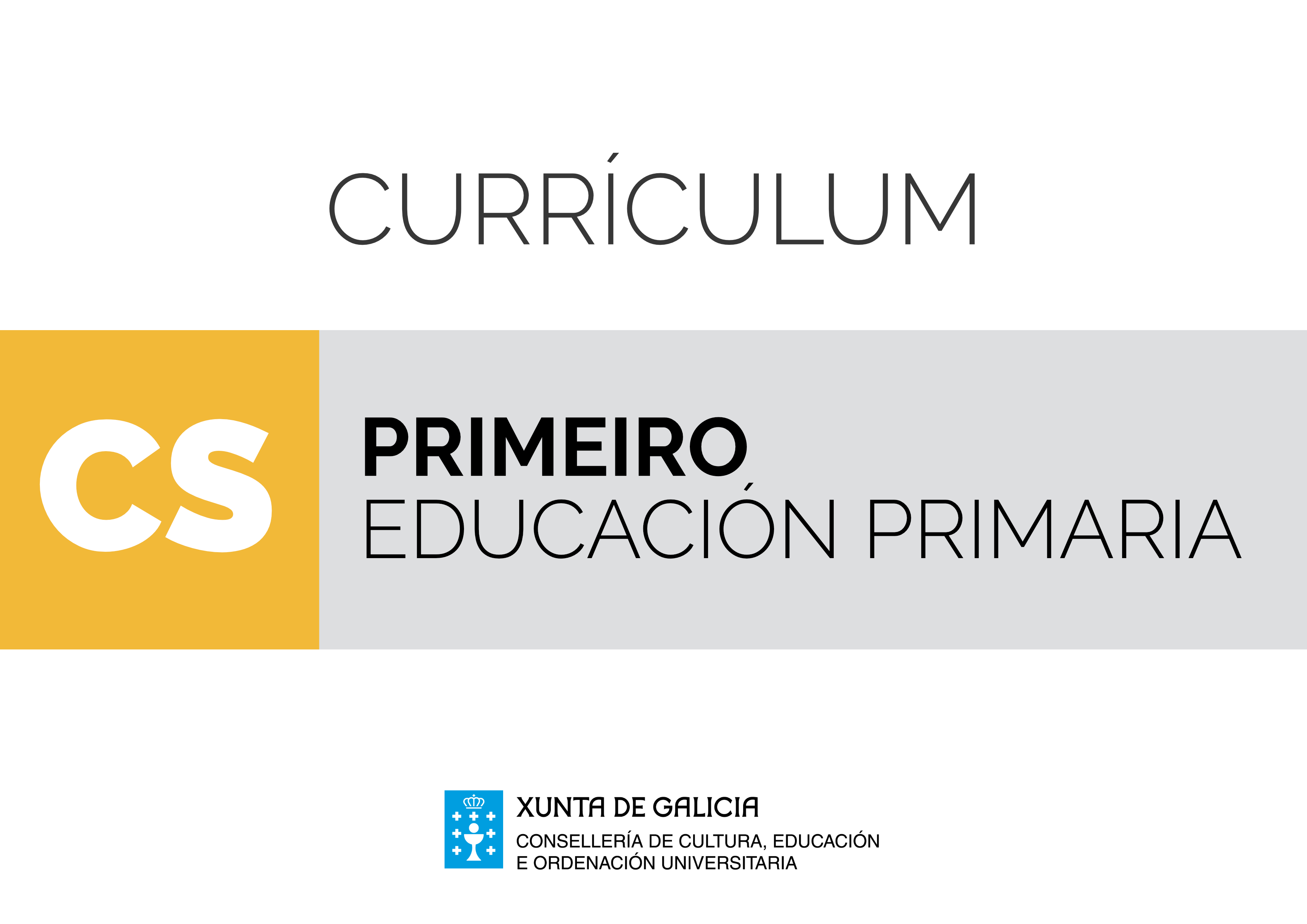 Disciplinas troncaisÁrea de Ciencias sociaisA área de Ciencias sociais ten como obxecto contribuír ao desenvolvemento persoal e social do alumnado, achegándolle os recursos necesarios para integrarse e participar de forma activa na sociedade na que vive, partindo da comprensión da realidade física, social e histórica máis próxima ata poder comprender o mundo dun xeito máis global.O desenvolvemento persoal e social dos alumnos e alumnas como futuros cidadáns e cidadás implica, por unha banda, coñecer os mecanismos fundamentais da democracia respectando as regras da vida colectiva e, por outra, interactuar coa contorna e o medio velando pola súa conservación ao seren estes bens comúns e compartidos.A mobilización de todos os recursos que conforman a área contribuirá á adquisición das competencias clave e ao desenvolvemento integral do alumnado ao longo de toda a etapa. Para iso, os elementos curriculares de Ciencias sociais deberán abordarse desde un enfoque metodolóxico práctico, integral, de uso social e con carácter funcional.A área das Ciencias sociais integra diversos ámbitos de estudo, centrándose en aspectos xeográficos, sociolóxicos, económicos e históricos. A organización de contidos da área por bloques establécese en base a estes ámbitos co fin de facilitar a concreción curricular da área e da etapa. En ningún caso, o desenvolvemento curricular se limitará a seguir esta estrutura, senón que os contidos serán abordados dun xeito global e interdisciplinar.Nun primeiro lugar, no Bloque 1, se establecen os contidos comúns da área, facendo referencia ás distintas técnicas, estratexias e métodos de traballo que potencian e favorecen a adquisición de aprendizaxes sobre o coñecemento do medio por parte do alumnado. Polo tanto, este bloque constitúe o eixe fundamental para abordar os elementos curriculares dos outros bloques cun enfoque transversal. Supón, ademais, a iniciación no coñecemento científico, non como saber disciplinar senón como un conxunto de procesos, destrezas e actitudes que contribúen a explorar e comprender a realidade.O uso das ferramentas TIC tamén ten especial consideración neste bloque pois se considera recurso fundamental, entre outras fontes, para a busca de información, simulación de procesos e presentación de conclusións referidas ás Ciencias sociais.Por último, neste apartado destaca a importancia que ten o traballo en equipo como punto de partida para unha participación activa e construtiva da vida social e como medida de atención á diversidade que favorece o proceso de inclusión do alumnado.No Bloque 2, O mundo no que vivimos, realízase o estudo da xeografía, tanto da contorna próxima, achegando ao alumnado á realidade que coñece, como de contextos máis afastados para fomentar unha visión máis completa. No desenvolvemento deste bloque utilizaranse diferentes tipos de fontes xeográficas de información: textos, cadros e gráficos, esquemas, representacións cartográficas, fotografías e imaxes sintéticas para identificar e localizar obxectos e feitos xeográficos, facendo especial atención no territorio galego e español. O bloque inclúe contidos que abranguen desde o Universo, a representación da Terra e a orientación no espazo, a auga e o consumo responsable, o clima e o cambio climático, a paisaxe e os seus principais elementos (relevo, clima, hidrografía…) e a intervención humana no medio e as súas consecuencias ambientais.A través dos contidos do Bloque 3, Vivir en sociedade, será posible iniciar un proceso de comprensión das características dos distintos grupos sociais, respectando e valorando as súas diferenzas e ás persoas integrantes, a produción e reparto dos bens de consumo, sectores de produción, a vida económica dos cidadáns e cidadás, a capacidade emprendedora dos membros da sociedade e a función dinamizadora da actividade empresarial na sociedade, a organización social, política e territorial galega e española e o coñecemento do territorio, institucións e poboación europeas.No Bloque 4, As pegadas do tempo, traballarase a comprensión de conceptos como o tempo histórico e a súa medida, a capacidade de ordenar temporalmente algúns feitos históricos e outros feitos relevantes, utilizando para iso as nocións básicas de sucesión, duración e simultaneidade a través da realización de cronogramas, liñas do tempo, mapas mentais, árbores xenealóxicas, biografías etc. Investigarase sobre as grandes etapas históricas da humanidade para adquirir unha idea da idade da historia, asociadas aos feitos que marcan os seus inicios e seus finais, sendo preciso coñecer as condicións históricas, eventos e persoas relevantes en diferentes períodos de tempo. É importante para o alumnado adquirir as referencias históricas que lles permitan elaborar unha interpretación persoal do mundo, a través duns coñecementos básicos da historia de Galicia e de España, respectando e valorando os aspectos comúns e de carácter diverso.Neste bloque utilizaranse diversas fontes textuais e gráficas como mapas e calquera outra representación adecuada para a identificación e a análise de procesos históricos.O tratamento de todos os aspectos curriculares establecidos nos bloques comentados anteriormente, a adquisición eficaz das competencias clave por parte del alumnado e a súa contribución ao logro dos obxectivos da etapa educativa, requiren ter en conta unha serie de principios metodolóxicos e de organización que permitan avanzar cara mellora dos resultados:Deseño e desenvolvemento de propostas didácticas integradas, activas, contextualizadas, cunha finalidade e funcionalidade clara, planificadas con rigor, que impliquen e posibiliten a activación da variedade de procesos cognitivos e contribúan e aseguren o desenvolvemento de todas as competencias ao longo de toda a etapa. Serán propostas de traballo que xurdan dun problema, acontecemento ou inquedanza, que supoñan un proceso de investigación e acción que garanta a participación activa do alumnado, a experimentación e a funcionalidade das aprendizaxes e que lle permita organizar o seu pensamento, a reflexión crítica e facilite o proceso de autorregulación das aprendizaxes. O traballo por proxectos, os estudos de casos, a aprendizaxe baseada en problemas, as experiencias de aprendizaxe por servizo, as prácticas de aprendizaxe colaborativa, as prácticas de ensinanza e aprendizaxe baseadas no pensamento crítico e creativo e as experiencais en comunidades de aprendizaxe serían propostas que responderían a ese perfil.É fundamental na área de Ciencias sociais o aproveitamento dos recursos propios da contorna, non soamente físicos, senón tamén humanos. Neste sentido, consideraranse as diferenzas interculturais como un aspecto enriquecedor que achega posibilidades de aprendizaxe.A planificación e o desenvolvemento destas propostas levan asociada a utilización de diversos instrumentos de avaliación: cartafol, diarios, rúbricas, debates, mapas mentais, probas específicas etc. que evidencian os distintos graos de execución das aprendizaxes. Destaca o papel activo do alumnado no proceso de avaliación, pois o uso do cartafol lle permite potenciar a autonomía e desenvolver o pensamento crítico e reflexivo.Para a construción e a consolidación das aprendizaxes partirase, en todo momento, dos coñecementos previos do alumnado, do contexto máis próximo e do seu nivel evolutivo, cognitivo e emocional. Este proceso implica a secuenciación dos contidos partindo do que eles xa coñecen para así avanzar e ir de aprendizaxes máis simples cara outros máis complexos.O alumnado debe ser o protagonista das súas aprendizaxes, a construción das aprendizaxes é persoal e, polo tanto, moi diversa polo que se presentarán propostas de traballo individual e de equipo que posibilitan a resolución conxunta das tarefas e favorezan a inclusión do alumnado.O persoal docente deberá buscar propostas e estratexias que activen ao alumnado que promovan a curiosidade e a motivación neste, de cara á investigación e resolución de problemas e que lle permitan ser consciente de que el é o responsable das súas aprendizaxes. Desde o equipo educativo e as distintas comisións de coordinación fomentarase unha reflexión metodolóxica conxunta da que xurda unha proposta de centro común, acordada e compartida á hora de desenvolver un currículo coherente cun enfoque global e interdisciplinar que garanta o cumprimento dos principios pedagóxicos que se propoñen desde a área de Ciencias sociais. A existencia de contidos compartidos entre distintas áreas fai necesaria a dita coordinación docente e a dita concepción integral da proposta curricular.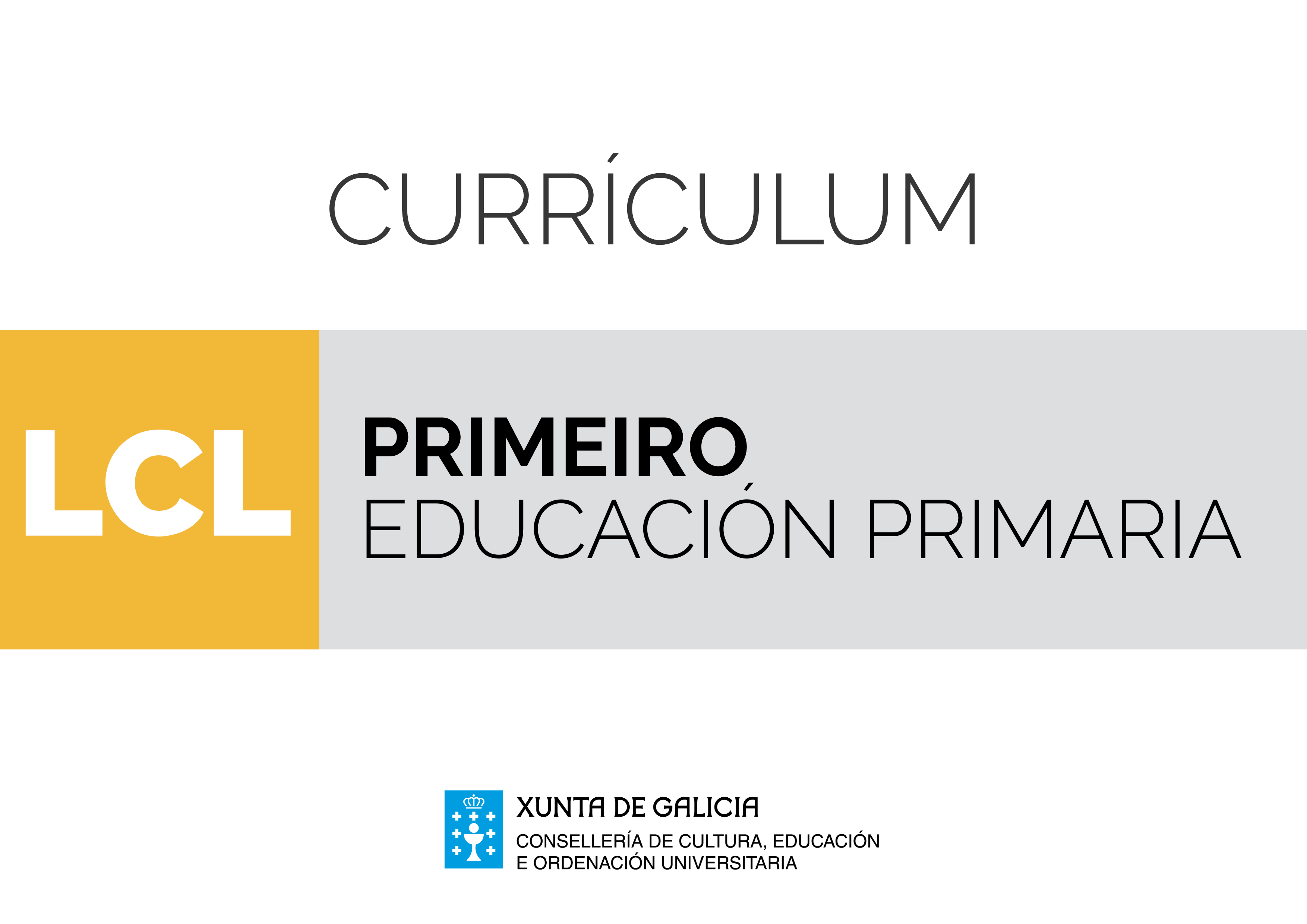 Disciplinas troncaisÁrea de Lingua castelá e literaturaO ensino da área de Lingua castelá e literatura ao longo da educación primaria ten como obxectivo o desenvolvemento da competencia comunicativa lingüística do alumnado. Esta debe achegar durante toda a etapa as ferramentas e os coñecementos necesarios para que os nenos e as nenas poidan desenvolverse satisfactoriamente nos ámbitos privado e público, relacionados coas interaccións individuais e sociais cotiás propias da súa idade.A lingua apréndese, non para falar, ler ou escribir sobre a lingua, senón para falar, ler e escribir sobre emocións, afectos, aventuras, sobre o mundo. Ademais, a lingua é o medio das relacións interpersoais e a porta de acceso ao coñecemento. Neste marco, o profesorado de lingua debe guiar o alumnado para facelo usuario consciente do potente instrumento que é a lingua, a competencia en comunicación lingüística, para comprender, crear e/ou transformar o seu mundo; utilizar a potencia do manexo efectivo da lingua para unha comunicación eficaz, e lograr un avance substancial no desenvolvemento das súas posibilidades. Nesta concepción da lingua como instrumento para a transmisión de información e ferramenta para operar co coñecemento, debe situarse o ensino da Literatura. Transmisora de cultura e tamén liberadora, a Literatura incita á fantasía, á evocación de mundos posibles, á creación e á reflexión crítica. E vai de par coa lingua que achega aspectos metalingüísticos e instrumentais fundamentais para acceder aos textos literarios e para crealos. Así, a aprendizaxe da literatura debe constituír tanto un instrumento de aprendizaxe como unha fonte de gozo e de creatividade.En consecuencia co anterior, o currículo da área de Lingua castelá e literatura organízase en bloques que responden á educación literaria, ás actividades lingüísticas ou destrezas esenciais para a comunicación oral e escrita, e ao coñecemento metalingüístico.O Bloque 1 Comunicación oral: escoitar e falar establece as habilidades necesarias para que os nenos e nenas comuniquen con precisión as súas propias ideas e axusten o propio discurso, cada vez máis elaborado segundo se avanza na etapa, ás distintas situacións de comunicación. Ademais, aborda aspectos esenciais da interacción social como a escoita atenta e o respecto das ideas dos e das demais. Está pois centrado na xestión das relacións sociais a través do diálogo e na planificación e exposición dos discursos orais. Este bloque inclúe, ademais, os elementos non verbais como parte integrante do proceso comunicativo, xa que en moitas ocasións actúan como reguladores do proceso de comunicación, contribuíndo a ampliar, modificar ou reducir o significado da mensaxe.Os Bloques 2 e 3 Comunicación escrita: ler e escribir deben fomentar o achegamento, en contextos persoais, académicos e sociais á comprensión e produción de textos de diferente tipoloxía, atendendo tanto a forma da mensaxe (descritivos, narrativos, dialogados, expositivos e argumentativos) como a intención comunicativa (informativos, literarios, prescritivos e persuasivos) Comprender un texto implica poñer en marcha unha serie de estratexias de lectura que deben practicarse na aula e proxectarse en todas as esferas da vida e en calquera finalidade de lectura: ler para obter información, ler para aprender ou ler por pracer.Pola súa parte, o bloque sobre a escritura pretende a aprendizaxe desta como un procedemento estruturado en tres fases: planificación do escrito, redacción, e revisión de borradores antes de producir o texto definitivo. Así, a ensinanza da escrita non se debe centrar no produto final, elaborado de forma individual ou en grupo, senón en todo ao proceso de escritura. Do mesmo modo, a avaliación está ligada a todo o desenvolvemento do texto escrito, no que, ademais, a revisión en grupo como práctica habitual contribuirá a favorecer a aprendizaxe autónoma.O Bloque 4 Coñecemento da lingua responde á necesidade de suscitar a aprendizaxe progresiva metalingüística para apropiarse do léxico e das regras gramaticais e ortográficas imprescindibles para o uso adecuado da lingua, é dicir, falar, ler e escribir correctamente. Debe ser unha aprendizaxe fundamentalmente funcional e significativa, integrada no proceso de lectura e escritura.O Bloque 5 Educación Literaria pretende implicar aos alumnos e alumnas nun proceso de formación lectora que continúe ao longo de toda a súa vida. A reflexión literaria a través da lectura, comprensión e interpretación de textos significativos favorece o coñecemento das posibilidades expresivas da lingua, desenvolve a capacidade crítica e creativa do alumnado, dálle acceso ao coñecemento doutras épocas e culturas e enfróntao a situacións que enriquecen a súa experiencia do mundo e favorecen o coñecemento do mesmo. Os nenos e nenas deben ir adquirindo, coa guía do persoal docente, os recursos persoais propios dunha persoa lectora activa. Do mesmo xeito, foméntase a produción de textos persoais con intención literaria a través de proposta de tarefas lúdicas e creativas.O currículo deste século non pode deixar de lado as tecnoloxías da información e da comunicación (TIC). Toda a súa potencialidade en relación co desenvolvemento das habilidades lingüístico-comunicativas debe aproveitarse nas aulas para favorecer interactivamente tanto a aprendizaxe de linguas e o desenvolvemento das competencias básicas do alumnado como a propia aprendizaxe do uso destas tecnoloxías. A organización do currículo en bloques e a secuencia destes non indican xerarquía nas aprendizaxes dentro do aula, ben ao contrario, estas deben ser abordadas desde enfoques comunicativos e, na medida do posible, globalizadores e interdisciplinares, que teñan en conta a transversalidade da aprendizaxe baseada en competencias.Os métodos utilizados deben enfocarse á posibilitar a realización de tarefas que o alumnado deba resolver facendo uso axeitado dos distintos tipos de coñecementos, destrezas, actitudes e valores. O traballo por proxectos resulta especialmente relevante para a aprendizaxe por competencias pois permite aplicar a contextos da vida real ou verosímiles as aprendizaxes realizadas, e motiva para aprender máis ao xerar nos nenos e nenas a curiosidade e a necesidade de adquirir novos coñecementos, destrezas, actitudes e valores na resolución do proxecto.A integración das TIC debe ir acompañada dun cambio metodolóxico que oriente a aprendizaxe da lingua cara á mellora dos usos comunicativos, desterrando das aulas prácticas rutineiras centradas na análise e descrición de unidades lingüísticas descontextualizadas. Para iso, o uso das TIC nas actividades de ensino- aprendizaxe debe darse sempre no marco de proxectos de comunicación, inscritos en situacións reais, que teñan sentido para o alumnado e cuxa finalidade sexa a produción e a comprensión de textos reais tanto de carácter oral como escrito. Así mesmo, nas decisións metodolóxicas deben terse en conta a atención á diversidade e a consideración dos distintos ritmos e estilos de aprendizaxe do alumnado, mediante prácticas de traballo individual e cooperativo que posibiliten a resolución conxunta das tarefas, e potencien a inclusión do alumnadoEn canto á avaliación, é recomendable a utilización de diferentes técnicas como, por exemplo, o portfolio, as rúbricas, mapas conceptuais, debates, solución de problemas contextualizados, ademais das probas específicas.A implicación das familias non proceso de ensino-aprendizaxe é un factor a potenciar, xa que o proceso de ensino-aprendizaxe competencial dáse tanto desde os ámbitos formais coma nos informais e non formais. A súa colaboración redundará positivamente no rendemento e nos resultados académicos do alumnado. Finalmente, a situación de sociedade multilingüe na que vivimos solicita un enfoque metodolóxico de carácter plurilingüe que potencie o desenvolvemento comunicativo dos nenos e nenas nas linguas que vaian adquirindo ao longo da súa vida, con independencia da diferenza de fins e niveis de dominio con que as utilicen. Isto implica un tratamento integrado das linguas que o alumnado está a aprender na escola. No caso das áreas de Lingua castelá e literatura e de Lingua galega e literatura, os currículos presentan certos contidos similares, e unha distribución igualmente similar en cada un dos cursos que conforman a educación primaria. Evidentemente, cada lingua ten as súas características propias, que requiren dun tratamento e traballo específico, pero hai determinados aspectos do currículo que, pola afinidade ou similitude que presentan en ambas as áreas, precisan ben ser abordados de maneira parella, ben ser presentados só nunha lingua pero traballados e practicados en cada unha delas. Así pois, o profesorado implicado no proceso de ensino-aprendizaxe da Lingua castelá e literatura e de Lingua galega e literatura, en cada curso da educación primaria, deberá organizar o seu labor para evitar a repetición de contidos naqueles aspectos comúns á aprendizaxe de calquera lingua, como son as estratexias de lectura, ou o proceso de escritura, a tipoloxía textual ou a definición de termos lingüísticos. En consonancia co anterior, é preciso que o profesorado utilice a mesma terminoloxía nas dúas linguas para non dificultar innecesariamente o proceso de aprendizaxe do alumnado.Ademais, no centro teñen presenza lingua(s) estranxeira(s) que tamén son abordadas na aula desde un enfoque comunicativo e intercultural, pois o coñecemento dos valores e as crenzas compartidas por grupos sociais doutros países resulta esencial para a comunicación nesta sociedade globalizada. Así, para o tratamento integrado de linguas é preciso que, igual que acontece non caso das dúas linguas cooficiais, haxa unha coordinación entre o profesorado destas e o de lingua estranxeira, para evitar a repetición de contidos na liña das que se mencionaron para as linguas ambientais, e para unificar a terminoloxía. Pois, non se pode esquecer que o achegamento do alumnado á lingua estranxeira prodúcese, na maior parte dos casos, partindo das linguas próximas, a materna e a(s) ambiental(is).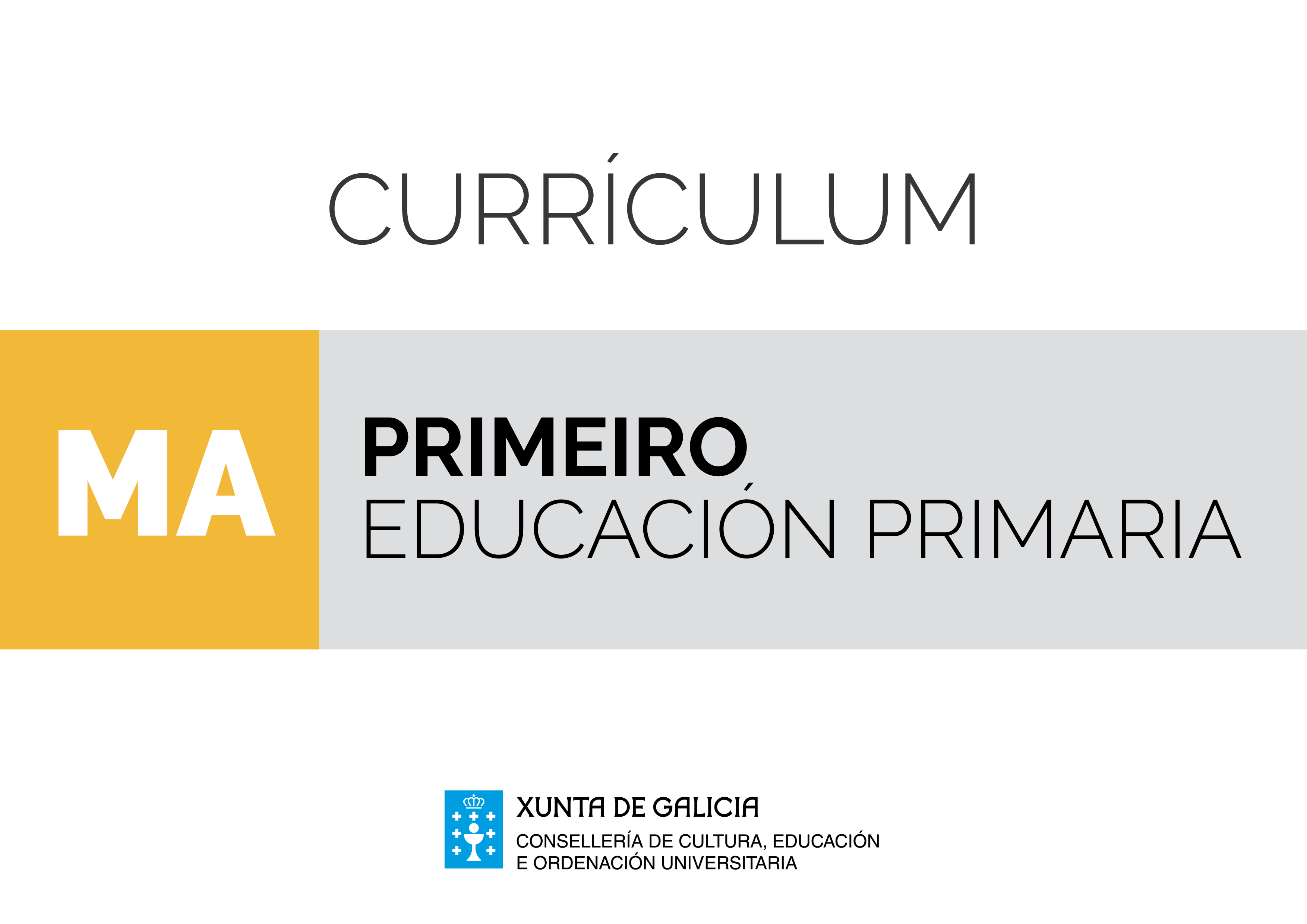 Disciplinas troncaisÁrea de MatemáticasAs matemáticas son un conxunto de saberes asociados aos números e ás formas, que permiten a análise de distintas situacións reais. Identifícanse coa dedución, a indución, a estimación, a aproximación, a probabilidade, a precisión, o rigor, a seguridade etc. e axúdannos a enfrontarnos a situacións abertas, sen solución única e pechada. Son unha agrupación de ideas e formas que nos permiten analizar os fenómenos e as situacións que se presentan na realidade para obter informacións e conclusións que non estaban explícitas e actuar, preguntármonos, obter modelos e identificar relacións e estruturas, de modo que levan consigo, sobre todo, encontrar patróns, regularidades e leis matemáticas e non só utilizar cantidades e formas xeométricas.Na educación primaria é fundamental o rol do persoal docente, pois debe ser capaz de deseñar tarefas ou situacións de aprendizaxe que posibiliten a aplicación dos coñecementos en situacións contextualizadas. Debe orientar a construción individual e colectiva de coñecementos matemáticos que ensinen aos nenos e nenas a desenvolver as súas aprendizaxes e que os e as animen a ter as súas propias opinións confrontándoas criticamente con outras fontes de información para melloralas. Búscase alcanzar unha eficaz alfabetización numérica, entendida como a capacidade para enfrontarse con éxito a situacións nas que interveñan os números e as súas relacións. Para lograr este obxectivo non basta con dominar os algoritmos de cálculo escrito, é necesario actuar con seguridade ante os números e as cantidades, utilizalos sempre que sexa necesario e identificar as relacións básicas que se dan entre eles. O traballo nesta área na educación primaria estará asentado na experiencia, as matemáticas apréndense utilizándoas en contextos funcionais relacionados con situacións da vida cotiá, para ir adquirindo progresivamente coñecementos máis complexos a partir das experiencias e dos coñecementos previos. A aprendizaxe baseada en competencias debe abordarse de forma conxunta entre todas as áreas e por parte das diversas instancias que conforman a comunidade educativa, tanto nos ámbitos formais, coma nos non formais e informais. O seu dinamismo reflíctese en que as competencias non se adquiren nun determinado momento e permanecen inalterables, senón que implican un proceso de desenvolvemento mediante o cal os individuos van adquirindo maiores niveis de desempeño no seu uso. Para lograr este cambio curricular é preciso favorecer unha visión interdisciplinaria na que cada persoa docente deseñará, implementará e avaliará tarefas integradas nas que o alumnado acade ou elabore un produto social relevante. Para isto é necesario secuenciar unha serie de actividades e exercicios que impliquen procesos cognitivos de diferente nivel. Tendo en conta todo o anterior, resulta imprescindible o traballo colaborativo entre eles, coas familias e con entidades sociais do contexto e unha estreita colaboración entre o persoal docente no desenvolvemento curricular e na transmisión de información sobre a aprendizaxe dos alumnos e das alumnas.Os procesos de resolución de problemas constitúen un dos eixes principais da actividade matemática e deben ser fonte e soporte principal da aprendizaxe ao longo da etapa, posto que constitúen a pedra angular da Educación matemática. Na resolución dun problema requírense e utilízanse moitas das capacidades básicas ata a comunicación dos resultados: ler, reflexionar, planificar o proceso de resolución, establecer estratexias e procedementos e revisalos, modificar o plan se é necesario, comprobar a solución se se encontrou.O currículo básico formulouse partindo do desenvolvemento cognitivo e emocional no que se encontra o alumnado desta etapa, da concreción do seu pensamento, das súas posibilidades cognitivas, do seu interese por aprender e relacionarse cos seus iguais e co ámbito, e do seu paso cara a un pensamento abstracto cara ao final da etapa.Os contidos organizáronse en cinco grandes bloques para facilitar a concreción curricular: Procesos, métodos e actitudes en matemáticas. Números. Medida. Xeometría. Estatística e probabilidade. Pero esta agrupación non determina métodos concretos, só é unha forma de organizar os contidos que serán abordados dun xeito enlazado atendendo a configuración cíclica do ensino da área e construíndo uns contidos sobre os outros, como unha estrutura de relacións observables de forma que se facilite a súa comprensión e aplicación en contextos cada vez máis enriquecedores e complexos. Esta agrupación implica unha organización aberta que permitirá distribuír de diferentes maneiras os contidos adoptando a metodoloxía máis axeitada ás características destes e do grupo de alumnos e alumnas.O Bloque 1 é a columna vertebral do resto dos bloques e debe formar parte do quefacer diario na aula para traballar o resto dos contidos e conseguir que todo o alumnado, ao rematar a educación primaria, sexa quen de describir e analizar situacións de cambio, encontrar patróns, regularidades e leis matemáticas en contextos numéricos, xeométricos e funcionais, valorando a súa utilidade para facer predicións. Débese traballar no afondamento nos problemas resoltos, formulando pequenas variacións nos datos, outras preguntas etc., expresando verbalmente de forma razoada o proceso seguido na resolución dun problema, utilizando procesos de razoamento e estratexias de resolución de problemas, realizando os cálculos necesarios e comprobando as solucións obtidas.Por último, establecéronse os estándares de aprendizaxe avaliables que permitirán definir os resultados das aprendizaxes, e que concretan mediante accións o que o alumnado debe saber e saber facer na área de Matemáticas. Estes estándares están graduados e secuenciados ao longo da educación primaria e deberán estar todos acadados e consolidados ao finalizar a etapa.Tendo en conta todo o antedito establécense unha serie de orientacións metodolóxicas para a área que favorecerán un enfoque competencial, así como a consecución, consolidación e integración dos diferentes estándares por parte do alumnado:Potenciarase un enfoque globalizador e interdisciplinario que teña en conta a transversalidade da aprendizaxe fundamentada en competencias. A selección dos contidos e as metodoloxías activas e contextualizadas deben asegurar o desenvolvemento das competencias clave ao longo de toda a etapa.Os métodos utilizados deben partir da perspectiva do persoal docente como persoal orientador, promotor e facilitador do desenvolvemento competencial no alumnado; ademais, deben enfocarse á realización de tarefas ou situacións-problema nas que o alumnado debe resolver facendo uso axeitado dos distintos tipos de coñecementos matemáticos, destrezas, actitudes e valores. Así mesmo, mediante prácticas de traballo individual e cooperativo, terase en conta a atención á diversidade e o respecto polos distintos ritmos e estilos de aprendizaxe.As estruturas de aprendizaxe cooperativa posibilitarán a resolución conxunta das tarefas e dos problemas, e potenciarán a inclusión do alumnado.Resulta fundamental a motivación por aprender nos alumnos e nas alumnas, polo que o persoal docente deberá xerar neles e nelas a curiosidade e a necesidade de adquirir e aplicar coñecementos, destrezas, actitudes e valores.O traballo por proxectos, especialmente relevante para a aprendizaxe por competencias, susténtase na proposta dun plan de acción co que se busca conseguir un determinado resultado práctico. Esta metodoloxía pretende axudarlle ao alumnado a organizar o seu pensamento favorecendo nel a reflexión, a crítica, a elaboración de hipóteses e a tarefa investigadora a través dun proceso no que cada un asume a responsabilidade da súa aprendizaxe, aplicando os seus coñecementos e habilidades a proxectos reais.Resulta recomendable a aplicación de diferentes técnicas para a avaliación do desempeño do alumnado como por exemplo o portfolio, as rúbricas, mapas mentais, diarios, debates, probas específicas, solución de problemas…O profesorado debe involucrarse na elaboración e no deseño de diferentes tipos de materiais, adaptados aos distintos niveis e aos diferentes estilos e ritmos de aprendizaxe dos alumnos e das alumnas, co obxecto de atender a diversidade na aula e personalizar os procesos de construción das aprendizaxes. Débese potenciar o uso dunha variedade de materiais e recursos, considerando especialmente a integración das tecnoloxías da información e da comunicación no proceso de ensino-aprendizaxe que permiten o acceso a recursos virtuais.A implicación das familias no proceso de ensino-aprendizaxe é un factor determinante que tentaremos potenciar activamente. A súa colaboración redundará positivamente no rendemento e nos resultados académicos do alumnado.Finalmente, é necesaria unha axeitada coordinación entre o persoal docente sobre as estratexias metodolóxicas e didácticas que se utilicen. Os equipos educativos deben formular, con criterios consensuados, unha reflexión común e compartida sobre a eficacia das diferentes propostas metodolóxicas.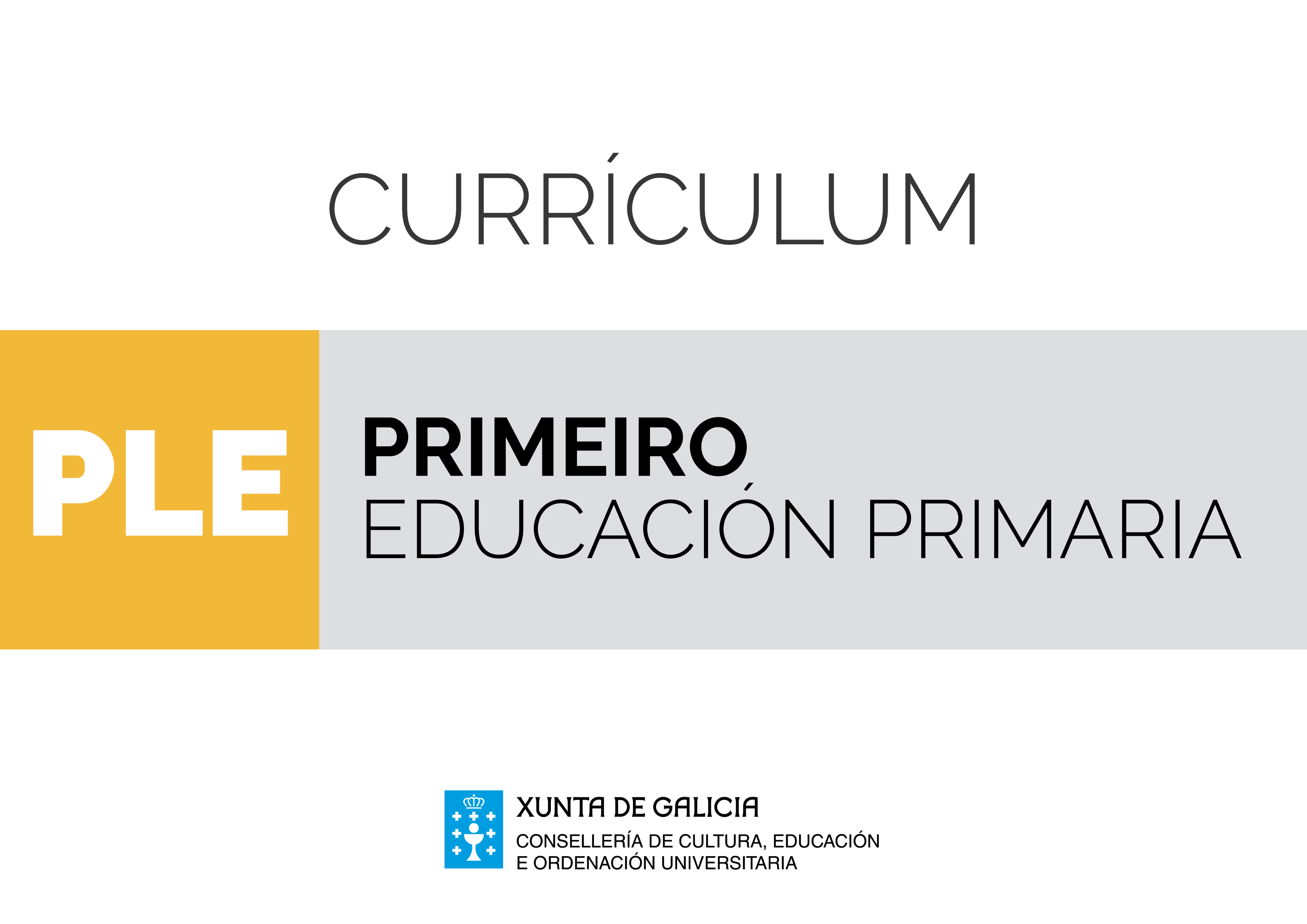 Disciplinas troncaisÁrea de Primeira lingua estranxeira: inglésA lingua é o instrumento por excelencia da comunicación e da aprendizaxe, por iso as linguas forman parte da bagaxe vital das persoas nun mundo en continua expansión no que as relacións entre individuos, países e organismos fanse cada vez máis necesarias e frecuentes. Neste marco, é esencial que, desde as idades máis temperás, a educación teña entre os seus obxectivos principais dotar ás cidadás e aos cidadáns de instrumentos para o desenvolvemento de competencias que lles permitan participar adecuadamente nunha nova sociedade cada vez máis interdependente e global. A aprendizaxe de linguas estranxeiras cobra, pois, unha especial relevancia neste contexto, xa que a capacidade de comunicación lingüística eficaz é o primeiro chanzo para desenvolverse nun contexto multicultural e plurilingüe.Pola súa parte, o Marco común europeo de referencia para as linguas define os niveis de dominio da lingua que permiten determinar as competencias lingüísticas do alumnado en cada fase da aprendizaxe ao longo da súa vida. A educación primaria constitúe a fase inicial desa aprendizaxe de linguas estranxeiras e a base para que o alumnado, ao rematar a súa educación e formación escolar, teña unhas competencias de comprensión e expresión orais e escritas nunha lingua estranxeira que lle permitan achegarse ao seu uso independente. Na Comunidade Autónoma de Galicia o contacto cunha primeira lingua estranxeira iníciase a partir do segundo ciclo da educación infantil, co obxectivo de proporcionarlles aos nenos e ás nenas as primeiras experiencias no seu uso oral. Así, este alumnado accede á educación primaria cunha certa experiencia e familiarización coa devandita lingua. Desde esta perspectiva, o currículo nesta etapa, se ben inicialmente dá prioridade ás actividades lingüísticas ou destrezas orais nos primeiros cursos, establece gradualmente a aprendizaxe das outras destrezas para o desenvolvemento dunha competencia comunicativa oral e escrita eficaz e contextualizada nos intereses, necesidades e preferencias propios destas idades. Un currículo de lingua estranxeira para a formación da cidadanía na sociedade da información non pode deixar de lado as tecnoloxías da información e da comunicación (TIC). Toda a súa potencialidade en relación co desenvolvemento das habilidades lingüístico-comunicativas debe aproveitarse nas aulas para favorecer interactivamente tanto a aprendizaxe da lingua estranxeira e o desenvolvemento das competencias básicas do alumnado como a propia aprendizaxe do uso destas tecnoloxías. A utilización das TIC posibilita o acceso a informacións sobre outras culturas e os seus costumes, reafirma as destrezas orais e escritas, facilita o enriquecemento do vocabulario, fixa unha ortografía correcta e estimula a aprendizaxe autónoma. O currículo está estruturado para cada curso da etapa en cinco bloques que, aínda que se presentan separados para maior claridade, deben ser entendidos como inseparables na práctica lingüística e en cada acto comunicativo.O bloque 1 Comprensión de textos orais recolle diversos aspectos da comprensión oral. Nel abórdanse estratexias comunicativas necesarias para comprender en contextos reais ou simulados e iniciar o camiño cara á adquisición e posterior desenvolvemento das estratexias de comprensión oral da lingua estranxeira. Nesta liña, considera, por unha parte, a activación dos coñecementos previos, a partir de ilustracións, da mímica e de preguntas, para comprender o sentido xeral e a información máis relevante en interaccións verbais sinxelas. Pola outra, establece variedade de contextos de comunicación, que deberán fornecer modelos lingüísticos igualmente variados tanto no aspecto fonético e prosódico como no uso de expresións concretas en situacións coñecidas de interaccións verbais. Para conseguir este propósito, a utilización de recursos audiovisuais e das TIC é imprescindible.O bloque 2 Produción de textos orais aborda o desenvolvemento de habilidades de produción oral. A súa finalidade é dotar aos alumnos e ás alumnas de estratexias e destrezas comunicativas necesarias para interactuar en contextos reais ou simulados. Mediante a aprendizaxe dos contidos establecidos, o alumnado poderá usar a lingua oral en tarefas básicas como falar de si mesmo/a, conseguir que os demais o atendan e entendan, pedir e dar a información que lle interesa tanto dentro da aula como fóra dela, tanto no ambiente escolar como en situacións propias doutros ámbitos próximos á súa idade. Progresivamente, o currículo ten en conta as aprendizaxes necesarias para describir, explicar, relatar, dar razóns, ideas, predicir, preguntar, aclarar ou opinar cun grao de dominio propio desta etapa. O bloque 3 Comprensión de textos escritos céntrase en aspectos da comprensión escrita. A adquisición das destrezas lectoras necesarias, a descodificación do texto e lectura funcional, desenvólvense progresivamente nos distintos cursos para que o alumnado poida adquirir os coñecementos e habilidades que lle permitan un dominio progresivo da comprensión da lingua escrita. Faise fincapé en fomentar a afección pola lectura como fonte de gozo, formación, aprendizaxe, fantasía e descubrimento doutros contornos e culturas.O bloque 4 Produción de textos escritos: expresión e interacción expón o desenvolvemento e uso progresivo e autónomo da escritura, partindo do afianzamento da expresión oral. A complexidade da expresión escrita require unha conexión estreita co correspondente traballo na lingua oral da lingua estranxeira e nas outras linguas das que incorporarán os procedementos básicos que dan coherencia, cohesión, adecuación e riqueza aos seus escritos. O bloque 5 Coñecemento da lingua e consciencia intercultural enumera as funcións, nocións e elementos e estruturas lingüísticas que van posibilitar o uso reflexivo da lingua para comprender e interactuar en diferentes situacións de comunicación. Igualmente, considéranse neste bloque elementos sociolingüísticos e culturais que condicionan as persoas falantes da lingua estranxeira e que informan doutras maneiras de ver, entender e apreciar o mundo. O alumnado aprenderá progresivamente a comparar aspectos lingüísticos e culturais das linguas que coñece para mellorar a súa aprendizaxe, lograr unha competencia comunicativa integrada e alcanzar unha consciencia intercultural que lle permita comunicar con certa sintonía cultural.Os contidos, criterios de avaliación e estándares de aprendizaxe están organizados dentro dos cinco grandes bloques e o seu tratamento ten que ser abordado desde unha óptica competencial. As relacións entre estes tres elementos do currículo non son unívocas, debido á especial natureza da actividade lingüística. Isto supón que, para cada unha das tarefas comunicativas listadas e descritas nos estándares de aprendizaxe, haberá de incorporarse o conxunto dos contidos recollidos para cada bloque de actividade respectivo. Deste mesmo xeito, para avaliar o grao de adquisición de cada un dos estándares de aprendizaxe dunha determinada actividade de lingua, haberán de aplicarse todos e cada un dos criterios de avaliación recollidos e descritos para a tarefa correspondente.Desde o punto de vista metodolóxico, os enfoques que se adopten deberán considerar os principios básicos que facilitan a aprendizaxe dunha lingua e cultura estranxeira a estas idades no contexto escolar. Partindo deste feito, fomentarase un uso contextualizado da lingua, no marco de situacións comunicativas propias de ámbitos diversos propios destas idades, e que permitan a utilización real e motivadora da lingua. O xogo, sobre todo nos primeiros anos, e a realización de tarefas conxuntas, ademais de permitir asentar adecuadamente as bases para a adquisición dunha lingua estranxeira, contribúen a que a área desenvolva o papel educativo que lle corresponde como instrumento de socialización. A medida que o alumnado avance en idade, evolucionarase desde un procesamento da lingua de carácter esencialmente semántico a un procesamento sintáctico máis avanzado. Polo tanto, o ensino das linguas estranxeiras na educación primaria enmarcarase en enfoques comunicativos e cun tratamento globalizado das actividades ou destrezas lingüísticas, facendo fincapé durante toda a etapa na comunicación oral e na consciencia intercultural. Por outra parte, debe existir coordinación entre o profesorado de linguas estranxeiras e o das linguas cooficiais, para evitar a repetición de contidos propios da aprendizaxes de calquera lingua, como son as estratexias de lectura, ou proceso de escritura, a tipoloxía textual ou a definición de termos lingüísticos, e para unificar a terminoloxía. Non se pode esquecer que o achegamento do alumnado á lingua estranxeira se produce, na maior parte dos casos, partindo das linguas próximas, a materna e a(s) ambiental(is). Polo tanto, é esencial o tratamento integrado de todas as linguas e a colaboración entre todo profesorado que as imparte.Finalmente, cómpre ter en conta no actual contexto educativo galego a implantación, na rede de centros docentes plurilingües e nos centros docentes con seccións bilingües, do ensino-aprendizaxe integrado de contidos e linguas estranxeiras. Isto supón a necesidade dunha estreita coordinación entre o profesorado que imparte lingua estranxeira e o que a utiliza como instrumento de ensino doutras áreas curriculares.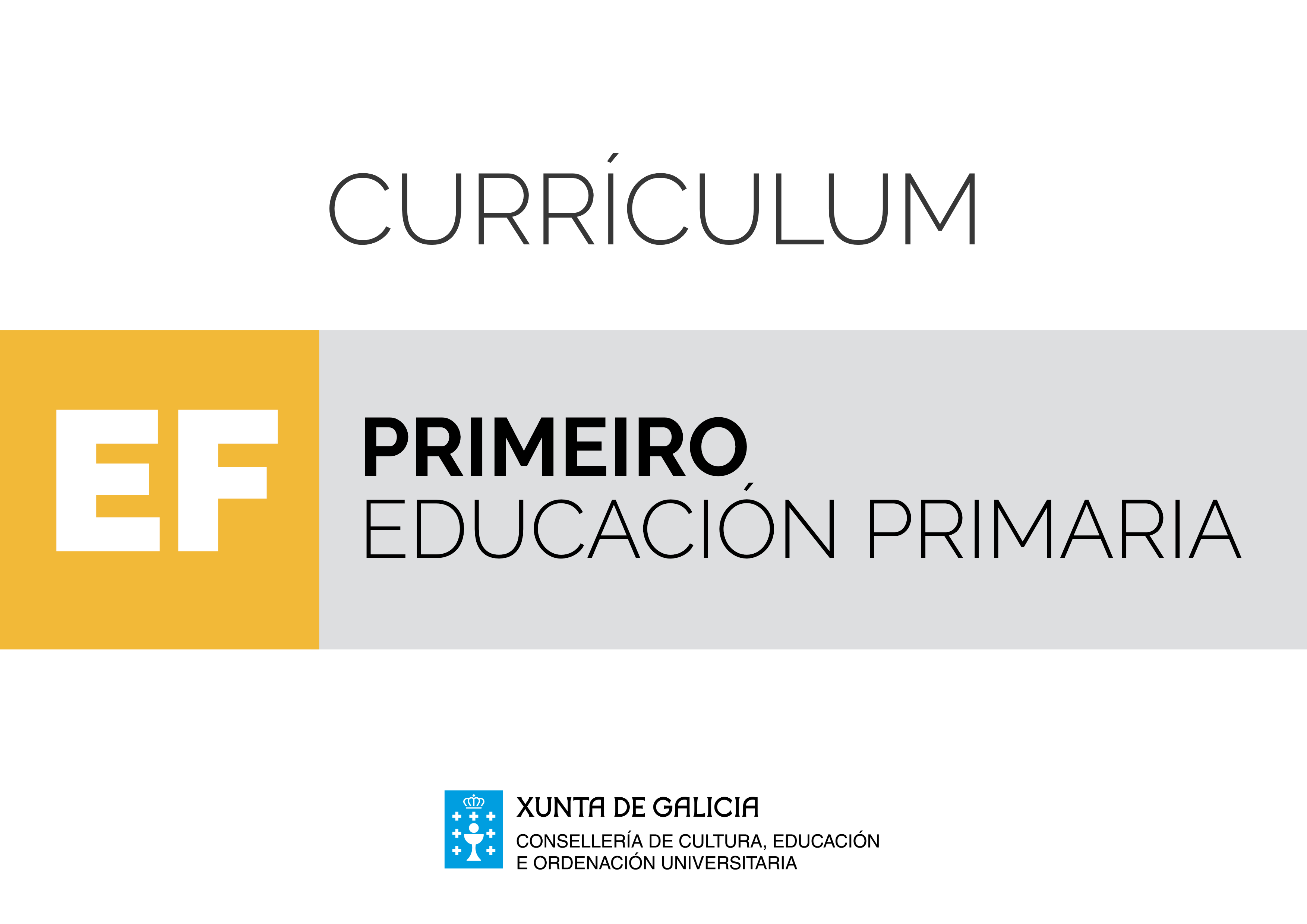 Disciplinas específicasÁrea de Educación físicaA área de Educación física ten como finalidade principal a competencia motriz dos alumnos e das alumnas, entendida como un conxunto de coñecementos, procedementos, actitudes e sentimentos que interveñen nas múltiples interaccións que realiza un individuo no seu medio e cos demais e que permite que o alumnado supere os diferentes problemas motrices propostos tanto nas sesión de Educación física como na súa vida cotiá; sempre de forma coherente e en concordancia ao nivel de desenvolvemento psicomotor, prestando especial sensibilidade á atención a diversidade nas aulas, utilizando estratexias inclusivas e sempre buscando a integración dos coñecementos, os procedementos, as actitudes e os sentimentos vinculados á conduta motora fundamentalmente. A competencia motriz, que non está recollida como unha das competencias clave, é fundamental para o desenvolvemento destas, especialmente as Competencias Social e Cívica, Aprender a Aprender, Sentido de Iniciativa e Espírito Emprendedor, Conciencia e Expresións Culturais e Matemática e Científico Tecnolóxica e, en menor medida, a Competencia en Comunicación Lingüística e a Competencia Dixital.Na educación primaria, o alumnado explorará o seu potencial motor á vez que desenvolve todas as súas capacidades motrices. Isto implica mobilizar toda unha serie de habilidades motrices, actitudes e valores en relación co corpo, en diversas situacións de ensino-aprendizaxe, nas que a experiencia individual e colectiva permitan adaptar a conduta motriz a diferentes contornas. Nesta etapa, as competencias adquiridas deben permitir comprender o seu corpo, as súas posibilidades e desenvolver as habilidades motrices básicas con complexidade crecente a medida que se progresa nos sucesivos cursos. As propias actividades axudarán ademais a desenvolver a relación cos demais, o respecto,a atención especial á igualdade de xénero, entendendo as diferenzas en canto as capacidades psicofísicas entre as nenas e os nenos, os condicionantes dos estereotipos sociais, a colaboración, o traballo en equipo, o xogo limpo, a resolución de conflitos, o recoñecemento do esforzo para lograr metas, a aceptación de regras establecidas e o desenvolvemento da iniciativa individual.A Educación física ao longo da educación primaria ten no xogo o máis importante recurso como situación de aprendizaxe e ferramenta didáctica polo seu carácter motivador. Debemos destacar os xogos tradicionais galegos que xunto coas danzas e bailes propias de Galicia, supoñen un elemento importante de transmisión do noso patrimonio artístico e cultural ademais de fomentar as relacións interxeracionais.A proposta curricular de Educación física permitirá organizar as aprendizaxes dos alumnos e as alumnas ao longo do paso polo sistema educativo, tendo en conta o seu nivel madurativo, a lóxica interna das diversas actividades e aqueles elementos que afectan de maneira transversal a todos os bloques como son as capacidades físicas e coordinativas, os valores sociais e individuais e a educación para a saúde.As propostas didácticas deben incorporar a reflexión e a análise do que acontece e a creación de estratexias para facilitar a transferencia de coñecementos a outras situacións.O traballo por competencias integra un coñecemento de base conceptual, outro relativo ás destrezas e, por último, un con gran influenza social e cultural, que implica un conxunto de valores e actitudes. Para facilitar a concreción curricular de Educación física establécense trece criterios de avaliación que se concretizan nos estándares de aprendizaxe avaliables. Estes permitirán definir os resultados da aprendizaxes, e concretarán mediante accións o que alumnado debe saber e saber facer na área de Educación física. Estes estándares están graduados e secuenciados ao longo da etapa e, unha vez finalizada esta, deberán estar todos acadados e consolidados.Os contidos están distribuídos en seis grandes bloques: Bloque 1. Contidos comúns. Bloque 2. O corpo: imaxe e percepción.Bloque 3. Habilidades motrices. Bloque 4. Actividades físicas artístico expresivas. Bloque 5. Actividade física e saúde.Bloque 6. Os xogos e as actividades deportivas.Esta agrupación non determina métodos concretos, responde a unha forma de organizar os contidos que deben ser abordados dun xeito enlazado atendendo á configuración cíclica do ensino da área, construíndo uns contidos sobre os outros, como unha estrutura de relacións observables de forma que se facilite a súa comprensión e aplicación en contextos cada vez máis enriquecedores e complexos. Tampouco implica unha organización pechada, pola contra, permitirá organizar de diferentes maneiras os contidos, adoptando a metodoloxía máis axeitada ás características destes e do grupo de alumnos e alumnas.Os contidos do bloque común, pola súa natureza transversal, traballaranse ao longo do curso en combinación cos contidos do resto dos bloques dado que trata aspectos como: os valores que teñen por referente o corpo, o movemento e á relación coa contorna,a educación viaria, a resolución de conflitos mediante o diálogo e aceptación das regras establecidas, o desenvolvemento da iniciativa individual e de hábitos de esforzo, as actitudes, a confianza, o uso adecuado dos materiais e espazos e a integración das Tecnoloxías da Información e Comunicación. Como consecuencia de todo o anterior, establécense unha serie de orientacións metodolóxicas para a área que favorecerán un enfoque competencial, así como a consecución, consolidación e integración dos diferentes estándares por parte do alumnado:A Educación física nesta etapa terá un carácter eminentemente global e lúdico, ata o punto de converter o xogo no contexto ideal para a maioría das aprendizaxes.A selección dos contidos e as metodoloxías activas e contextualizadas deben asegurar o desenvolvemento das competencias clave ao longo de toda a etapa.As estruturas de aprendizaxe cooperativo posibilitarán a resolución conxunta das tarefas e dos problemas, e potenciarán a inclusión do alumnado.O profesorado debe implicarse na elaboración e deseño de diferentes tipos de materiais, adaptados aos distintos niveis e aos diferentes estilos e ritmos de aprendizaxe dos alumnos e alumnas, co obxecto de atender á diversidade na aula e personalizar os procesos de construción das aprendizaxes. Débese potenciar o uso dunha variedade de materiais e recursos, considerando especialmente a integración das Tecnoloxías da Información e a Comunicación.Favoreceranse metodoloxías que teñan a súa base no descubrimento guiado, a resolución de problemas, o traballo por retos ou a cooperación.Deberá buscarse a implicación das familias como un factor clave para facer dos nosos alumnos e alumnas suxeitos activos na xestión da súa saúde e na adquisición de hábitos de vida saudable.Finalmente, é necesaria unha axeitada coordinación entre o persoal docente sobre as estratexias metodolóxicas e didácticas que se utilicen. Os equipos educativos deben formular con criterios consensuados unha reflexión común e compartida sobre a eficacia das diferentes propostas metodolóxicas.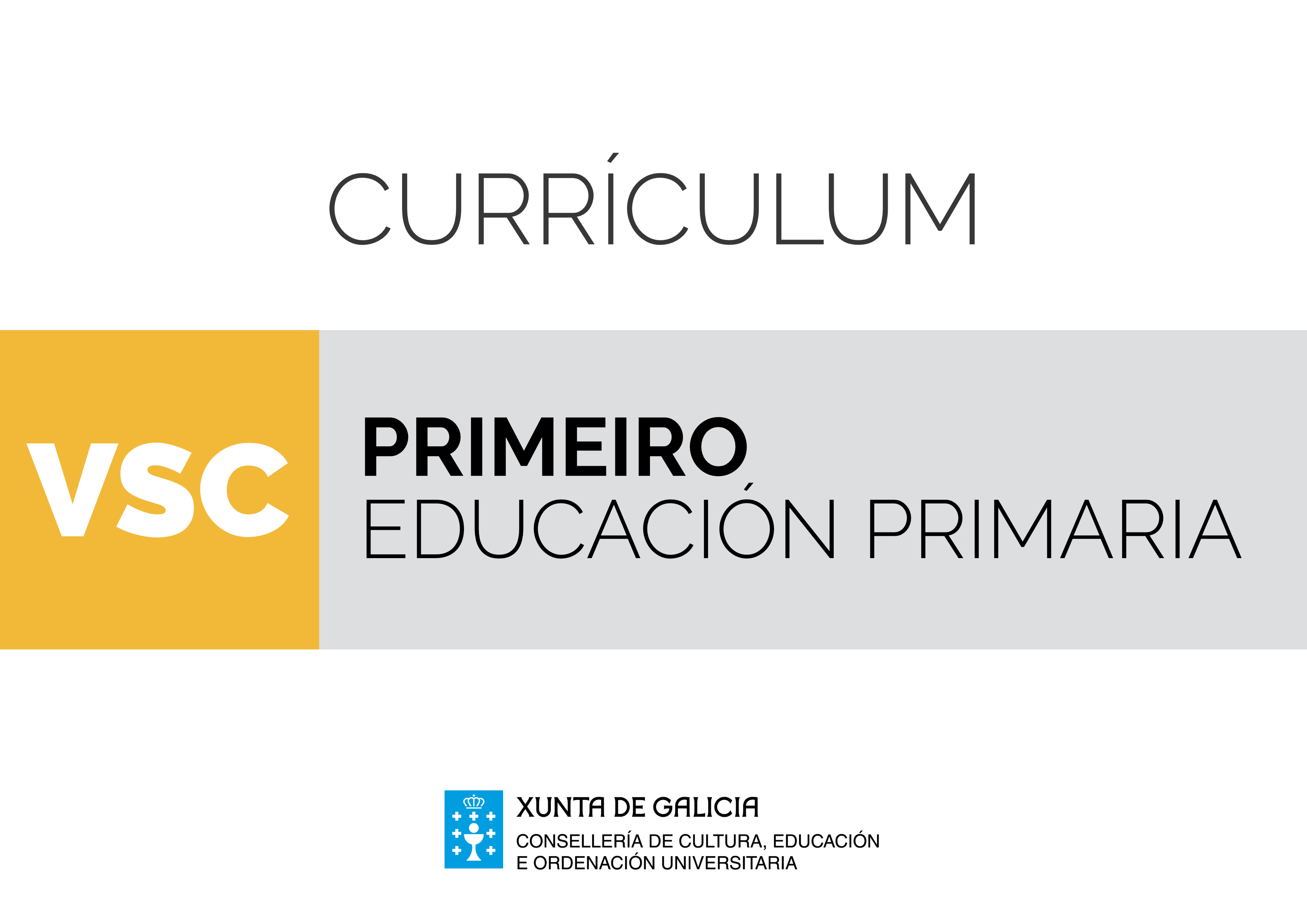 Disciplinas específicasÁrea de Valores sociais e cívicosOs Valores sociais e cívicos resultan fundamentais na nosa sociedade, para que as persoas poidan exercer a cidadanía democrática e participar plenamente na vida cívica e social. De aí a importancia de que a educación facilite a construción da identidade individual e potencie relacións interpersoais enriquecedoras para fortalecer a convivencia, consonte valores cívicos socialmente recoñecidos.  A área Valores sociais e cívicos axuda, en gran medida, a garantir o dereito universal dos nenos e das nenas a recibir unha educación que lles permita desenvolverse plenamente nas súas posibilidades, formarse no respecto dos dereitos humanos e as liberdades fundamentais e prepararse para asumir unha vida responsable nunha sociedade libre e tolerante coas diferenzas.Así mesmo, reforza a preparación das persoas para actuar como cidadanía participativa e implicada na mellora da cohesión, a defensa e o desenvolvemento da sociedade democrática. Esta formación inclúe a adquisición de competencias sociais e cívicas –persoais, interpersoais e interculturais– para participar dunha maneira eficaz e construtiva en sociedades cada vez máis diversificadas.A proposta desta área, formar ás persoas desde o inicio da educación primaria na reflexión e a vivencia de valores, responde á preocupación por mellorar a calidade da educación de todo o alumnado, fomentando o desenvolvemento de procesos educativos que potencien a participación individual para lograr fins colectivos. Deste xeito, enriquécense as experiencias sociais dos alumnos e das alumnas, tendo en conta que viven en sociedade mentres se forman e que as vivencias compartidas na escola enriquecen as súas aprendizaxes.A área incita á reflexión e propón aprendizaxes relativas á dignidade persoal, ao respecto aos demais e aos valores sociais na convivencia. En primeiro lugar, o propósito é que cada alumno e cada alumna adquira as competencias necesarias para construír un autoconcepto axustado e unha boa autoestima, para tomar iniciativas responsables e vivir con dignidade. Unha vez elaborada a súa identidade persoal, o neno e a nena están preparados para recoñecer o outro ou outra. Por iso, indúcese á empatía, ao respecto e á tolerancia das outras persoas e propóñense elementos relacionados coas habilidades necesarias para relacionarse e actuar de acordo cos dereitos e deberes humanos fundamentais.Unha vez que as persoas somos quen de coñecernos e aceptarnos á vez que comprendemos e respectamos os demais, podemos asumir a complexidade da convivencia social. Neste momento, estimúlanse actitudes que propician a interdependencia positiva, a cooperación e a solidariedade de acordo cos valores, dereitos e deberes do Estatuto de Autonomía de Galicia e da Constitución Española.Neste sentido, favorécese a comprensión dos principios de xustiza, liberdade e seguridade, sobre os que se asenta a garantía da convivencia democrática, a promoción do progreso da cultura e da economía, así como o establecemento e a colaboración no fortalecemento dunhas relacións pacíficas e de eficaz cooperación entre todos os pobos da terra.Desta maneira oriéntase aos alumnos e ás alumnas para comprender a realidade social, resolver conflitos de forma reflexiva, dialogar para mellorar, respectar os valores universais, crear un sistema de valores propios e participar activamente na vida cívica de forma pacífica e democrática. Valores sociais e cívicos contribúe a que o alumnado mellore a súa competencia para aprender e ter iniciativa, estimulando a motivación, o esforzo e as capacidades de reflexión, síntese e estruturación. Axúdaos a enfrontarse aos problemas, experimentar e realizar proxectos en equipo, traballar de forma independente, tomar decisións e xerar alternativas persoais.A metodoloxía na aula debe fundamentarse na relación entre o progreso persoal e o académico, porque equilibrio afectivo e aprendizaxe van unidos e fortalécense mutuamente.  O ensino da área require que o profesorado estimule a axuda mutua e o traballo cooperativo, co que a través da comunicación oral, o diálogo e a interacción entre o alumnado se contribuirá a desenvolver a competencia para participar activamente nun equipo, a análise e a reorganización das propias ideas, o respecto crítico a outros puntos de vista, o recoñecemento dos propios valores e limitacións, a adaptación ás necesidades colectivas e a solidariedade, a asunción de responsabilidades e o respecto ás normas acordadas. Debe potenciar, ademais, o desenvolvemento de competencias que lles permitan aos alumnos e as alumnas considerarse valiosos e valiosas e axudar ás demais persoas, á vez que se senten recoñecidos e recoñecidas e se mostran receptivos e receptivas para recibir axuda na resolución de problemas.Para facilitar a concreción curricular establécense tres bloques de contidos. Non obstante, deben entenderse como un conxunto e desenvolverse de forma global tendo en conta as conexións internas tanto a nivel de curso como ao longo da etapa.As propostas metodolóxicas son decisivas para favorecer que se integren na súa vida cotiá o coñecemento de principios, valores e estratexias de regulación emocional, contribuíndo así á súa incorporación á vida adulta de maneira satisfactoria, desenvolvendo a capacidade de asumir os seus deberes e defender os seus dereitos, exercer a cidadanía activa e desenvolver unha aprendizaxe permanente ao longo da vida.Polo tanto, necesariamente, haberá que partir das experiencias, problemas e intereses do alumnado ─xa que todo o traballado nesta área ten un compoñente vivencial─ para propiciar o pensamento en perspectiva e a implicación emocional. Cumprirá deseñar tarefas e/ou proxectos de traballo en contextos auténticos que permitan levar a cabo estas vivencias e que potencien que cada rapaz e cada rapaza teñan os seus tempos e os seus espazos de protagonismo e o recoñecemento da súa valía persoal e das súas contribucións aos diferentes grupos nos que desenvolven a actividade. De aí a importancia de propoñer o traballo cooperativo para a realización das tarefas, que lles permite ás alumnas e aos alumnos a análise, a expresión e a interpretación de pensamentos, sentimentos e feitos en distintos contextos sociais e culturais, así como o uso da linguaxe para regular a conduta e relacionarse cos demais. Finalmente, mediante a toma de decisións baseadas en xuízos morais e a resolución de problemas e conflitos en colaboración, contribúese á adquisición das competencias necesarias para seguir diversos procesos de pensamento, utilizar o razoamento lóxico e analizar e axuizar criticamente os problemas sociais e históricos.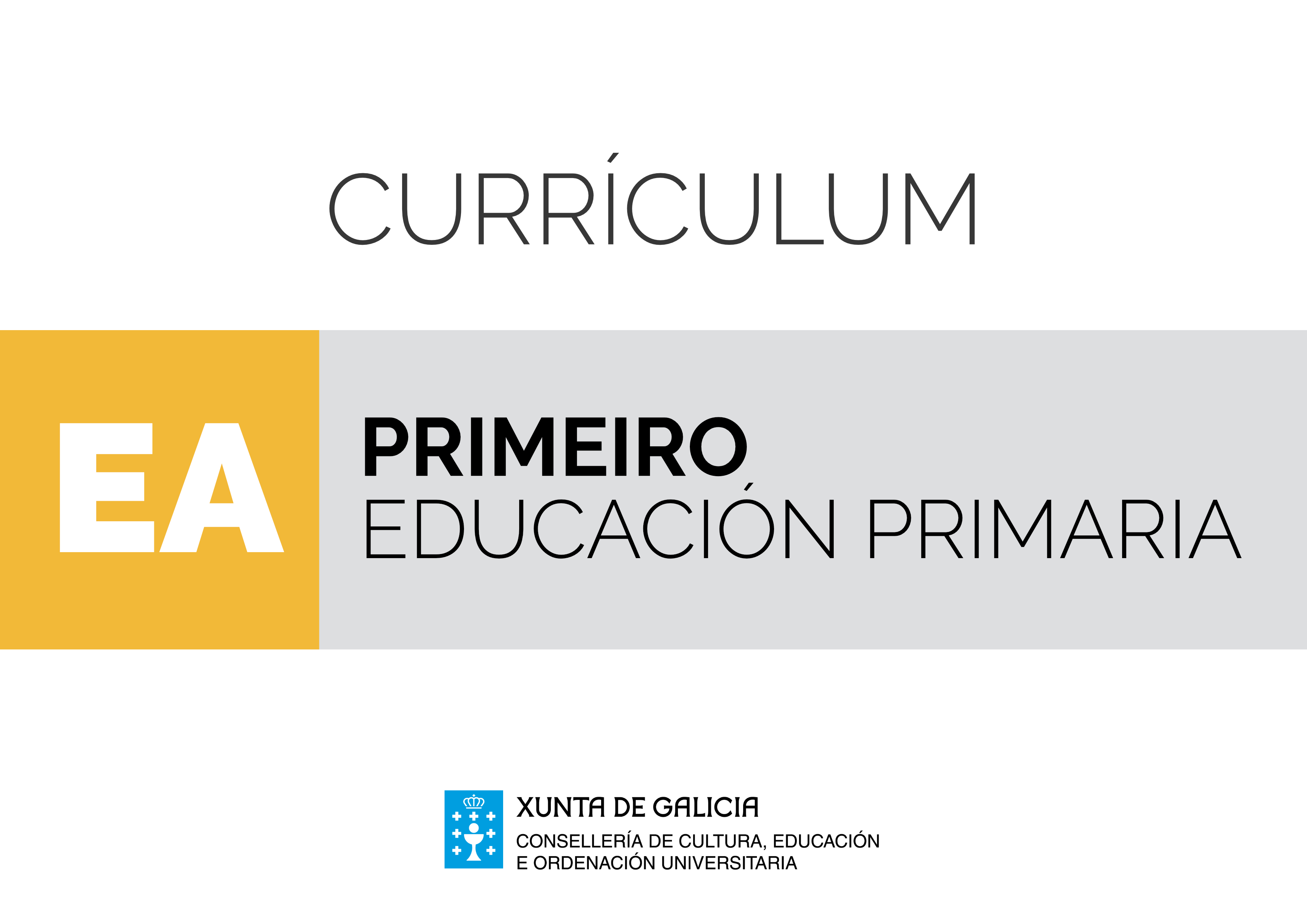 Disciplinas específicasÁrea de Educación ArtísticaÁ hora de abordar a Educación artística, que nesta etapa engloba a Educación musical e a Educación plástica, teremos en conta que as diferentes manifestacións artísticas teñen unha presenza constante no contorno e na vida das persoas formando parte de múltiples aspectos da súa socialización e da súa comunicación.A Educación artística é de especial importancia, xa que o tratamento da información visual e musical na vida cotiá xera e precisa capacidades de pensamento crítico. A educación artística posibilita o desenvolvemento da creatividade, da imaxinación, da autonomía, a percepción, a motricidade, a sensibilidade estética, a expresión persoal, a capacidade comunicativa e a socialización etc., e todas elas están relacionadas co obxectivo de axudar a filtrar os nosos encontros cos produtos visuais e musicais.Por outra banda, é de grande relevancia ensinar ao alumnado a interpretación e a análise crítica, para o facer consciente de que todas as formas de arte son expresión de ideas, sentimentos, crenzas e actitudes da persoa que, ademais de seren reveladoras da súa identidade, son un axente reconfigurador.Nesta etapa, a área artística sitúase nun lugar privilexiado para a transversalidade, para a conexión natural con outras áreas do currículo, colaborando nunha comprensión da realidade e nunha satisfacción maiores. Permite, ademais, achegarse á mirada das demais persoas, á diversidade de maneiras de experimentar o mundo, que se manifestaron e se manifestan nos produtos da cultura musical e visual.Xunto coa dimensión reflexiva darémoslle importancia tamén á produción de obras ou traballos por parte do alumnado, feito no que se centran algúns dos estándares deste currículo, xa que entendemos que o seu tratamento competencial só se pode desenvolver tendo como obxectivo que o alumnado sexa protagonista final dos produtos de aprendizaxe.Xa que logo, para desenvolver este currículo tivemos en conta a total integración nel da aprendizaxe por competencias, de xeito que o profesorado poida utilizar este documento como guía e base da adquisición de competencias do seu alumnado, obxectivo primordial deste enfoque.Para isto, é imprescindible que o proceso de ensino e aprendizaxe parta dunha planificación rigorosa, elixindo métodos didácticos que se axusten ao nivel inicial do alumno ou da alumna e ás súas condicións socioculturais. Estes métodos deben partir da perspectiva do persoal docente como orientador, promotor e facilitador do desenvolvemento competencial no alumnado, enfocándose á realización de tarefas ou situacións-problema, propostas cun obxectivo concreto, que o alumno ou a alumna deben resolver.Así mesmo, deben ter en conta a atención á diversidade e o respecto polos distintos ritmos e estilos de aprendizaxe, mediante prácticas de traballo individual e cooperativo.A aprendizaxe por competencias na que se basea o currículo require metodoloxías activas e contextualizadas, e proponse, por isto, introducir estratexias interactivas, proxectos colaborativos co uso das novas tecnoloxías e facendo fincapé na creación de produtos reais que teñan efecto na comunidade educativa.Faise necesaria unha implicación do profesorado na creación de materiais adecuados a estes modelos de aprendizaxe, así como un compromiso co desenvolvemento destas metodoloxías na aula, feito que leva consigo un importante nivel de coordinación de todos os membros da comunidade educativa -en particular as familias-, unha reflexión e a avaliación dos resultados, para definir melloras posteriores.Por último, para facilitar a concreción curricular tanto na área de Música como na de Educación plástica establécense tres bloques de contidos. Non obstante, deben entenderse como un conxunto e desenvolverse de forma global, tendo en conta as conexións internas tanto con respecto ao curso como ao longo da etapa.Educación plástica Bloque 1. Educación audiovisual. Está dedicado ao estudo da imaxe en todas as súas manifestacións, tanto visual como audiovisual. Neste bloque ten moita importancia a contribución que fan as tecnoloxías da información e da comunicación (TIC) ao mundo da imaxe.Bloque 2. Expresión artística. Este bloque recolle a exploración dos elementos propios da linguaxe plástica e visual, así como o tratamento dos materiais. Abrangue tamén as posibilidades para expresar o sentido e o percibido con creacións artísticas propias, despois da planificación.Bloque 3. Debuxo xeométrico. Atopamos aquí un desenvolvemento gráfico dos coñecementos adquiridos na área de matemáticas, no epígrafe de xeometría, polo que a competencia matemática e científico-tecnolóxica estará moi presente.Educación musicalBloque 1. A escoita. Procúrase que o alumnado tome conciencia dos sons que do seu ámbito, así como das posibilidades sonoras dos materiais e dos obxectos do seu contexto. Faise fincapé na audición activa de manifestacións musicais de distintas orixes e no respecto no proceso da audición.Bloque 2. A interpretación musical. O alumnado é protagonista absoluto neste bloque, cuxo obxectivo é a creación de produtos musicais de diferentes estilos, usando diversas técnicas compositivas e con finalidades distintas. Centrámonos tamén en que o alumnado valore o traballo colaborativo, o respecto cara ás demais persoas e a avaliación con intención de mellorar.Bloque 3. A música, o movemento e a danza. Este derradeiro bloque está destinado ao desenvolvemento da expresividade e a creatividade do alumnado desde o coñecemento e a práctica da danza. Comézase pola coordinación motriz e a conciencia do desprazamento no espazo, e chégase finalmente ao nivel de creación e expresión de sentimentos co movemento.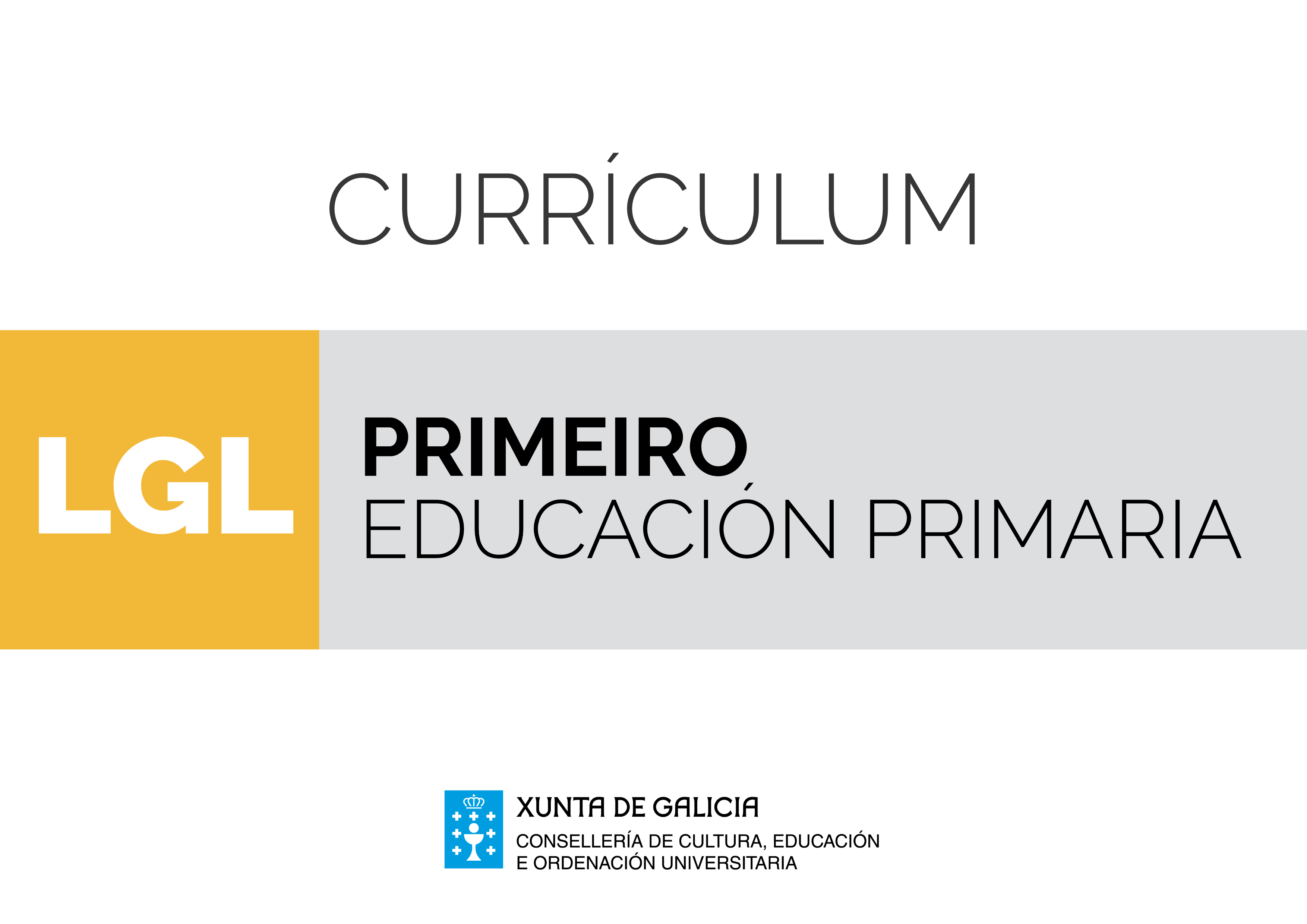 Disciplinas de libre configuración autonómicaÁrea de Lingua galega e literatura A lingua é un instrumento empregado constante e necesariamente na vida diaria tanto para entender como para producir mensaxes, nos intercambios comunicativos orais e escritos. Interactúase coa familia, coas amizades e con outras persoas (ámbito profesional) nas conversas diarias ou a través de cartas, correos electrónicos, mensaxes curtas, blogs... Polo tanto, ter unha alta competencia lingüística e comunicativa permite que as persoas desenvolvan unha vida normal, que poidan interactuar con aqueloutras que pertencen ao seu contorno e que están próximas e tamén coas que están moi lonxe.Ademais, a lingua está presente en calquera proceso de ensino-aprendizaxe. O alumnado emprega a lingua en calquera das súas clases no propio centro educativo, tanto para entender as instrucións e explicacións do profesorado e poder ser participe con el no proceso de descubrimento, como para poder xustificar e exemplificar a interiorización dos contidos. Non obstante, máis alá do ámbito escolar e familiar, na sociedade actual a competencia comunicativa e lingüística é fundamental para poder vivir satisfactoriamente. Se desde sempre o dominio lingüístico foi elemental para poder desenvolverse na maioría dos aspectos da vida, agora, na sociedade da información é, se cabe, moito maior esta necesidade. Na era de internet e da abundancia de medios de comunicación, os cidadáns e cidadás deben estar preparados para entender e elaborar calquera tipo de mensaxe: interactuar correctamente coa persoa que os atende en calquera negocio ou entidade pública, escoitar e procesar as noticias da televisión, ler un xornal, escribir un correo electrónico ou participar nun blog.Non se pode esquecer o valor que a literatura supón dentro do ensino desta área. A literatura é un produto de expresión artística que permite transmitir as necesidades e os pensamentos dunha persoa ou persoas nun determinado momento histórico. É, pois, unha disciplina moi relacionada coas Ciencias Sociais, a Música, a Arte... Pero, ademais, a literatura é un produto creado con palabras, coa lingua, coa fermosura e beleza dos elementos da linguaxe e, por iso, é enorme a vinculación entre ambas as disciplinas e xustifica que se dean a man no desenvolvemento desta área. Unido a calquera lingua minorizada hai que ter en conta intereses próximos á sociolingüísitica, como a valoración dese sistema de expresión e a súa literatura, os textos elaborados nese código como representantes dunha cultura, na que creceron os nosos antepasados e moitos de nós e que cómpre coidar e cultivar. Xa que logo, aprender lingua é tamén apropiarse dos significados culturais que esta transmite e dos modos en que as persoas do contorno entenden e interpretan a realidade.O currículo para a área de Lingua galega e literatura ten unha estrutura similar nos 6 cursos da educación primaria. Os contidos aparecen repartidos en bloques, o que non presupón que a actividade docente se deba corresponder a esta ordenación; ao contrario, débense producir múltiples conexións entre todos eles.O bloque 1, Comunicación Oral: falar e escoitar, recolle diversos aspectos da lingua oral. O uso oral é obxecto de observación e de análise para recoñecer as normas que rexen o intercambio comunicativo, para observar as estratexias que usan as persoas falantes para se comunicar satisfactoriamente, así como aquelas que empregan para comprender mensaxes orais ou para producilas.O bloque 2, Comunicación escrita: ler, recolle diversos aspectos da comprensión escrita. A lectura implicará dominar a descodificación do texto e achegarse a unha progresiva regulación de estratexias que permiten operar co significado do texto, establecendo relacións entre coñecementos previos e información nova. O alumnado debe ser quen de entender textos de diferente complexidade e xénero e extraer as ideas explícitas e implícitas no texto co fin de elaborar o seu propio pensamento crítico e creativo. Comprender un texto implica poñer en marcha unha serie de estratexias de lectura que deben practicarse na aula e proxectarse a todas as esferas da vida e a calquera tipo de lectura: ler para obter información, ler para aprender a propia lingua, ler por pracer. O bloque 3, Comunicación escrita: escribir, potencia o uso persoal, autónomo e creativo da lingua escrita. Este uso da lingua implica o coñecemento das posibilidades que ofrece o código desde o punto de vista do léxico, da ortografía, da estrutura do discurso e da dimensión estética. A produción escrita significará buscar para cada situación o tipo de texto, adecuando, planificando e redactando, atendendo a aspectos diversos e revisando a escrita final. Nesta etapa consolidaranse o dominio de técnicas gráficas, a relación son-grafía, as normas ortográficas convencionais e a disposición do texto. O ensino do proceso de escritura pretende conseguir que o alumnado tome conciencia deste proceso como un procedemento estruturado en tres partes: planificación, redacción a partir de borradores e redacción e revisión do texto definitivo. O bloque 4, Coñecemento da lingua, integra contidos relacionados co código e coa súa organización e responde á necesidade de reflexión sobre a propia lingua, coa finalidade de servir de base para o uso correcto da lingua, afastándose da pretensión de utilizar os coñecementos lingüísticos como fin en si mesmo. Os contidos estrutúranse arredor de catro eixes. O primeiro é a observación da palabra, o seu uso e os seus valores significativos e expresivos; o segundo aborda as relacións gramaticais que se establecen entre as palabras e os grupos de palabras dentro do texto; o terceiro afonda nos elementos que participan na confección dun discurso correcto; e o cuarto céntrase na valoración e coñecemento da lingua galega dentro do contexto plurilingüe. O bloque 5, Educación literaria, asume o obxectivo de facer dos alumnos e das alumnas lectores competentes, implicados nun proceso de formación lectora que continúe ao longo de toda a vida. Para acadar este obxectivo é necesario alternar a lectura, comprensión e interpretación de obras literarias próximas aos seus gustos persoais e á súa madurez cognitiva coa de textos literarios e obras completas que acheguen o coñecemento básico sobre algunhas obras representativas tradicionais e actuais da nosa literatura. Os tres primeiros bloques do currículo, a lingua oral e a escrita, desenvolveranse a través dun traballo sistemático que utilice unha ampla gama de situacións comunicativas, cotiás e funcionais. Na vida diaria da escola prodúcense moitas situacións de comunicación oral que se potenciarán e aproveitarán para acadar obxectivos de área; entre estas situacións están: as comunicacións para planificar; chegar a consenso; poñer en común; debater; tomar decisións sobre procesos que se van seguir; establecer responsabilidades; comunicar resultados; comparar; contrastar respostas, opinións e significados; xustificar e verbalizar estratexias; valorar tarefas; transmitir emocións e informacións; estruturar coñecemento; defender argumentos e puntos de vista; preguntar... A práctica destas situacións colaborará no labor da lingua como vehículo e instrumento para a aprendizaxe das distintas áreas do currículo. Con todo, para acadar unha correcta competencia en comunicación lingüística, as prácticas orais deben formar parte da actividade cotiá da aula en todas as áreas do currículo. O cuarto bloque, debe ser abordado na aula, de forma contextualizada, relacionado coa comprensión e produción de textos, froito da concepción do coñecemento da lingua como instrumento e non como fin en si mesmo. O quinto bloque pretende reforzar o bloque 2, engadindo o achegamento ao feito literario, para que o alumnado o recoñeza como vehículo de comunicación, fonte de coñecemento da nosa cultura e como recurso de gozo persoal. Do mesmo xeito, complementa o bloque 3, motivando outro tipo de produción escrita que atenda especialmente a creatividade do alumnado.O tratamento de todos estes contidos ten que ser abordado desde unha óptica competencial, valorando as relacións que cada un deles ten coas competencias clave, que aparecen especificadas, a partir dos estándares de aprendizaxe avaliables, neste currículo.A avaliación terá que ser coherente coa diversidade de contidos traballados e, polo tanto, ter en conta os contidos abordados nos 5 bloques en que se estrutura este currículo. Do mesmo xeito, deberá ser unha avaliación competencial, que teña en conta a relación que se establece no currículo entre os estándares de aprendizaxe detallados en cada bloque, coas competencias clave.Esta área de Lingua galega e literatura está estreitamente relacionada coa de lingua castelá e literatura. Ambas áreas teñen unha distribución de contidos similar en cada un dos cursos que conforman a educación primaria. Evidentemente, cada lingua ten as súas características propias, polo que requiren dun tratamento e traballo específico, pero hai determinados aspectos do currículo que, pola afinidade que presentan en ambas as áreas, precisan ser abordados de maneira parella. O profesorado implicado no proceso de ensino e aprendizaxe de lingua galega e literatura e de lingua castelá e literatura, en cada curso da educación primaria, deberá organizar o seu labor para evitar a repetición de contidos teóricos cun tratamento similar. Serán os contidos do bloque 4 os que requiren unha maior distribución entre as dúas áreas, pero algúns dos tres primeiros bloques, que teñen que ver coas características da tipoloxía textual, coas normas básicas de presentación de traballos ou o uso da puntuación, tampouco deben ser abordados en ambas as áreas desde un punto de vista teórico. Do mesmo xeito, é preciso que o profesorado se decante polo uso da mesma terminoloxía nas dúas linguas para non dificultar innecesariamente o proceso de ensino e aprendizaxe do alumnado. Todas estas medidas deberán ser contempladas na programación anual de cada área, para cada curso da educación primaria, onde tamén deberá mencionarse, se é preciso, a colaboración entre o profesorado para desenvolver determinadas actividades ou probas orais.Do mesmo xeito, no centro teñen presenza lingua(s) estranxeira(s) que tamén son abordadas na aula desde un enfoque comunicativo. Na busca dun tratamento integrado de linguas é preciso que, igual que acontece no caso das dúas linguas cooficiais, haxa unha coordinación entre o profesorado destas linguas e o de lingua estranxeira, para evitar a repetición de contidos teóricos, na liña dos que se mencionaron para as linguas ambientais, e se unifique a terminoloxía, sempre que sexa preciso. Ademais, non se pode esquecer que o achegamento do alumnado á lingua estranxeira se produce, na maior parte dos casos, partindo das linguas próximas, a materna e a(s) ambiental(is). Polo tanto, na programación de todas as áreas lingüísticas terán que terse en conta as iniciativas que promoven o tratamento integrado das linguas, así como a colaboración entre o profesorado antes detallada.En definitiva, o currículo desta área persegue como obxectivo último crear cidadáns e cidadás conscientes e interesados no desenvolvemento e na mellora da súa competencia comunicativa e capaces de interactuar satisfactoriamente en todos os ámbitos que forman e van formar parte da súa vida.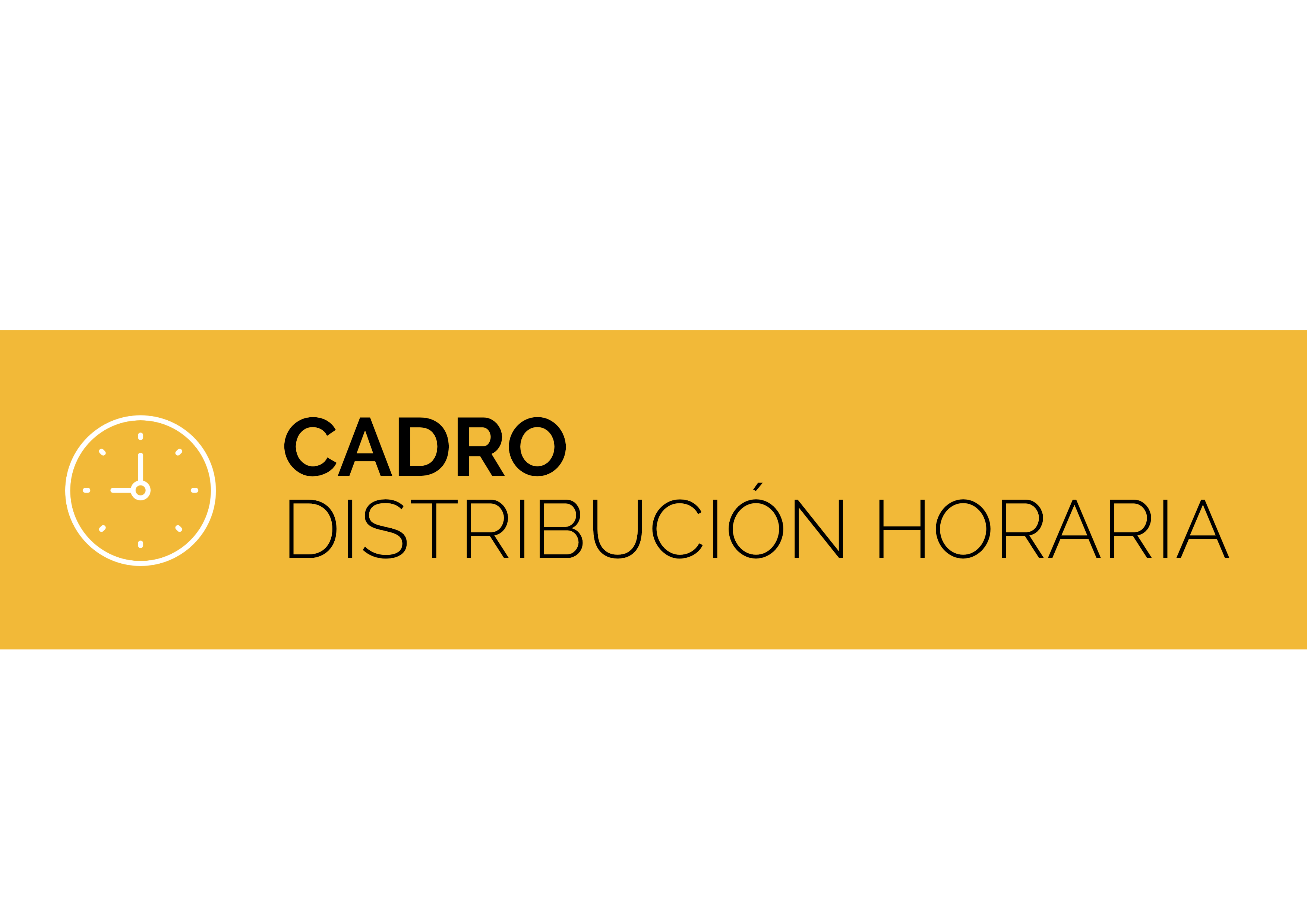 ÁREACIENCIAS DA NATUREZACIENCIAS DA NATUREZACURSOPRIMEIROObxectivosContidosCriterios de avaliaciónEstándares de aprendizaxeCompetencias claveBLOQUE 1. INICIACIÓN Á ACTIVIDADE CIENTÍFICABLOQUE 1. INICIACIÓN Á ACTIVIDADE CIENTÍFICABLOQUE 1. INICIACIÓN Á ACTIVIDADE CIENTÍFICABLOQUE 1. INICIACIÓN Á ACTIVIDADE CIENTÍFICABLOQUE 1. INICIACIÓN Á ACTIVIDADE CIENTÍFICAbehijB1.1. Iniciación á actividade científica.B1.2. Realización de proxectos con guía na súa estrutura e presentación de resultados.B1.3. Busca guiada de información en internet e noutros soportes. B1.4. Elaboración guiada de textos escritos básicos, murais, paneis, esquemas ou presentacións para recoller conclusións.B1.1. Buscar, seleccionar información de forma guiada e comunicar os resultados en diferentes soportes. CNB1.1.1. Busca e selecciona información de forma guiada e comunica o resultado de forma oral e escrita, de maneira limpa, clara e ordenada, en diferentes soportes.CAA CCL CMCCT CSIEECCECCDbehijB1.1. Iniciación á actividade científica.B1.2. Realización de proxectos con guía na súa estrutura e presentación de resultados.B1.3. Busca guiada de información en internet e noutros soportes. B1.4. Elaboración guiada de textos escritos básicos, murais, paneis, esquemas ou presentacións para recoller conclusións.B1.1. Buscar, seleccionar información de forma guiada e comunicar os resultados en diferentes soportes. CNB1.1.2. Manifesta certa autonomía na observación e na planificación de accións e tarefas e ten iniciativa na toma de decisións.CAACMCCTCSIEEabcmB1.5. O traballo cooperativo. B1.6. Iniciación ás técnicas de traballo. Recursos e técnicas de traballo intelectual.B1.7. Hábitos de traballo, esforzo e responsabilidade. B1.2. Traballar de forma cooperativa, respectando os compañeiros/as, o material e as normas de convivencia.CNB1.2.1. Utiliza estratexias para traballar de forma individual e en equipo e respecta os compañeiros/as, o material e as normas de convivencia. CAA CMCCTCSCCSIEEBLOQUE 2. O SER HUMANO E A SAÚDEBLOQUE 2. O SER HUMANO E A SAÚDEBLOQUE 2. O SER HUMANO E A SAÚDEBLOQUE 2. O SER HUMANO E A SAÚDEBLOQUE 2. O SER HUMANO E A SAÚDEabedhkmB2.1. Identificación do home e da muller como seres vivos. B2.2. Comparación con outros seres vivos.B2.3. Observación de igualdades e diferenzas entre as persoas. B2.4. Identificación das partes do corpo humano.B2.5. Identificación e verbalización de emocións (medo, tristura, enfado, ledicia) e sentimentos propios e alleos. B2.1. Identificar semellanzas e diferenzas entre as persoas valorando a diversidade. CNB2.1.1. Identifica semellanzas e diferenzas entre as persoas valorando a diversidade. CMCCTCSCabedhkmB2.1. Identificación do home e da muller como seres vivos. B2.2. Comparación con outros seres vivos.B2.3. Observación de igualdades e diferenzas entre as persoas. B2.4. Identificación das partes do corpo humano.B2.5. Identificación e verbalización de emocións (medo, tristura, enfado, ledicia) e sentimentos propios e alleos. B2.1. Identificar semellanzas e diferenzas entre as persoas valorando a diversidade. CNB2.1.2. Recoñece partes do propio corpo.CMCCTCSC abedhkmB2.1. Identificación do home e da muller como seres vivos. B2.2. Comparación con outros seres vivos.B2.3. Observación de igualdades e diferenzas entre as persoas. B2.4. Identificación das partes do corpo humano.B2.5. Identificación e verbalización de emocións (medo, tristura, enfado, ledicia) e sentimentos propios e alleos. B2.1. Identificar semellanzas e diferenzas entre as persoas valorando a diversidade. CNB2.1.3. Verbaliza e comparte emocións e sentimentos propios e alleos.CMCCT CCL CSCabdhkmB2.6. Hábitos que inflúen nunha vida saudable: alimentación variada e equilibrada, a hixiene persoal, o exercicio físico regulado, o descanso e a adecuada utilización do tempo de lecer.B2.2. Coñecer e valorar a relación entre o benestar e a práctica de determinados hábitos: a hixiene persoal, a alimentación variada, o exercicio físico regulado sen excesos ou o descanso diario.CNB2.2.1. Relaciona a vida saudable cunha alimentación adecuada.CMCCTCSCabdhkmB2.6. Hábitos que inflúen nunha vida saudable: alimentación variada e equilibrada, a hixiene persoal, o exercicio físico regulado, o descanso e a adecuada utilización do tempo de lecer.B2.2. Coñecer e valorar a relación entre o benestar e a práctica de determinados hábitos: a hixiene persoal, a alimentación variada, o exercicio físico regulado sen excesos ou o descanso diario.CNB2.2.2. Relaciona o exercicio físico, os hábitos de hixiene e o tempo de lecer coa propia saúde. CMCTCSCbceghB2.7. Identificación de alimentos diarios necesarios. B2.8. Análise e costumes na alimentación diaria.B2.3. Deseñar, de forma colectiva, un menú semanal de merendas saudables para o recreo. CNB2.3.1. Analiza os seus costumes na alimentación diaria e aplica o menú semanal de merendas na escola.CMCCTCSIEEBLOQUE 3. OS SERES VIVOSBLOQUE 3. OS SERES VIVOSBLOQUE 3. OS SERES VIVOSBLOQUE 3. OS SERES VIVOSBLOQUE 3. OS SERES VIVOSehlB3.1. Os seres vivos: as plantas e os animais.B3.2. Identificación das características e dos comportamentos de animais e plantas para adaptarse ao seu medio. B3.1. Identificar e explicar en diferentes soportes, as principais características das plantas e dos animais.CNB3.1.1. Explica as principais diferenzas entre plantas e animais empregando diferentes soportes.CMCCTCCLehlB3.1. Os seres vivos: as plantas e os animais.B3.2. Identificación das características e dos comportamentos de animais e plantas para adaptarse ao seu medio. B3.1. Identificar e explicar en diferentes soportes, as principais características das plantas e dos animais.CNB3.1.2. Identifica e describe, con criterios elementais, animais e plantas do seu contorno. CMCCTCCLehlB3.1. Os seres vivos: as plantas e os animais.B3.2. Identificación das características e dos comportamentos de animais e plantas para adaptarse ao seu medio. B3.1. Identificar e explicar en diferentes soportes, as principais características das plantas e dos animais.CNB3.1.3. Amosa condutas de respecto e coidado cara aos seres vivos.CMCCTabcehijlm oB3.3. Observación e identificación de animais e plantas do contorno. B3.4. Clasificación e rexistro dos seres vivos do contorno segundo criterios observables e variados empregando diferentes soportes.B3.5. Valoración da responsabilidade no coidado de plantas e animais domésticos e do contorno.B3.2. Observar e identificar, de maneira elemental e en equipo, algún ser vivo no seu medio natural ou na aula e comunicar de xeito oral e escrito os resultados, empregando diferentes soportes.CNB3.2.1. Recolle datos a partir da súa observación e comunícaos empregando diferentes soportes. CMCCTCCLCAACSIEECDBLOQUE 4. MATERIA E ENERXÍABLOQUE 4. MATERIA E ENERXÍABLOQUE 4. MATERIA E ENERXÍABLOQUE 4. MATERIA E ENERXÍABLOQUE 4. MATERIA E ENERXÍAabehB4.1. Tarefas de redución, reutilización e reciclaxe na escola e no seu contorno próximo.B4.2. Uso responsable da auga na vida cotiáB4.3. Identificación do ruído como unha forma de contaminación acústica e de fontes sonoras do contorno próximo.B4.1. Adoptar medidas de protección medioambientais e poñelas en práctica na escola.CNB4.1.1. Reduce, reutiliza e recicla obxectos na escola.CMCCTCSCCSIEEabehB4.1. Tarefas de redución, reutilización e reciclaxe na escola e no seu contorno próximo.B4.2. Uso responsable da auga na vida cotiáB4.3. Identificación do ruído como unha forma de contaminación acústica e de fontes sonoras do contorno próximo.B4.1. Adoptar medidas de protección medioambientais e poñelas en práctica na escola.CNB4.1.2. Identifica e adopta medidas de uso responsable da auga na escola.CMCCTCSCbghB4.4. Exploración de materiais e obxectos do contorno para identificar propiedades físicas observables (cor, dureza, cheiro, sabor e textura) e a súa utilidade. B4.2. Experimentar e manipular instrumentos e obxectos sinxelos de uso cotián identificando algunhas propiedades físicas.CNB4.2.1. Identifica cor, dureza, cheiro, sabor e textura en materiais e obxectos de uso cotián.CMCCTBLOQUE 5. A TECNOLOXÍA, OBXECTOS E MÁQUINASBLOQUE 5. A TECNOLOXÍA, OBXECTOS E MÁQUINASBLOQUE 5. A TECNOLOXÍA, OBXECTOS E MÁQUINASBLOQUE 5. A TECNOLOXÍA, OBXECTOS E MÁQUINASBLOQUE 5. A TECNOLOXÍA, OBXECTOS E MÁQUINASabcdehjmB5.1. Observación e clasificación de aparellos e máquinas sinxelas do contorno identificando a súa utilidade e evitando estereotipos sexistas.B5.2. Manipulación e observación do funcionamento de aparellos sinxelos domésticos e escolares (lapis, afialapis, teléfono, balanza, tesoira, espremedor etc.)B5.3. Montaxe e desmontaxe de xogos e obxectos sinxelos relacionados coa vida cotiá.B5.1. Manexar obxectos e aparellos simples domésticos e escolares, describir os seus materiais e o seu funcionamento e utilizalos con seguridade evitando estereotipos sexistas. CNB5.1.1. Coñece e nomea os oficios das persoas do seu contorno e evita estereotipos sexistas.CMCCTCSCCCLabcdehjmB5.1. Observación e clasificación de aparellos e máquinas sinxelas do contorno identificando a súa utilidade e evitando estereotipos sexistas.B5.2. Manipulación e observación do funcionamento de aparellos sinxelos domésticos e escolares (lapis, afialapis, teléfono, balanza, tesoira, espremedor etc.)B5.3. Montaxe e desmontaxe de xogos e obxectos sinxelos relacionados coa vida cotiá.B5.1. Manexar obxectos e aparellos simples domésticos e escolares, describir os seus materiais e o seu funcionamento e utilizalos con seguridade evitando estereotipos sexistas.CNB5.1.2. Identifica e manexa algúns aparellos e máquinas simples de uso cotián empregándoos con seguridade e evitando estereotipos sexistas.CMCCTCSCCSIEEabhiB5.4. Identificación dos compoñentes básicos dun ordenador.B5.5 Coidado dos recursos informáticos.B5.2. Empregar o ordenador identificando os compoñentes básicos e coidando o seu uso.CNB5.2.1. Identifica e nomea correctamente as partes dun ordenador cando traballa con el. CMCCTCDCCLabhiB5.4. Identificación dos compoñentes básicos dun ordenador.B5.5 Coidado dos recursos informáticos.B5.2. Empregar o ordenador identificando os compoñentes básicos e coidando o seu uso.CNB5.2.2. Emprega o ordenador de forma guiada e fai un bo uso.CMCCTCDÁREACIENCIAS SOCIAISCIENCIAS SOCIAISCURSOPRIMEIROObxectivosContidosCriterios de avaliaciónEstándares de aprendizaxeCompetencias claveBLOQUE 1. CONTIDOS COMÚNSBLOQUE 1. CONTIDOS COMÚNSBLOQUE 1. CONTIDOS COMÚNSBLOQUE 1. CONTIDOS COMÚNSBLOQUE 1. CONTIDOS COMÚNSbdehiB1.1.O establecemento de conxecturas, de predicións e, a observación, e experimentación como procesos básicos que favorecen a Iniciación ao coñecemento científico.B1. 2.Propostas de traballo que xurdan dunha situación problema, acontecemento ou inquietude da contorna que os rodea, que supoña un proceso de investigación e acción por parte do alumnado e facilite o proceso de autorregulación de aprendizaxes.B1. 3 Introdución no uso das TIC e outras fontes (directas e indirectas) para obter información, analizala, organizala,documentar o proceso mediante o uso do cartafol e a comunicación das conclusións.B1. 4 Planificación, xestión e presentación dos traballos co fin de acadar obxectivos. B1.1.Realizar traballos de investigación que partan do establecemento de conxecturas, da observación, experimentación e da toma de conciencia dos sentimentos e sensacións como medios básicos para obter información, seleccionala, organizala, extraer conclusións e comunicalas sen esquecer a introdución ao manexo das TIC para este fin e valorando o esforzo realizado.CSB1.1.1.Fai conxecturas, predicións e recolle información a través da observación e experimentación iniciándose no emprego das TIC e outras fontes directas e indirectas, selecciona a información relevante e a organiza, obtén conclusións sinxelas e as comunica.CAACCLCDCMCCTbdehiB1.1.O establecemento de conxecturas, de predicións e, a observación, e experimentación como procesos básicos que favorecen a Iniciación ao coñecemento científico.B1. 2.Propostas de traballo que xurdan dunha situación problema, acontecemento ou inquietude da contorna que os rodea, que supoña un proceso de investigación e acción por parte do alumnado e facilite o proceso de autorregulación de aprendizaxes.B1. 3 Introdución no uso das TIC e outras fontes (directas e indirectas) para obter información, analizala, organizala,documentar o proceso mediante o uso do cartafol e a comunicación das conclusións.B1. 4 Planificación, xestión e presentación dos traballos co fin de acadar obxectivos. B1.1.Realizar traballos de investigación que partan do establecemento de conxecturas, da observación, experimentación e da toma de conciencia dos sentimentos e sensacións como medios básicos para obter información, seleccionala, organizala, extraer conclusións e comunicalas sen esquecer a introdución ao manexo das TIC para este fin e valorando o esforzo realizado.CSB1.1.2.Manifesta autonomía na planificación e execución de accións e tarefas coidando a súa presentación, ten iniciativa na toma de decisións e asume responsabilidades.CSIEECAACSCabcdmB1.5.O traballo en equipo. B1.6.Iniciación na creación e o uso de hábitos e técnicas de estudo.B1.7.Valoración do esforzo e coidado do material.B1.8.A cooperación e o diálogo como valores democráticos e recursos básicos na resolución pacífica de conflitos.B1.2. Traballar en equipo e adoitar un comportamento de respecto e tolerancia ante as achegas alleas.CSB1.2.1.Participa en actividades individuais e de grupo adoitando un comportamento responsable, construtivo e solidario, valorando o esforzo e o coidado do material.CSCCAAabcdmB1.5.O traballo en equipo. B1.6.Iniciación na creación e o uso de hábitos e técnicas de estudo.B1.7.Valoración do esforzo e coidado do material.B1.8.A cooperación e o diálogo como valores democráticos e recursos básicos na resolución pacífica de conflitos.B1.3.Empregar os mapas mentais como unha técnica básica de estudo.CSB1.3.1.Elabora algúns mapas mentais sinxelos como técnica básica de estudo.CAAhoB1.9.Utilización da terminoloxía propia da área.B1.4.Coñecer e iniciarse no emprego da terminoloxía propia da área.CSB1.4.1.Identifica a terminoloxía propia da área.CCLCMCCTCSCBLOQUE 2. O MUNDO QUE NOS RODEABLOQUE 2. O MUNDO QUE NOS RODEABLOQUE 2. O MUNDO QUE NOS RODEABLOQUE 2. O MUNDO QUE NOS RODEABLOQUE 2. O MUNDO QUE NOS RODEAhjoB2.1.A contorna física: observacións das características principais.B2.1.Identificar os elementos principais da contorna partindo do máis próximo a través da observación e uso das TIC.CSB2.1.1.Elabora e recolle información sobre aspectos da súa contorna natural, empregando imaxes, debuxos e outras fontes incluídas as TIC.CMCCTCDCAAhjoB2.1.A contorna física: observacións das características principais.B2.1.Identificar os elementos principais da contorna partindo do máis próximo a través da observación e uso das TIC.CSB2.1.2 Describe os elementos básicos da súa contorna máis próxima.CMCCTCCLhhaoB2.2.O aire e a auga. Estudo das súas características e propiedades mediante a observación, experimentación a través sentidos e a formulación de conxecturas. A importancia para a vida e consumos responsables.B2.2. Recoñecer as características básicas do aire e a auga observadas e experimentadas a través dos sentidos.CSB2.2.1.Describe as características principais do aire e da auga.CMCCTCCLhhaoB2.2.O aire e a auga. Estudo das súas características e propiedades mediante a observación, experimentación a través sentidos e a formulación de conxecturas. A importancia para a vida e consumos responsables.B2.3. Recoñecer e valorar a importancia que a auga e o aire teñen para a vida e reflexionar sobre a importancia que o uso responsable ten na súa contorna máis próxima.CSB2.3.1.Explica, de forma sinxela, a importancia que o uso responsable destes elementos ten na súa contorna máis próxima.CMCCTCSCCCLghioB2.3.O tempo atmosférico. Observación e medicións sinxelas dos fenómenos atmosféricos que teñen lugar no espazo próximo e a súa simboloxía. Comprobación observado o tempo nos diferentes medios de comunicación: prensa, prensa dixital,..B2.4.Coñecer os fenómenos atmosféricos, a través das sensacións corporais, e describir os que xorden con máis frecuencia na súa contorna identificándoos nun mapa do tempo da prensa en papel ou dixital.CSB2.4.1.Nomea os fenómenos atmosféricos máis habituais no seu espazo próximo e interpreta a simboloxía básica nun mapa do tempo da prensa en papel ou dixital.CMCCTCDCCLghioB2.3.O tempo atmosférico. Observación e medicións sinxelas dos fenómenos atmosféricos que teñen lugar no espazo próximo e a súa simboloxía. Comprobación observado o tempo nos diferentes medios de comunicación: prensa, prensa dixital,..B2.5.Realizar medicións sinxelas de datos con aparellos cotiás e facer pequenos rexistros do tempo atmosférico a nivel local. Comprobación co tempo dos xornais. CSB2.5.1.Realiza observacións, sinxelas recollidas de datos, rexistros e comprobación sobre o tempo atmosférico local.CMCCTCAAhgeB2.4.Os elementos do ceo, as súas características e o seu movemento como indicador do paso do tempo. Experimentación do paso do tempo observando o movemento do Sol e da Lúa e asocialo ás diferentes partes do día e á noite.B2.6.Identificar os elementos que aparecen no ceo e coñecer a importancia que o Sol ten para a vida. CSB2.6.1.Nomea os elementos presentes no ceo e explica a importancia que o Sol ten para a vida.CMCCTCCLhgeB2.4.Os elementos do ceo, as súas características e o seu movemento como indicador do paso do tempo. Experimentación do paso do tempo observando o movemento do Sol e da Lúa e asocialo ás diferentes partes do día e á noite.B2.7.Coñecer a importancia que o movemento dos elementos do ceo teñen como indicador do paso do tempo: o día, a noite e as partes do día. CSB2.7.1.Relaciona o movemento dos elementos do ceo co cambio do día á noite e o paso do tempo ao longo do día: mañá, tarde e noite. CMCCTCAAahoB2.5.Observación, a través dos sentidos, da paisaxe que nos rodea.Elementos naturais e humanos da contorna. A importancia do coidado da natureza.B2.8. Diferenciar entre os elementos naturais e os producidos pola man do home existentes na contorna próxima poñendo exemplos.CSB2.8.1.Diferencia entre elementos da paisaxe natural e a construída polo home e identifica algunha das accións humanas máis destacadas da contorna próxima.CMCCTCAAahoB2.5.Observación, a través dos sentidos, da paisaxe que nos rodea.Elementos naturais e humanos da contorna. A importancia do coidado da natureza.B2.9. Valorar a importancia que ten para a vida dos seres vivos o coidado dos elementos da paisaxe máis próxima.CSB2.9.1.Identifica algunha medida para a conservación da natureza máis próxima.CSCCMCCTBLOQUE 3. VIVIR EN SOCIEDADEBLOQUE 3. VIVIR EN SOCIEDADEBLOQUE 3. VIVIR EN SOCIEDADEBLOQUE 3. VIVIR EN SOCIEDADEBLOQUE 3. VIVIR EN SOCIEDADEachB3.1.Investigamos sobre as relacións de parentesco e roles familiares.B3.1.Recoñecer as relacións simples de parentesco familiar e os seus roles identificándose, situándose e valorando á pertenza a unha familia con características propias así como contribuíndo ao reparto equitativo das tarefas domésticas entre os seus membros.CSB3.1.1.Identifica as relacións de parentesco, discrimina os roles familiares e contribúe ao reparto equitativo das tarefas domésticas entre os membros da familia.CMCCTCSCCAAahB3.2.A escola: organización escolar, os membros e os seus roles,espazos físicos e recursos.B3.2.Coñecer e respectar todos os elementos que conforman a escola e as súas funcións.CSB3.2.1.Identifica aos membros da comunidade escolar, describe as tarefas que desenvolven e as respectan.CMCCTCSCCCLahB3.3.Os deberes e dereitos das persoas. A asemblea de clase como momento para a reflexión, o diálogo, a escoita activa e a resolución pacífica de conflitos.B3.3.Recoñecer á pertenza a certos grupos e participar neles respectando os principios básicos de convivencia. CSB3.3.1.Respecta as normas de convivencia establecidas na familia e na escola.CSCheoB3.4. A casa e o lugar no que vivo. Estancias da casa e localización na contorna: aldea, vila, cidade. Elaboración dun esbozo da distribución da casa. B3.4. Identificar as partes da casa e o uso que se fai nelas e diferenciar entre os diferentes tipos de vivendas que forman a súa contorna.CSB3.4.1. Identifica as partes da casa, as representa nun esbozo e coñece e explica o uso que se fai delas.CMCCTCAAheoB3.4. A casa e o lugar no que vivo. Estancias da casa e localización na contorna: aldea, vila, cidade. Elaboración dun esbozo da distribución da casa. B3.4. Identificar as partes da casa e o uso que se fai nelas e diferenciar entre os diferentes tipos de vivendas que forman a súa contorna.CSB3.4.2.Identifica diferentes tipos de vivendas e describe oralmente as diferenzas.CCLCCECheoB3.4. A casa e o lugar no que vivo. Estancias da casa e localización na contorna: aldea, vila, cidade. Elaboración dun esbozo da distribución da casa. B3.5. Coñecer as características básicas da contorna próxima e diferenciar os conceptos de cidade, vila, aldea.CSB3.5.1.Explica a diferenza entre cidade, vila e aldea e sitúa a súa casa nalgunha delas.CCLCMCCTheB3.5.Os medios de transporte. Clasificación e abastecemento.B3.6.Coñecer os medios de transporte do seu ámbito, as características fundamentais e os clasifica segundo a súa función e uso.CSB3.6.1.Clasifica os diferentes medios de transporte da contorna segundo os seus usos, funcións e características. CMCCTCAAhnB3.6.Educación viaria. Camiñando pola rúa.B3.7.Observar e discriminar diferentes elementos viarios que debera recoñecer un peón ou peoa para unha circulación óptima pola rúa.CSB3.7.1.Coñece as sinais de tráfico necesarias para camiñar pola rúa correctamente: cores dos semáforos, pasos de peóns ou peoas, etc.CSCCAAjhoB3.7.Manifestacións culturais da contorna.B3.8.Coñecer algunha das grandes manifestacións culturais que se celebran na escola valorando a súa diversidade e contribuíndo á súa conservación.CSB3.8.1.Cita e valora algunha das festas propias do outono, do inverno, da primavera e do verán que se celebran na contorna escolar e contribúe á súa conservación.CCECCSCCCLBLOQUE 4. AS PEGADAS DO TEMPO.BLOQUE 4. AS PEGADAS DO TEMPO.BLOQUE 4. AS PEGADAS DO TEMPO.BLOQUE 4. AS PEGADAS DO TEMPO.BLOQUE 4. AS PEGADAS DO TEMPO.hgcheB4.1.Uso e medidas do tempo. Nocións básicas: antes, despois, día, mes. O paso do tempo: Liña do tempo da súa historia persoal. Árbore xenealóxica sinxela dos membros da súa familia.B4.1.Ordenar temporalmente, a través dunha liña do tempo, a evolución e algúns feitos relevantes da súa vida persoal empregando métodos sinxelos de observación e as unidades de medida temporais básicas.CSB4.1.1.Localiza e explica, nunha liña do tempo, a evolución e algúns feitos relevantes da súa vida persoal e empregando as unidades de medida do tempo máis básicas..CSCCAACCLhgcheB4.1.Uso e medidas do tempo. Nocións básicas: antes, despois, día, mes. O paso do tempo: Liña do tempo da súa historia persoal. Árbore xenealóxica sinxela dos membros da súa familia.B4.2. Reconstruír a memoria do pasado próximo partindo de fontes familiares a través da realización dunha árbore xenealóxica sinxela dos membros da súa familia.CSB4.2.1.Explica oralmente unha árbore xenealóxica sinxela dos membros da súa familia.CSCCAACCLhgeB4.2.Sistemas de medida do tempo. O día, a semana, os meses e o ano. O calendario como instrumento de medida do tempo. Creación dun calendario anual propio establecendo os horarios das xornadas escolares, as semanas, os meses, as estacións do ano, situando os aniversarios e os acontecementos máis importantes.B4.3.Ser consciente do paso do tempo empregando, como unidades de medida, os días, as semanas, os meses, o ano, as estacións e o calendario como instrumento para medir e representar o paso tempo.CSB4.3.1.Sabe o número de días que ten unha semana e os meses, nomea os meses do ano e diferencia as estacións segundo as súas características.CMCCTCCLehB4.4. Fontes de enerxía e materias primas: a súa orixe. Enerxías renovables e non renovables. B4.5. Fontes de enerxías renovables e non renovables. O desenvolvemento enerxético, sostible e equitativo.B4.6. Utilidade dalgúns avances, produtos e materiais para a sociedade.B4.2. Coñecer as características das fontes de enerxía e materias primas renovables e non renovables e relacionalas co desenvolvemento enerxético e sostible. CNB4.2.1. Identifica e explica algunhas das principais características das diferentes formas de enerxía: mecánica, lumínica, sonora, eléctrica, térmica e química.CMCCTCCLehB4.4. Fontes de enerxía e materias primas: a súa orixe. Enerxías renovables e non renovables. B4.5. Fontes de enerxías renovables e non renovables. O desenvolvemento enerxético, sostible e equitativo.B4.6. Utilidade dalgúns avances, produtos e materiais para a sociedade.B4.2. Coñecer as características das fontes de enerxía e materias primas renovables e non renovables e relacionalas co desenvolvemento enerxético e sostible. CNB4.2.2. Identifica e explica os beneficios e riscos relacionados coa utilización das enerxías renovables e non renovables: esgotamento, choiva ácida, radioactividade, expoñendo posibles actuacións para un desenvolvemento sostible.CMCCT CSC CCLehB4.7. Planificación e realización de experiencias diversas para estudar as propiedades de materiais de uso común e o seu comportamento diante da luz, o son, a calor, a humidade e a electricidade. B.4.8. Predición de cambios no movemento ou na forma dos corpos por efecto das forzas.B4.3. Planificar e realizar sinxelas investigacións para estudar o comportamento dos corpos diante das forzas, a luz, a electricidade, o magnetismo, a calor ou o son.CNB4.3.1. Planifica e realiza sinxelas experiencias e predí cambios no movemento, na forma ou no estado dos corpos por efecto das forzas ou das achegas de enerxía, comunicando o proceso seguido e o resultado obtido.CAA CMCCTCSIEECCLehB4.7. Planificación e realización de experiencias diversas para estudar as propiedades de materiais de uso común e o seu comportamento diante da luz, o son, a calor, a humidade e a electricidade. B.4.8. Predición de cambios no movemento ou na forma dos corpos por efecto das forzas.B4.3. Planificar e realizar sinxelas investigacións para estudar o comportamento dos corpos diante das forzas, a luz, a electricidade, o magnetismo, a calor ou o son.CNB4.3.2. Observa de xeito sistemático, aprecia e explica os efectos da calor no aumento de temperatura e dilatación dalgúns materiais.CMCCTCCLeh B4.9. Observación dalgúns fenómenos de natureza eléctrica e os seus efectos (luz e calor). B4.10. Atracción e repulsión de cargas eléctricas.B4.11. Separación de compoñentes dunha mestura mediante destilación, filtración, evaporación ou disolución. B4.12. Reaccións químicas: a combustión, a oxidación e a fermentación. B4.13. Normas de prevención de riscos.B4.4. Realizar experiencias sinxelas e pequenas investigacións sobre diferentes fenómenos físicos e químicos da materia.CNB4 4.1 Identifica, experimenta e exemplifica argumentando algúns cambios de estado e a súa reversibilidade.CMCCT eh B4.9. Observación dalgúns fenómenos de natureza eléctrica e os seus efectos (luz e calor). B4.10. Atracción e repulsión de cargas eléctricas.B4.11. Separación de compoñentes dunha mestura mediante destilación, filtración, evaporación ou disolución. B4.12. Reaccións químicas: a combustión, a oxidación e a fermentación. B4.13. Normas de prevención de riscos.B4.4. Realizar experiencias sinxelas e pequenas investigacións sobre diferentes fenómenos físicos e químicos da materia.CNB4.4.2. Separa os compoñentes dunha mestura mediante destilación, filtración, evaporación ou disolución.  CMCCTeh B4.9. Observación dalgúns fenómenos de natureza eléctrica e os seus efectos (luz e calor). B4.10. Atracción e repulsión de cargas eléctricas.B4.11. Separación de compoñentes dunha mestura mediante destilación, filtración, evaporación ou disolución. B4.12. Reaccións químicas: a combustión, a oxidación e a fermentación. B4.13. Normas de prevención de riscos.B4.4. Realizar experiencias sinxelas e pequenas investigacións sobre diferentes fenómenos físicos e químicos da materia.CNB4.4.3. Presenta conclusións de procesos de investigación, experiencias sinxelas ou proxectos sobre diferentes fenómenos físicos e químicos da materia, en diferentes soportes. CMCCTCAA CSIEECCLCDeh B4.9. Observación dalgúns fenómenos de natureza eléctrica e os seus efectos (luz e calor). B4.10. Atracción e repulsión de cargas eléctricas.B4.11. Separación de compoñentes dunha mestura mediante destilación, filtración, evaporación ou disolución. B4.12. Reaccións químicas: a combustión, a oxidación e a fermentación. B4.13. Normas de prevención de riscos.B4.4. Realizar experiencias sinxelas e pequenas investigacións sobre diferentes fenómenos físicos e químicos da materia.CNB4.4.4. Identifica e expón as principias características das reaccións químicas: combustión, oxidación e fermentación.CMCCTCAAeh B4.9. Observación dalgúns fenómenos de natureza eléctrica e os seus efectos (luz e calor). B4.10. Atracción e repulsión de cargas eléctricas.B4.11. Separación de compoñentes dunha mestura mediante destilación, filtración, evaporación ou disolución. B4.12. Reaccións químicas: a combustión, a oxidación e a fermentación. B4.13. Normas de prevención de riscos.B4.4. Realizar experiencias sinxelas e pequenas investigacións sobre diferentes fenómenos físicos e químicos da materia.CNB4.4.5. Respecta as normas de uso, de seguridade e de mantemento dos instrumentos de observación e dos materiais de traballo.CMCCTCSCBLOQUE 5. A TECNOLOXÍA, OBXECTOS E MÁQUINASBLOQUE 5. A TECNOLOXÍA, OBXECTOS E MÁQUINASBLOQUE 5. A TECNOLOXÍA, OBXECTOS E MÁQUINASBLOQUE 5. A TECNOLOXÍA, OBXECTOS E MÁQUINASBLOQUE 5. A TECNOLOXÍA, OBXECTOS E MÁQUINASehB5.1. Máquinas e aparellos. Tipos de máquinas na vida cotiá e a súa utilidade. B5.2. Análise de operadores e emprego na construción dun aparello.B5.1. Coñecer os principios básicos que rexen as máquinas e os aparellos.CNB5.1.1. Identifica diferentes tipos de máquinas e clasifícaas segundo o número de pezas, o xeito de accionalas e a acción que realizan.CMCCT CAAehB5.1. Máquinas e aparellos. Tipos de máquinas na vida cotiá e a súa utilidade. B5.2. Análise de operadores e emprego na construción dun aparello.B5.1. Coñecer os principios básicos que rexen as máquinas e os aparellos.CNB5.1.2. Observa, identifica e describe algúns dos compoñentes das máquinas.CMCCT CCLehB5.1. Máquinas e aparellos. Tipos de máquinas na vida cotiá e a súa utilidade. B5.2. Análise de operadores e emprego na construción dun aparello.B5.1. Coñecer os principios básicos que rexen as máquinas e os aparellos.CNB5.1.3. Observa e identifica algunha das aplicacións das máquinas e dos aparellos e a súa utilidade para facilitar as actividades humanas.CMCCT CSCghj B5.3. Construción de estruturas sinxelas que cumpran unha función ou condición para resolver un problema a partir de pezas moduladas. B5.2. Planificar a construción de obxectos e aparellos cunha finalidade previa, empregando fontes enerxéticas, operadores e materiais apropiados, realizando o traballo individual e en equipo e proporcionando información sobre que estratexias se empregaron.CNB5 2.1 Constrúe algunha estrutura sinxela que cumpra unha función ou condición para resolver un problema a partir de pezas moduladas (escaleira, ponte, tobogán etc.)CMCCTCAACSIEEehB5.4. A electricidade no desenvolvemento das máquinas. B5.5. Elementos dos circuítos eléctricos.B5.6. Efectos da electricidade. B5.7. Condutores e illantes. B5.8. A relación entre electricidade e magnetismo. B5.3. Realizar experiencias sinxelas para coñecer as leis básicas que rexen a transmisión da corrente eléctrica. CNB5.3.1. Identifica os elementos dun circuíto eléctrico, constrúe un e explica algúns efectos da electricidade.CMCCTCSIEECCLehB5.4. A electricidade no desenvolvemento das máquinas. B5.5. Elementos dos circuítos eléctricos.B5.6. Efectos da electricidade. B5.7. Condutores e illantes. B5.8. A relación entre electricidade e magnetismo. B5.3. Realizar experiencias sinxelas para coñecer as leis básicas que rexen a transmisión da corrente eléctrica. CNB5.3.2. Observa e identifica as principais características dos imáns e relaciona electricidade e magnetismo.CMCCTehB5.9. A ciencia: presente e futuro da sociedade. B5.10. Beneficios e riscos das tecnoloxías e produtos.B5.11. Importantes descubrimentos e inventos.B5.4. Coñecer os principais avances da ciencia e da tecnoloxía.Identificar os beneficios e riscos. CNB5.4.1. Coñece e explica algúns dos grandes descubrimentos e inventos da humanidade.CCL CMCCTCSCehB5.9. A ciencia: presente e futuro da sociedade. B5.10. Beneficios e riscos das tecnoloxías e produtos.B5.11. Importantes descubrimentos e inventos.B5.4. Coñecer os principais avances da ciencia e da tecnoloxía.Identificar os beneficios e riscos. CNB5.4.2. Coñece e explica algúns dos avances da ciencia no fogar e na vida cotiá, na medicina, na cultura e no lecer, na arte, na música, no cine e no deporte e nas tecnoloxías da información e a comunicación.CMCCT CCLCSCCCECÁREALINGUA CASTELÁ E LITERATURALINGUA CASTELÁ E LITERATURACURSOPRIMEIROObxectivosContidosCriterios de avaliaciónEstándares de aprendizaxeCompetencias claveBLOQUE 1. COMUNICACIÓN ORAL. FALAR E ESCOITARBLOQUE 1. COMUNICACIÓN ORAL. FALAR E ESCOITARBLOQUE 1. COMUNICACIÓN ORAL. FALAR E ESCOITARBLOQUE 1. COMUNICACIÓN ORAL. FALAR E ESCOITARBLOQUE 1. COMUNICACIÓN ORAL. FALAR E ESCOITARacdeB1.1. Estratexias e normas para o intercambio comunicativo: participación; escoita; respecto á quenda de palabra; respecto polos sentimentos dos e das demais. B1.1. Participar en situacións de comunicación, dirixidas ou espontáneas, respectando o quenda de palabra.LCB1.1.1. Expresa de forma global sentimentos, vivencias e emocións propias. CCLCAACSCacdeB1.1. Estratexias e normas para o intercambio comunicativo: participación; escoita; respecto á quenda de palabra; respecto polos sentimentos dos e das demais. B1.1. Participar en situacións de comunicación, dirixidas ou espontáneas, respectando o quenda de palabra.LCB1.1.2. Aplica as normas socio- comunicativas: escoita e respecta a quenda de palabras. CCLCAACSCbeB1.2. Comprensión e expresión de mensaxes verbais e non verbais, especialmente xestos e ton de voz que complementen o significado da mensaxe. B1.2. Recoñecer a información verbal e non verbal dos discursos orais e integrala na produción propia. LCB1.2.1. Integra de xeito global os recursos básicos verbais e non verbais para comunicarse oralmente.CCLCSCabeB1.3. Participación en situación de comunicación de aula, espontáneas ou dirixidas, organizando, de forma xeral, o discurso. B1.3. Expresarse e comunicarse de forma oral e con certa coherencia para satisfacer as necesidades de comunicación en diferentes situacións de aula. LCB1.3.1. Participa activamente en diversas situacións de comunicación:-diálogos-exposicións orais moi guiadas, con axuda, cando cumpra, de tecnoloxías da información e a comunicación. CCLCDCAACSCCSIEEbeB1.4. Interese pola ampliación de vocabulario.B1.5. Creación de redes semánticas moi sinxelas. B1.4. Ampliar o vocabulario a partir das experiencias de aula. LCB1.4.1. Utiliza o vocabulario axeitado á súa idade.CCLbdei	B1.6. Comprensión global de textos orais de diversa tipoloxía: atendendo á forma da mensaxe (descritivos, narrativos, dialogados) e a súa intención comunicativa (informativos, literarios e prescritivos) e procedentes de diversas fontes. B1.5. Comprender o sentido global dun texto oral.Identificar información relevantes.LCB1.5.1. Comprende o sentido global de textos orais de uso habitual, do ámbito escolar e social. CCLCAAbdei	B1.7. Valoración dos medios de comunicación social como instrumento de comunicación.B1.6. Valorar os medios de comunicación social como instrumento de comunicación.LCB1.6.1. Identifica as ideas xerais en reportaxes audiovisual sobre temas do seu interese.CCECAAbeB1.8. Audición e reprodución de textos adecuados ao nivel que estimulen o seu interese.B1.7. Reproducir textos orais próximos aos seus gustos e intereses. LCB1.7.1. Canta cancións, conta e recita pequenos contos e poemas.CCLCAACCECbeB1.9. Dramatizacións de textos infantís. B1.8. Dramatizar, de xeito colaborativo, textos infantís. LCB1.8.1. Adecúa a entoación e o volume á representación dramática. CCLbeB1.10 Produción de textos orais breves e sinxelos próximos aos seus gustos e intereses. B1.9 Expresarse de forma oral en diferentes situacións con vocabulario axeitado e unha secuencia coherente. LCB1.9.1. Narra situacións e experiencias persoais sinxelas.CCLCSIEEbeB1.10 Produción de textos orais breves e sinxelos próximos aos seus gustos e intereses. B1.9 Expresarse de forma oral en diferentes situacións con vocabulario axeitado e unha secuencia coherente. LCB1.9.2. Describe, de forma sinxela, persoas, animais obxectos e lugares seguindo unha orde: de arriba a abaixo; de abaixo a arriba ….CCLbeB1.10 Produción de textos orais breves e sinxelos próximos aos seus gustos e intereses. B1.9 Expresarse de forma oral en diferentes situacións con vocabulario axeitado e unha secuencia coherente. LCB1.9.3. Utilizar correctamente expresións para situar e ordenar as rutinas: antes, despois, pola mañá, pola noite…CCLademB1.11. Uso dunha linguaxe non discriminatoria e respectuosa coas diferenzas.B1.10. Usar unha linguaxe non discriminatoria e respectuosa coas diferenzas.LCB1.10.1. Usa unha linguaxe non discriminatoria e respectuosa coas diferenzas.CCLCSCabeB1.12. Estratexias para utilizar a linguaxe oral como instrumento de comunicación e aprendizaxe: escoitar e preguntar.B1.11. Utilizar de xeito efectivo a linguaxe oral: escoitar e preguntar.LCB1.11.1. Pide axuda para a realización de tarefas de distinta índole.CCLCAACSCCSIEEBLOQUE 2. COMUNICACIÓN ESCRITA. LERBLOQUE 2. COMUNICACIÓN ESCRITA. LERBLOQUE 2. COMUNICACIÓN ESCRITA. LERBLOQUE 2. COMUNICACIÓN ESCRITA. LERBLOQUE 2. COMUNICACIÓN ESCRITA. LERbeB2.1. Lectura de distintos tipos de textos adaptados á súa idade. B2.1. Ler en voz alta diferentes tipos de textos infantís breves e sinxelos.LCB2.1.1. Lee con pronunciación e entoación axeitada, textos sinxelos, de variada tipoloxía, breves e adaptados á súa idade.CCLbeB2.2. Inicio ás estratexias para a comprensión lectora de textos: consideración do título e das ilustracións moi redundantes.B2.2. Anticipar o contido de textos do ámbito escolar e social axeitados ao seu nivel. LCB2.2.1. Relaciona a información que achega o título e as ilustracións co tema do texto. CCLCAAeB2.3. Comprensión de textos de diversa tipoloxía adecuados á súa idade.B2.3. Comprender a funcionalidade de diferentes tipoloxía textuais, atendendo á forma da mensaxe (descritivos, narrativos, dialogados) e a súa intención comunicativa (informativos, literarios e prescritivos) adaptados a súa idade.LCB2.3.1. Recoñece a funcionalidade de determinadas tipoloxía textuais: carteis, anuncios, avisos, receitas, normas, instrucións …CCLCAAbeB2.4. Lectura de diferentes textos como fonte de información e de lecer. B2.4. Mostrar interese e gusto pola lectura.LCB2.4.1 Expresa o gusto pola lectura como fonte de lecer.CCLbeB2.4. Lectura de diferentes textos como fonte de información e de lecer. B2.4. Mostrar interese e gusto pola lectura.LCB2.4.2 Explica, de xeito sinxelo, as súas preferencias lectoras.CCLbeB2.5. Uso da biblioteca como recurso para desenvolver o Plan lector.B2.5. Progresar na adquisición do hábito lector. LCB2.5.1. Identifica, con axuda, os textos da biblioteca (escritos ou en soporte informático) máis axeitados para obter información e para o seu lecer.CCLCDCAAabeB2.6. Iniciación á creación da biblioteca persoal.B2.6. Mostrar interese por ter unha biblioteca propia.LCB2.6.1. Coida, conserva e organiza os seus libros.CCLCSCBLOQUE 3. COMUNICACIÓN ESCRITA. ESCRIBIRBLOQUE 3. COMUNICACIÓN ESCRITA. ESCRIBIRBLOQUE 3. COMUNICACIÓN ESCRITA. ESCRIBIRBLOQUE 3. COMUNICACIÓN ESCRITA. ESCRIBIRBLOQUE 3. COMUNICACIÓN ESCRITA. ESCRIBIReB3.1. Recoñecemento e utilización de recursos gráficos na comunicación escrita. B3.1. Interiorizar e utilizar as normas básicas de escritura e os seus aspectos gráficosLCB3.1.1. Relaciona os códigos oral e escrito: discrimina sons nas palabras e consolida aspectos grafomotores e grafías da Lingua castelá en palabras significativas. CCLeB3.1. Recoñecemento e utilización de recursos gráficos na comunicación escrita. B3.1. Interiorizar e utilizar as normas básicas de escritura e os seus aspectos gráficosLCB3.1.2 Identifica diferentes tipos de texto escrito: listas, receitas, narracións, poesía, noticia …CCLeB3.2. Uso de elementos lingüísticos e non lingüísticos na comunicación escrita.B3.2. Relacionar códigos verbais e non verbais.LCB3.2.1. Ilustra de xeito creativo os seus escritos con ilustracións redundantes. CCLbeB3.3. Utiliza estratexias para a produción de textos: planificación, identificación da función, textualización, revisión e reescritura. B3.4 Produción de textos segundo Plan de escritura.B3.3. Planificar e producir, con axuda, diferentes tipos de textos atendendo ao seu formato (descritivos, narrativos, dialogados) e intencionalidade comunicativa (informativos, literarios e prescritivos) e coida a presentaciónLCB3.3.1. Escribe, con axuda, en diferentes soportes, textos moi sinxelos propios do ámbito escolar e social: listas, notas, normas, felicitacións, instrucións, contos, anécdotas…CCLCDCAAbeB3.3. Utiliza estratexias para a produción de textos: planificación, identificación da función, textualización, revisión e reescritura. B3.4 Produción de textos segundo Plan de escritura.B3.3. Planificar e producir, con axuda, diferentes tipos de textos atendendo ao seu formato (descritivos, narrativos, dialogados) e intencionalidade comunicativa (informativos, literarios e prescritivos) e coida a presentaciónLCB3.3.2. Presenta os seus escritos con limpeza, evitando riscos.CCLCAABLOQUE 4. COÑECEMENTO DA LINGUABLOQUE 4. COÑECEMENTO DA LINGUABLOQUE 4. COÑECEMENTO DA LINGUABLOQUE 4. COÑECEMENTO DA LINGUABLOQUE 4. COÑECEMENTO DA LINGUAbeB4.1. A palabra. Iniciación ao orde alfabético. Recoñecemento das características e uso das diferentes clases de palabras. Xénero e número do nome. Tempos verbais. B4.1. Aplicar os coñecementos gramáticos básicos sobre a estrutura da lingua.LCB4.1.1. Desenvolve a conciencia fonolóxica: identifica sílabas e fonemas como elementos fundamentais da palabra.CCLbeB4.1. A palabra. Iniciación ao orde alfabético. Recoñecemento das características e uso das diferentes clases de palabras. Xénero e número do nome. Tempos verbais. B4.1. Aplicar os coñecementos gramáticos básicos sobre a estrutura da lingua.LCB4.1.2. Recoñece o alfabeto e iníciase na orde alfabética.CCLbeB4.1. A palabra. Iniciación ao orde alfabético. Recoñecemento das características e uso das diferentes clases de palabras. Xénero e número do nome. Tempos verbais. B4.1. Aplicar os coñecementos gramáticos básicos sobre a estrutura da lingua.LCB4.1.3. Distingue nome e adxectivo en palabras significativas.CCLbeB4.1. A palabra. Iniciación ao orde alfabético. Recoñecemento das características e uso das diferentes clases de palabras. Xénero e número do nome. Tempos verbais. B4.1. Aplicar os coñecementos gramáticos básicos sobre a estrutura da lingua.LCB4.1.4. Distingue xénero e número en palabras habituais.CCLbeB4.1. A palabra. Iniciación ao orde alfabético. Recoñecemento das características e uso das diferentes clases de palabras. Xénero e número do nome. Tempos verbais. B4.1. Aplicar os coñecementos gramáticos básicos sobre a estrutura da lingua.LCB4.1.5. Utiliza adecuadamente os artigos nos textos orais e escritos.CCLbeB4.1. A palabra. Iniciación ao orde alfabético. Recoñecemento das características e uso das diferentes clases de palabras. Xénero e número do nome. Tempos verbais. B4.1. Aplicar os coñecementos gramáticos básicos sobre a estrutura da lingua.LCB4.1.6. Forma grupos nominais respectando as normas de concordanciaCCLbeB4.1. A palabra. Iniciación ao orde alfabético. Recoñecemento das características e uso das diferentes clases de palabras. Xénero e número do nome. Tempos verbais. B4.1. Aplicar os coñecementos gramáticos básicos sobre a estrutura da lingua.LCB4.1.7. Utiliza os tempos verbais: presente, pasado e futuro en textos sinxelos.CCLbeB4.2. Vocabulario. Sinónimos e antónimos. Aumentativos e diminutivos. Comparacións e palabras derivadas. B4.2. Mellorar o coñecemento da lingua e sistematizar a adquisición de vocabulario.LCB4.2.1. Relaciona sinónimos e antónimos básicos en parellas de palabras significativas.CCLbeB4.2. Vocabulario. Sinónimos e antónimos. Aumentativos e diminutivos. Comparacións e palabras derivadas. B4.2. Mellorar o coñecemento da lingua e sistematizar a adquisición de vocabulario.LCB4.2.2. Establece comparacións entre distintos elementos.CCLbeB4.2. Vocabulario. Sinónimos e antónimos. Aumentativos e diminutivos. Comparacións e palabras derivadas. B4.2. Mellorar o coñecemento da lingua e sistematizar a adquisición de vocabulario.LCB4.2.3. Utiliza diminutivos e aumentativos, en textos orais e escritos.CCLbeB4.2. Vocabulario. Sinónimos e antónimos. Aumentativos e diminutivos. Comparacións e palabras derivadas. B4.2. Mellorar o coñecemento da lingua e sistematizar a adquisición de vocabulario.LCB4.2.4. Identifica no seu contorno palabras derivadas de outras moi evidentes.CCLbeB4.3. Ortografía: utilización das regras básicas de ortografía. Signos de puntuación.B4.3. Aplicar os coñecementos básicos sobre as regras ortográficas para favorecer unha comunicación máis eficaz.LCB4.3.1. Utiliza de forma correcta os signos de puntuación e as normas ortográficas propias do nivel e as aplica á escritura de textos significativos sinxelos e seguindo modelos. CCLeB4.4. Recoñecemento e observación reflexiva dos constituíntes oracionais: a oración simple, suxeito e predicado.B4.4. Desenvolver estratexias para mellorar a comprensión oral e escrita a través do coñecemento da lingua.LCB4.4.1. Forma e ordena correctamente oracións simples para compoñer textos sinxelos.CCLeiB4.5. Utilización de material multimedia educativo e outros recursos didácticos ao alcance e propios da súa idade. B4.5. Utilizar programas e aplicacións educativas dixitais para realizar tarefas e avanzar na aprendizaxe.LCB4.5.1. Utiliza de xeito guiado, distintos programas e aplicacións educativos dixitais como ferramenta de aprendizaxe. CCLCDCAAdeoB4.6. Identificación de similitudes e diferenzas entre as linguas que coñece para mellorar na súa aprendizaxe e lograr unha competencia comunicativa integrada.B4.6. Comparar aspectos básicos das linguas que coñece para mellorar na súa aprendizaxe e lograr unha competencia comunicativa integradaLCB4.6.1. Compara aspectos (gráficos, sintácticos, léxicos) das linguas que coñece.CCLCSCBLOQUE 5. EDUCACIÓN LITERARIABLOQUE 5. EDUCACIÓN LITERARIABLOQUE 5. EDUCACIÓN LITERARIABLOQUE 5. EDUCACIÓN LITERARIABLOQUE 5. EDUCACIÓN LITERARIAdeB5.1. Coñecemento e lectura guiada de contos tradicionais: marabillosos, de fórmulas, de animais, ...B5.1. Apreciar o valor dos textos literarios sinxelos e utilizar a lectura como fonte de gozo e información. LCB5.1.1. Identifica sinxelos textos propios da literatura infantil: contos, poesías, cómics, adiviñas…CCLCCECdeB5.1. Coñecemento e lectura guiada de contos tradicionais: marabillosos, de fórmulas, de animais, ...B5.1. Apreciar o valor dos textos literarios sinxelos e utilizar a lectura como fonte de gozo e información. LCB5.1.2. Dramatiza con xestos e palabras, escenas de contos. CCLCAACCECCSCdeB5.2. Valoración dos textos literarios como fonte de gozo persoal.B5.3. Uso da biblioteca de aula como fonte de información e lecer.B5.2. Gozar da escoita de textos literarios narrativos, líricos e dramáticos.LCB5.2.1. Gozo da escoita de textos literarios narrativos, líricos e dramáticos.CCLCCECdeB5.2. Valoración dos textos literarios como fonte de gozo persoal.B5.3. Uso da biblioteca de aula como fonte de información e lecer.B5.2. Gozar da escoita de textos literarios narrativos, líricos e dramáticos.LCB5.2.2 Interpreta, intuitivamente e con axuda, a linguaxe figurada en textos literarios (personificacións).CCLCAAdeB5.2. Valoración dos textos literarios como fonte de gozo persoal.B5.3. Uso da biblioteca de aula como fonte de información e lecer.B5.3. Coñecer o funcionamento da biblioteca de aula.LCB5.3.1. Utiliza de xeito guiado a biblioteca de aula como fonte de información e lecer.CCLCAAbdeB5.4. Recreación e composición de textos literarios: contos, poemas, adiviñas. B5.4. Reproducir, con axuda, a partir de modelos dados, textos literarios sinxelos: contos, poemas e adiviñas. LCB5.4.1. Recrea de xeito individual e cooperativo, sinxelos textos literarios (contos, poemas..) a partir de pautas ou modelos dados.CCLCAACCECdeoB5.5. Valoración da literatura en calquera lingua (maioritaria, minoritaria ou minorizada) como vehículo de comunicación e como recurso de gozo persoal.B5.5. Valorar a literatura en calquera lingua, especialmente en lingua galega, como vehículo de comunicación e como recurso de gozo persoal.LCB5.5.1. Valora a literatura en calquera lingua, especialmente en lingua galega, como vehículo de comunicación e como recurso de gozo persoal.CCLCSCCCECbdohB4.5.As transformacións económicas, políticas, sociais e culturais do século XIX. B4.6.España na Idade Contemporánea I: o século XIX.B4.7.As transformacións económicas, políticas, sociais e culturais do século XX.B4.8.España na Idade Contemporánea II: o século XX. Mulleres e homes relevantes na historia de España e Galicia.B4.9.España na Unión Europea.B4.10.O Mundo Actual. Realización de arquivos sobre temas de actualidade.B4.3.Identificar, localizar no tempo e no espazo e comprender os procesos e acontecementos históricos, políticos, sociais e culturais, máis relevantes da historia de España para adquirir unha perspectiva global da súa evolución.CSB4.3.4.Describe en orde cronolóxica os principais movementos artísticos e culturais das distintas etapas da historia de España citando os seus representantes máis significativos. CCECCMCCTCSCbdohB4.5.As transformacións económicas, políticas, sociais e culturais do século XIX. B4.6.España na Idade Contemporánea I: o século XIX.B4.7.As transformacións económicas, políticas, sociais e culturais do século XX.B4.8.España na Idade Contemporánea II: o século XX. Mulleres e homes relevantes na historia de España e Galicia.B4.9.España na Unión Europea.B4.10.O Mundo Actual. Realización de arquivos sobre temas de actualidade.B4.3.Identificar, localizar no tempo e no espazo e comprender os procesos e acontecementos históricos, políticos, sociais e culturais, máis relevantes da historia de España para adquirir unha perspectiva global da súa evolución.CSB4.3.5.Explica os principais acontecementos que se produciron durante o s. XIX e XX e que determinan a nosa historia contemporánea.CSCCCECCAAbdohB4.5.As transformacións económicas, políticas, sociais e culturais do século XIX. B4.6.España na Idade Contemporánea I: o século XIX.B4.7.As transformacións económicas, políticas, sociais e culturais do século XX.B4.8.España na Idade Contemporánea II: o século XX. Mulleres e homes relevantes na historia de España e Galicia.B4.9.España na Unión Europea.B4.10.O Mundo Actual. Realización de arquivos sobre temas de actualidade.B4.3.Identificar, localizar no tempo e no espazo e comprender os procesos e acontecementos históricos, políticos, sociais e culturais, máis relevantes da historia de España para adquirir unha perspectiva global da súa evolución.CSB4.3.6.Describe as características da sociedade española actual, e valora o seu carácter democrático e plural, así como a pertenza á Unión Europea.CSCCCECCAAdohB4.11.Noso patrimonio histórico e cultural.B4.12.Patrimonio da Humanidade. Elaboración dunha guía sobre os sitios e lugares Patrimonio da Humanidade.B4.4.Desenvolver a curiosidade por coñecer as formas da vida humana no pasado, valorando a importancia que teñen os restos para o coñecemento e estudo da historia e como patrimonio cultural que hai que coidar e legar.CSB4.4.1.Identifica, valora e respecta o patrimonio natural, histórico, cultural e artístico e asume as responsabilidades que supón a súa conservación e mellora.CSCCCECCAAdohB4.11.Noso patrimonio histórico e cultural.B4.12.Patrimonio da Humanidade. Elaboración dunha guía sobre os sitios e lugares Patrimonio da Humanidade.B4.4.Desenvolver a curiosidade por coñecer as formas da vida humana no pasado, valorando a importancia que teñen os restos para o coñecemento e estudo da historia e como patrimonio cultural que hai que coidar e legar.CSB4.4.2.Respecta os restos históricos e os valora como un patrimonio que debemos legar e recoñece o valor que o patrimonio arqueolóxico monumental nos achega para o coñecemento do pasado.CSCCCECCAAdohB4.13.Museos, sitios e monumentos históricos como espazos de aprendizaxe e gozo.B4.5.Valorar a importancia dos museos, sitios e monumentos históricos como espazos onde se ensina e aprende, amosando unha actitude de respecto á súa contorna e á súa cultura, apreciando a herdanza cultural.CSB4.5.1.Respecta e asume o comportamento que debe cumprirse cando visita un museo ou un edificio antigo.CSCCCECCAAdohB4.13.Museos, sitios e monumentos históricos como espazos de aprendizaxe e gozo.B4.5.Valorar a importancia dos museos, sitios e monumentos históricos como espazos onde se ensina e aprende, amosando unha actitude de respecto á súa contorna e á súa cultura, apreciando a herdanza cultural.CSB4.5.2.Aprecia a herdanza cultural a escala local, nacional e europea como a riqueza compartida que hai que coñecer, preservar e coidar.CSCCCECCAAÁREAMATEMÁTICASMATEMÁTICASCURSO PRIMEIROObxectivosContidosCriterios de avaliaciónEstándares de aprendizaxeCompetencias claveBLOQUE 1. PROCESOS, MÉTODOS E ACTITUDES EN MATEMÁTICASBLOQUE 1. PROCESOS, MÉTODOS E ACTITUDES EN MATEMÁTICASBLOQUE 1. PROCESOS, MÉTODOS E ACTITUDES EN MATEMÁTICASBLOQUE 1. PROCESOS, MÉTODOS E ACTITUDES EN MATEMÁTICASBLOQUE 1. PROCESOS, MÉTODOS E ACTITUDES EN MATEMÁTICASgeB1.1. Expresión verbal do proceso de razoamento da resolución dun problema sinxelo.B1.1. Expresar verbalmente de forma sinxela o proceso seguido na resolución dun problema. MTB1.1.1. Comunica verbalmente de forma sinxela o proceso seguido na resolución dun problema simple de matemáticas ou en contextos da realidade.CMCTCCLgbB1.2. Confianza nas propias capacidades para desenvolver actitudes apropiadas e afrontar as dificultades propias do traballo científico.B1.2. Desenvolver e cultivar as actitudes persoais polo traballo matemático ben feito.MTB1.2.1. Desenvolve e amosa actitudes axeitadas para o traballo limpo, claro e ordenado no caderno e en calquera aspecto a traballar na área de Matemáticas.CMCTCAAgiB1.3. Utilización guiada de medios tecnolóxicos no proceso de aprendizaxe. B1.3. Iniciarse na utilización dos medios tecnolóxicos no proceso de aprendizaxe coa axuda guiada do mestre ou da mestra.MTB1.3.1. Manifesta interese na utilización dos medios tecnolóxicos no proceso de aprendizaxe.CMCT CDCAABLOQUE 2. NÚMEROSBLOQUE 2. NÚMEROSBLOQUE 2. NÚMEROSBLOQUE 2. NÚMEROSBLOQUE 2. NÚMEROSegB2.1. Números naturais ata o 99.B2.2. Nome e grafía dos números ata o 99. B2.3. Equivalencias entre os elementos do sistema de numeración decimal: unidades e decenas.B2.4. O sistema de numeración decimal: valor de posición das cifras.B2.5. Identifica o número anterior e o seguinte a un dado.B2.6. Identifica o número maior, o menor e o igual a un dado.B2.1. Ler, escribir e ordenar números enteiros utilizando razoamentos apropiados.MTB2.1.1. Le, escribe e ordena números ata o 99.CMCTCCLegB2.1. Números naturais ata o 99.B2.2. Nome e grafía dos números ata o 99. B2.3. Equivalencias entre os elementos do sistema de numeración decimal: unidades e decenas.B2.4. O sistema de numeración decimal: valor de posición das cifras.B2.5. Identifica o número anterior e o seguinte a un dado.B2.6. Identifica o número maior, o menor e o igual a un dado.B2.1. Ler, escribir e ordenar números enteiros utilizando razoamentos apropiados.MTB2.1.2. Identifica o valor de posición das cifras en situacións e contextos reais.CMCTCCLbegB2.7. Identifica os números ordinais do 1º ao 10º.B2.8. Utilización e relación dos números ordinais. Comparación de números.B2.3. Equivalencias entre os elementos do sistema de numeración decimal: unidades e decenas.B2.2. Interpretar diferentes tipos de números segundo o seu valor, en situacións da vida cotiá.MTB2.2.1. Utiliza os números ordinais en contextos reais.CMCTbegB2.7. Identifica os números ordinais do 1º ao 10º.B2.8. Utilización e relación dos números ordinais. Comparación de números.B2.3. Equivalencias entre os elementos do sistema de numeración decimal: unidades e decenas.B2.2. Interpretar diferentes tipos de números segundo o seu valor, en situacións da vida cotiá.MTB2.2.2. Interpreta en textos numéricos e da vida cotiá números naturais ata o 99.CMCTCCLCAAbegB2.7. Identifica os números ordinais do 1º ao 10º.B2.8. Utilización e relación dos números ordinais. Comparación de números.B2.3. Equivalencias entre os elementos do sistema de numeración decimal: unidades e decenas.B2.2. Interpretar diferentes tipos de números segundo o seu valor, en situacións da vida cotiá.MTB2.2.3. Descompón e compón números naturais, interpretando o valor de posición de cada unha das súas cifras.CMCTbegB2.7. Identifica os números ordinais do 1º ao 10º.B2.8. Utilización e relación dos números ordinais. Comparación de números.B2.3. Equivalencias entre os elementos do sistema de numeración decimal: unidades e decenas.B2.2. Interpretar diferentes tipos de números segundo o seu valor, en situacións da vida cotiá.MTB2.2.4. Ordena números enteiros e represéntaos na recta numérica.CMCTbgB2.9. Iniciación no desenvolvemento de estratexias persoais de cálculo mental.B2.10. Gusto pola presentación ordenada e limpa dos cálculos e dos resultados.B2.11. Cálculo de sumas e restas. B2.12. Utilización en situacións familiares da suma para xuntar ou engadir e da resta para separar ou quitar.B2.3. Realizar operacións e cálculos numéricos mediante diferentes procedementos, incluído o cálculo mental, en situación de resolución de problemas.MTB2.3.1. Realiza cálculos numéricos básicos coa operación de suma na resolución de problemas contextualizados.CMCTbgB2.9. Iniciación no desenvolvemento de estratexias persoais de cálculo mental.B2.10. Gusto pola presentación ordenada e limpa dos cálculos e dos resultados.B2.11. Cálculo de sumas e restas. B2.12. Utilización en situacións familiares da suma para xuntar ou engadir e da resta para separar ou quitar.B2.3. Realizar operacións e cálculos numéricos mediante diferentes procedementos, incluído o cálculo mental, en situación de resolución de problemas.MTB2.3.2. Realiza cálculos numéricos básicos coa operación de resta (sen levadas) na resolución de problemas contextualizados.CMCTbgB2.9. Iniciación no desenvolvemento de estratexias persoais de cálculo mental.B2.10. Gusto pola presentación ordenada e limpa dos cálculos e dos resultados.B2.11. Cálculo de sumas e restas. B2.12. Utilización en situacións familiares da suma para xuntar ou engadir e da resta para separar ou quitar.B2.3. Realizar operacións e cálculos numéricos mediante diferentes procedementos, incluído o cálculo mental, en situación de resolución de problemas.MTB2.3.3. Emprega procedementos diversos na realización de cálculos numéricos básicos.CMCTbgB2.13. Resolución de problemas da vida cotiá.B2.4. Identificar e resolver problemas da vida cotiá, adecuados ao seu nivel, establecendo conexións entre a realidade e as matemáticas e valorando a utilidade dos coñecementos matemáticos adecuados e reflexionando sobre o proceso aplicado para a resolución de problemas.MTB2.4.1. Resolve problemas que impliquen o dominio dos contidos traballados.CMCTCAAbgB2.13. Resolución de problemas da vida cotiá.B2.4. Identificar e resolver problemas da vida cotiá, adecuados ao seu nivel, establecendo conexións entre a realidade e as matemáticas e valorando a utilidade dos coñecementos matemáticos adecuados e reflexionando sobre o proceso aplicado para a resolución de problemas.MTB2.4.2. Iníciase na reflexión sobre o procedemento aplicado á resolución de problemas: revisando as operacións empregadas, as unidades dos resultados, comprobando e interpretando as solucións no contexto.CMCTCAA CSIEEBLOQUE 3. MEDIDABLOQUE 3. MEDIDABLOQUE 3. MEDIDABLOQUE 3. MEDIDABLOQUE 3. MEDIDAgB3.1. Medición con instrumentos e estratexias non convencionais.B3.2. Estimación de resultados de medidas (distancias, tamaños, pesos, capacidades...) en contextos familiares.B3.1. Utilizar o palmo, o paso e o pé para realizar medidas e estimacións.MTB3.1.1. Realiza medicións co palmo, o paso e o pé.CMCTgB3.1. Medición con instrumentos e estratexias non convencionais.B3.2. Estimación de resultados de medidas (distancias, tamaños, pesos, capacidades...) en contextos familiares.B3.2. Comparar e identificar cal é o obxecto de maior peso, por estimación e/ou utilizando a balanza.MTB3.2.1. Realiza comparacións de peso entre dous obxectos de uso habitual. CMCTgB3.1. Medición con instrumentos e estratexias non convencionais.B3.2. Estimación de resultados de medidas (distancias, tamaños, pesos, capacidades...) en contextos familiares.B3.3. Comparar e identificar cal é o recipiente de maior capacidade, por estimación.MTB3.3.1. Compara e identifica cal é o recipiente de maior capacidade.CMCTgB3.3. Unidades de medida do tempo e as súas relacións: minuto, hora, día, semana e ano.B3.4. Lectura sinxela en reloxos analóxicos e dixitais.B3.4. Iníciase no coñecemento das unidades básicas de medida do tempo e as súas relacións, utilizándoas para resolver problemas da vida diaria.MTB3.4.1. Coñece e utiliza as unidades de medida do tempo e as súas relación. Minuto, hora, día, semana e ano.CMCTgB3.3. Unidades de medida do tempo e as súas relacións: minuto, hora, día, semana e ano.B3.4. Lectura sinxela en reloxos analóxicos e dixitais.B3.4. Iníciase no coñecemento das unidades básicas de medida do tempo e as súas relacións, utilizándoas para resolver problemas da vida diaria.MTB3.4.2. Le en reloxos analóxicos e dixitais a hora en punto e a media hora.CMCTgB3.3. Unidades de medida do tempo e as súas relacións: minuto, hora, día, semana e ano.B3.4. Lectura sinxela en reloxos analóxicos e dixitais.B3.4. Iníciase no coñecemento das unidades básicas de medida do tempo e as súas relacións, utilizándoas para resolver problemas da vida diaria.MTB3.4.3. Resolve problemas sinxelos da vida diaria utilizando as medidas temporais e as súas relacións.CMCTbgB3.5. O sistema monetario da Unión Europea. Unidade principal: o euro. Valor das diferentes moedas e billetes.B3.6. Equivalencias entre moedas e billetes.B3.5. Iníciase no coñecemento do valor e as equivalencias entre as diferentes moedas e billetes do sistema monetario da Unión Europea.MTB3.5.1. Coñece a función e o valor das diferentes moedas e billetes (5,10, 20 e 50 euros) do sistema monetario da Unión Europea utilizándoas tanto para resolver problemas en situación reais como figuradas.CMCTCAAbgB3.7. Resolución de problemas de medida.B3.6. Identificar e resolver problemas da vida cotiá adecuados ao seu nivel, establecendo conexións entre a realidade e as matemáticas e valorando a utilidade dos coñecementos matemáticos axeitados e reflexionando sobre o proceso aplicado para a resolución de problemas.MTB3.6.1. Resolve problemas sinxelos de medida.CMCTCAAbgB3.7. Resolución de problemas de medida.B3.6. Identificar e resolver problemas da vida cotiá adecuados ao seu nivel, establecendo conexións entre a realidade e as matemáticas e valorando a utilidade dos coñecementos matemáticos axeitados e reflexionando sobre o proceso aplicado para a resolución de problemas.MTB3.6.2. Reflexiona sobre o proceso seguido na resolución de problemas revisando as operacións utilizadas e as unidades dos resultados.CMCTCAA CSIEEBLOQUE 4. XEOMETRÍABLOQUE 4. XEOMETRÍABLOQUE 4. XEOMETRÍABLOQUE 4. XEOMETRÍABLOQUE 4. XEOMETRÍAbegB4.1. Interpretación de representacións espaciais sinxelas en situacións da vida cotiá. B4.2. Descrición de posicións e movementos, en relación a un mesmo e a outros puntos de referencia.B4.3. Interese e curiosidade pola identificación das formas e dos seus elementos característicos.B4.4. Confianza nas propias posibilidades; curiosidade, interese e constancia na busca de solucións.B4.5. Uso do vocabulario xeométrico para describir itinerarios: liñas abertas e pechadas; rectas e curvas.B4.6. Busca de elementos de regularidade en figuras e corpos a partir da manipulación de obxectos.B4.1. Interpretar representacións espaciais sinxelas realizadas a partir de sistemas de referencia e de obxectos ou situacións familiares.MTB4.1.1. Describe a situación dun obxecto do espazo próximo en relación a un mesmo utilizando os conceptos de esquerda-dereita, diante-detrás, arriba-abaixo, preto-lonxe e próximo-afastado.CMCTCAACCLbegB4.1. Interpretación de representacións espaciais sinxelas en situacións da vida cotiá. B4.2. Descrición de posicións e movementos, en relación a un mesmo e a outros puntos de referencia.B4.3. Interese e curiosidade pola identificación das formas e dos seus elementos característicos.B4.4. Confianza nas propias posibilidades; curiosidade, interese e constancia na busca de solucións.B4.5. Uso do vocabulario xeométrico para describir itinerarios: liñas abertas e pechadas; rectas e curvas.B4.6. Busca de elementos de regularidade en figuras e corpos a partir da manipulación de obxectos.B4.1. Interpretar representacións espaciais sinxelas realizadas a partir de sistemas de referencia e de obxectos ou situacións familiares.MTB4.1.2. Describe a situación dun obxecto do espazo próximo en relación a outros puntos de referencia utilizando os conceptos de esquerda-dereita, diante-detrás, arriba-abaixo, preto-lonxe e próximo-afastado.CMCTCAACCLbgB4.7. Formas planas e espaciais: clasificación de figuras planas.B4.2. Coñecer as figuras planas básicas: cadrado, círculo, rectángulo e triángulo.MTB4.2.1. Recoñece formas rectangulares, triangulares e circulares en obxectos do contorno inmediato.CMCTCAAbgB4.8. Resolución de problemas de xeometría relacionados coa vida cotiá.B4.3. Identificar, resolver problemas da vida cotiá axeitados ao seu nivel, establecendo conexións entre a realidade e as matemáticas e valorando a utilidade dos coñecementos matemáticos axeitados e reflexionando sobre o proceso aplicado para a resolución de problemas.MTB4.3.1. Resolve problemas xeométricos sinxelos que impliquen dominio dos contidos traballados.CMCTCAAbgB4.8. Resolución de problemas de xeometría relacionados coa vida cotiá.B4.3. Identificar, resolver problemas da vida cotiá axeitados ao seu nivel, establecendo conexións entre a realidade e as matemáticas e valorando a utilidade dos coñecementos matemáticos axeitados e reflexionando sobre o proceso aplicado para a resolución de problemas.MTB4.3.2. Iníciase na reflexión sobre o procedemento aplicado á resolución de problemas: revisando as operacións empregadas, as unidades dos resultados, comprobando e interpretando as solucións no contexto.CMCTCAA CSIEEBLOQUE 5. ESTATÍSTICA E PROBABILIDADEBLOQUE 5. ESTATÍSTICA E PROBABILIDADEBLOQUE 5. ESTATÍSTICA E PROBABILIDADEBLOQUE 5. ESTATÍSTICA E PROBABILIDADEBLOQUE 5. ESTATÍSTICA E PROBABILIDADEbgB5.1. Recollida e clasificación de datos.B5.1. Recoller e rexistrar unha información que se poida cuantificar, utilizando algúns recursos sinxelos de representación gráfica: táboas de datos, bloques de barras, diagramas lineais… comunicando a información.MTB5.1.1.Rexistra e interpreta datos sinxelos en representacións gráficas básicas.CMCTCAAbgB5.1. Recollida e clasificación de datos.B5.1. Recoller e rexistrar unha información que se poida cuantificar, utilizando algúns recursos sinxelos de representación gráfica: táboas de datos, bloques de barras, diagramas lineais… comunicando a información.MTB5.1.2. Resolve sinxelos problemas nos que interveña a lectura de gráficos.CMCTCAAÁREAPRIMEIRA LINGUA ESTRANXEIRAPRIMEIRA LINGUA ESTRANXEIRACURSOPRIMEIROObxectivosContidosCriterios de avaliaciónEstándares de aprendizaxeCompetencias claveBLOQUE 1. COMPRENSIÓN DE TEXTOS ORAISBLOQUE 1. COMPRENSIÓN DE TEXTOS ORAISBLOQUE 1. COMPRENSIÓN DE TEXTOS ORAISBLOQUE 1. COMPRENSIÓN DE TEXTOS ORAISBLOQUE 1. COMPRENSIÓN DE TEXTOS ORAISbfB1.1. Estratexias de comprensión:Iniciación, mediante xogos e adiviñas, á formulación de hipóteses sobre o que se vai escoitar en función dos interlocutores que participan na interacción e do contexto, en situacións de comunicación de carácter infantil, moi sinxelas, familiares e habituais, e do seu interese.Identificación do tema de textos moi sinxelos, adaptados á súa idade e aos seus intereses (contos, rimas infantís, cancións).Asociación de palabras e expresións moi básicas e moi sinxelas con elementos paraverbais.Asociación de palabras e frases moi sinxelas a través da linguaxe non verbal ou co apoio de ilustracións en soporte papel ou dixital.Seguimento non verbal de instrucións moi sinxelas.Repetición, memorización e observación de modelos, para a adquisición de léxico e estruturas elementais da lingua estranxeira.B1.2. Patróns sonoros, rítmicos e de entoación moi básicos: iniciación a algúns aspectos fonéticos, do ritmo e do ton da lingua estranxeira.B1.1. Comprender o sentido xeral de textos orais propios da súa idade (contos breves e moi sinxelos, rimas infantís, adiviñas moi evidentes) emitidos con ritmo discursivo lento, con claridade e de viva voz ou por medios técnicos que non distorsionen a percepción da mensaxe, con apoio visual moi redundante que axude á comprensión.B1.2. Comprender preguntas e informacións relativas á información persoal moi básica (nome, idade, gustos …), sinxelas, así como instrucións e peticións elementais relativas ao comportamento na aula.B1.3. Facer hipóteses sobre o posible sentido dun texto apoiándose en elementos paraverbais moi evidentes e en situacións de comunicación moi familiares.B1.4. Discriminar patróns sonoros, rítmicos e de entoación básicos.PLEB1.1. Comprende a información esencial dun conto, rima ou canción moi breves e sinxelos, previamente traballados, emitidos lentamente, cunha pronuncia ben articulada, e con apoios visuais moi redundantes que axuden á comprensión.CCLbfB1.1. Estratexias de comprensión:Iniciación, mediante xogos e adiviñas, á formulación de hipóteses sobre o que se vai escoitar en función dos interlocutores que participan na interacción e do contexto, en situacións de comunicación de carácter infantil, moi sinxelas, familiares e habituais, e do seu interese.Identificación do tema de textos moi sinxelos, adaptados á súa idade e aos seus intereses (contos, rimas infantís, cancións).Asociación de palabras e expresións moi básicas e moi sinxelas con elementos paraverbais.Asociación de palabras e frases moi sinxelas a través da linguaxe non verbal ou co apoio de ilustracións en soporte papel ou dixital.Seguimento non verbal de instrucións moi sinxelas.Repetición, memorización e observación de modelos, para a adquisición de léxico e estruturas elementais da lingua estranxeira.B1.2. Patróns sonoros, rítmicos e de entoación moi básicos: iniciación a algúns aspectos fonéticos, do ritmo e do ton da lingua estranxeira.B1.1. Comprender o sentido xeral de textos orais propios da súa idade (contos breves e moi sinxelos, rimas infantís, adiviñas moi evidentes) emitidos con ritmo discursivo lento, con claridade e de viva voz ou por medios técnicos que non distorsionen a percepción da mensaxe, con apoio visual moi redundante que axude á comprensión.B1.2. Comprender preguntas e informacións relativas á información persoal moi básica (nome, idade, gustos …), sinxelas, así como instrucións e peticións elementais relativas ao comportamento na aula.B1.3. Facer hipóteses sobre o posible sentido dun texto apoiándose en elementos paraverbais moi evidentes e en situacións de comunicación moi familiares.B1.4. Discriminar patróns sonoros, rítmicos e de entoación básicos.PLEB1.2.Comprende vocabulario moi elemental e sinxelo sobre temas familiares acompañados de imaxes que os ilustran con claridade.CCLbfB1.1. Estratexias de comprensión:Iniciación, mediante xogos e adiviñas, á formulación de hipóteses sobre o que se vai escoitar en función dos interlocutores que participan na interacción e do contexto, en situacións de comunicación de carácter infantil, moi sinxelas, familiares e habituais, e do seu interese.Identificación do tema de textos moi sinxelos, adaptados á súa idade e aos seus intereses (contos, rimas infantís, cancións).Asociación de palabras e expresións moi básicas e moi sinxelas con elementos paraverbais.Asociación de palabras e frases moi sinxelas a través da linguaxe non verbal ou co apoio de ilustracións en soporte papel ou dixital.Seguimento non verbal de instrucións moi sinxelas.Repetición, memorización e observación de modelos, para a adquisición de léxico e estruturas elementais da lingua estranxeira.B1.2. Patróns sonoros, rítmicos e de entoación moi básicos: iniciación a algúns aspectos fonéticos, do ritmo e do ton da lingua estranxeira.B1.1. Comprender o sentido xeral de textos orais propios da súa idade (contos breves e moi sinxelos, rimas infantís, adiviñas moi evidentes) emitidos con ritmo discursivo lento, con claridade e de viva voz ou por medios técnicos que non distorsionen a percepción da mensaxe, con apoio visual moi redundante que axude á comprensión.B1.2. Comprender preguntas e informacións relativas á información persoal moi básica (nome, idade, gustos …), sinxelas, así como instrucións e peticións elementais relativas ao comportamento na aula.B1.3. Facer hipóteses sobre o posible sentido dun texto apoiándose en elementos paraverbais moi evidentes e en situacións de comunicación moi familiares.B1.4. Discriminar patróns sonoros, rítmicos e de entoación básicos.PLEB1.3. Comprende preguntas moi básicas sobre si mesmo/a (nome, idade, gustos...) e a información igualmente básica sobre outras persoas.CCLCAAbfB1.1. Estratexias de comprensión:Iniciación, mediante xogos e adiviñas, á formulación de hipóteses sobre o que se vai escoitar en función dos interlocutores que participan na interacción e do contexto, en situacións de comunicación de carácter infantil, moi sinxelas, familiares e habituais, e do seu interese.Identificación do tema de textos moi sinxelos, adaptados á súa idade e aos seus intereses (contos, rimas infantís, cancións).Asociación de palabras e expresións moi básicas e moi sinxelas con elementos paraverbais.Asociación de palabras e frases moi sinxelas a través da linguaxe non verbal ou co apoio de ilustracións en soporte papel ou dixital.Seguimento non verbal de instrucións moi sinxelas.Repetición, memorización e observación de modelos, para a adquisición de léxico e estruturas elementais da lingua estranxeira.B1.2. Patróns sonoros, rítmicos e de entoación moi básicos: iniciación a algúns aspectos fonéticos, do ritmo e do ton da lingua estranxeira.B1.1. Comprender o sentido xeral de textos orais propios da súa idade (contos breves e moi sinxelos, rimas infantís, adiviñas moi evidentes) emitidos con ritmo discursivo lento, con claridade e de viva voz ou por medios técnicos que non distorsionen a percepción da mensaxe, con apoio visual moi redundante que axude á comprensión.B1.2. Comprender preguntas e informacións relativas á información persoal moi básica (nome, idade, gustos …), sinxelas, así como instrucións e peticións elementais relativas ao comportamento na aula.B1.3. Facer hipóteses sobre o posible sentido dun texto apoiándose en elementos paraverbais moi evidentes e en situacións de comunicación moi familiares.B1.4. Discriminar patróns sonoros, rítmicos e de entoación básicos.PLEB1.4. Sigue instrucións e comprende peticións relativas á vida escolar máis básica (abrir/pechar o libro, sentar, dar un lapis…).CCLBLOQUE 2. PRODUCIÓN DE TEXTOS ORAISBLOQUE 2. PRODUCIÓN DE TEXTOS ORAISBLOQUE 2. PRODUCIÓN DE TEXTOS ORAISBLOQUE 2. PRODUCIÓN DE TEXTOS ORAISBLOQUE 2. PRODUCIÓN DE TEXTOS ORAISbciB2.1. Estratexias de produción:Planificación:Concibir a mensaxe con claridade e practicalo varias veces.Execución:Expresar a mensaxe con claridade axustándose aos modelos.Compensar as carencias lingüísticas mediante procedementos paralingüísticos.Usar a linguaxe non-verbal que corresponda á situación comunicativa (xestos, expresións faciais, posturas, contacto visual ou corporal).Participar activamente en rutinas de clase, representacións, cancións, dramatización etc, empregando respostas verbais e non verbais (movemento, accións, debuxos, modelado ou mímica).Repetir e reproducir en grupo textos orais sinxelos seguindo patróns orais.Imitar situacións de comunicación sinxelas a través de dramatizacións, de xogos, de rutinas etc.Empregar a lingua estranxeira en situacións variadas de comunicación (saúdo, despedida, presentacións, felicitación ás persoas da aula nos seus aniversarios, estados de ánimo...).B2.2. Patróns sonoros, rítmicos e de entoación moi básicos: iniciación a algúns aspectos fonéticos, do ritmo e do ton da lingua estranxeira.B2.1. Falar de si mesmo/a e de persoas da súa contorna inmediata, de lugares e obxectos achegando información moi fundamental: idade, nome, gustos, usando expresións e frases moi sinxelas e de uso moi frecuente, normalmente illadas ou enlazadas con conectores básicos.B2.2. Participar de maneira simple e comprensible en conversas que requiran un intercambio directo de información en áreas de necesidade inmediata ou sobre temas moi familiares, aínda que en ocasións a pronuncia non sexa moi clara e poida provocar malos entendidos.B2.3. Producir patróns sonoros, acentuais, rítmicos e de entoación básicos.PLEB2.1. Fai presentacións moi breves e elementais previamente preparadas e ensaiadas sobre temas moi próximos a si mesmo/a (dicir o seu nome, idade, a súa cor favorita, presentar á súa familia, indicar os seus gustos) cunha pronuncia e entoación comprensibles.CCLbciB2.1. Estratexias de produción:Planificación:Concibir a mensaxe con claridade e practicalo varias veces.Execución:Expresar a mensaxe con claridade axustándose aos modelos.Compensar as carencias lingüísticas mediante procedementos paralingüísticos.Usar a linguaxe non-verbal que corresponda á situación comunicativa (xestos, expresións faciais, posturas, contacto visual ou corporal).Participar activamente en rutinas de clase, representacións, cancións, dramatización etc, empregando respostas verbais e non verbais (movemento, accións, debuxos, modelado ou mímica).Repetir e reproducir en grupo textos orais sinxelos seguindo patróns orais.Imitar situacións de comunicación sinxelas a través de dramatizacións, de xogos, de rutinas etc.Empregar a lingua estranxeira en situacións variadas de comunicación (saúdo, despedida, presentacións, felicitación ás persoas da aula nos seus aniversarios, estados de ánimo...).B2.2. Patróns sonoros, rítmicos e de entoación moi básicos: iniciación a algúns aspectos fonéticos, do ritmo e do ton da lingua estranxeira.B2.1. Falar de si mesmo/a e de persoas da súa contorna inmediata, de lugares e obxectos achegando información moi fundamental: idade, nome, gustos, usando expresións e frases moi sinxelas e de uso moi frecuente, normalmente illadas ou enlazadas con conectores básicos.B2.2. Participar de maneira simple e comprensible en conversas que requiran un intercambio directo de información en áreas de necesidade inmediata ou sobre temas moi familiares, aínda que en ocasións a pronuncia non sexa moi clara e poida provocar malos entendidos.B2.3. Producir patróns sonoros, acentuais, rítmicos e de entoación básicos.PLEB2.2. Pregunta e responde para dar/obter información en conversas moi sinxelas e elementais (nome, idade, cor favoritas ou gustos).CCLbciB2.1. Estratexias de produción:Planificación:Concibir a mensaxe con claridade e practicalo varias veces.Execución:Expresar a mensaxe con claridade axustándose aos modelos.Compensar as carencias lingüísticas mediante procedementos paralingüísticos.Usar a linguaxe non-verbal que corresponda á situación comunicativa (xestos, expresións faciais, posturas, contacto visual ou corporal).Participar activamente en rutinas de clase, representacións, cancións, dramatización etc, empregando respostas verbais e non verbais (movemento, accións, debuxos, modelado ou mímica).Repetir e reproducir en grupo textos orais sinxelos seguindo patróns orais.Imitar situacións de comunicación sinxelas a través de dramatizacións, de xogos, de rutinas etc.Empregar a lingua estranxeira en situacións variadas de comunicación (saúdo, despedida, presentacións, felicitación ás persoas da aula nos seus aniversarios, estados de ánimo...).B2.2. Patróns sonoros, rítmicos e de entoación moi básicos: iniciación a algúns aspectos fonéticos, do ritmo e do ton da lingua estranxeira.B2.1. Falar de si mesmo/a e de persoas da súa contorna inmediata, de lugares e obxectos achegando información moi fundamental: idade, nome, gustos, usando expresións e frases moi sinxelas e de uso moi frecuente, normalmente illadas ou enlazadas con conectores básicos.B2.2. Participar de maneira simple e comprensible en conversas que requiran un intercambio directo de información en áreas de necesidade inmediata ou sobre temas moi familiares, aínda que en ocasións a pronuncia non sexa moi clara e poida provocar malos entendidos.B2.3. Producir patróns sonoros, acentuais, rítmicos e de entoación básicos.PLEB2.3. Amosa unha actitude de escoita atenta.CCLCSCbciB2.1. Estratexias de produción:Planificación:Concibir a mensaxe con claridade e practicalo varias veces.Execución:Expresar a mensaxe con claridade axustándose aos modelos.Compensar as carencias lingüísticas mediante procedementos paralingüísticos.Usar a linguaxe non-verbal que corresponda á situación comunicativa (xestos, expresións faciais, posturas, contacto visual ou corporal).Participar activamente en rutinas de clase, representacións, cancións, dramatización etc, empregando respostas verbais e non verbais (movemento, accións, debuxos, modelado ou mímica).Repetir e reproducir en grupo textos orais sinxelos seguindo patróns orais.Imitar situacións de comunicación sinxelas a través de dramatizacións, de xogos, de rutinas etc.Empregar a lingua estranxeira en situacións variadas de comunicación (saúdo, despedida, presentacións, felicitación ás persoas da aula nos seus aniversarios, estados de ánimo...).B2.2. Patróns sonoros, rítmicos e de entoación moi básicos: iniciación a algúns aspectos fonéticos, do ritmo e do ton da lingua estranxeira.B2.1. Falar de si mesmo/a e de persoas da súa contorna inmediata, de lugares e obxectos achegando información moi fundamental: idade, nome, gustos, usando expresións e frases moi sinxelas e de uso moi frecuente, normalmente illadas ou enlazadas con conectores básicos.B2.2. Participar de maneira simple e comprensible en conversas que requiran un intercambio directo de información en áreas de necesidade inmediata ou sobre temas moi familiares, aínda que en ocasións a pronuncia non sexa moi clara e poida provocar malos entendidos.B2.3. Producir patróns sonoros, acentuais, rítmicos e de entoación básicos.PLEB2.4. Reproduce comprensiblemente textos orais moi sinxelos e breves (p.e. cancións, rimas) aprendidos a través de xogos.CCLCSCBLOQUE 3. COMPRENSIÓN DE TEXTOS ESCRITOSBLOQUE 3. COMPRENSIÓN DE TEXTOS ESCRITOSBLOQUE 3. COMPRENSIÓN DE TEXTOS ESCRITOSBLOQUE 3. COMPRENSIÓN DE TEXTOS ESCRITOSBLOQUE 3. COMPRENSIÓN DE TEXTOS ESCRITOSbfB3.1. Estratexias de comprensión:Actualización moi guiada dos coñecementos previos sobre o tipo de texto que se vai ler (por ex. como acostuman ser os e as personaxes dos contos, como remata a historia, onde sucede a trama…).Identificación da idea global de textos moi sinxelos, elementais e moi familiares (contos, cancións ou rimas…), e encadrados por imaxes redundantes e títulos moi evidentes do contido textual. Identificación de palabras clave moi evidentes, concretas, sinxelas e familiares relacionadas cos e coas personaxes a través da linguaxe non verbal ou co apoio de ilustracións.B3.2. Patróns gráficos, convencións ortográficas e de puntuación moi elementais: Iniciación ao proceso de asociación global de grafía, pronunciación e significado a partir de modelos escritos que representan expresións orais coñecidas.B3.1. Identificar o tema e comprender o sentido xeral e as ideas principais en textos moi breves, sinxelos e moi elementais, e nos que o tema tratado e o tipo de texto resulten moi familiares, e conteñan apoio visual moi redundante en soporte papel ou dixital.B3.2. Utilizar as estratexias básicas de hipótese para a comprensión do sentido xeral e a identificación da información esencial do texto.B3.3. Discriminar patróns gráficos e recoñecer os significados e intencións comunicativas elementais relacionados coas convencións ortográficas máis básicas que expresan pausas e exclamacións.B3.4. Ler en voz alta textos moi breves, moi elementais e previamente traballados oralmente, amosando unha entoación e pronuncia adecuadas.PLEB3.1. Comprende palabras e frases moi sinxelas escritas, relacionadas cos temas traballados.CCLbfB3.1. Estratexias de comprensión:Actualización moi guiada dos coñecementos previos sobre o tipo de texto que se vai ler (por ex. como acostuman ser os e as personaxes dos contos, como remata a historia, onde sucede a trama…).Identificación da idea global de textos moi sinxelos, elementais e moi familiares (contos, cancións ou rimas…), e encadrados por imaxes redundantes e títulos moi evidentes do contido textual. Identificación de palabras clave moi evidentes, concretas, sinxelas e familiares relacionadas cos e coas personaxes a través da linguaxe non verbal ou co apoio de ilustracións.B3.2. Patróns gráficos, convencións ortográficas e de puntuación moi elementais: Iniciación ao proceso de asociación global de grafía, pronunciación e significado a partir de modelos escritos que representan expresións orais coñecidas.B3.1. Identificar o tema e comprender o sentido xeral e as ideas principais en textos moi breves, sinxelos e moi elementais, e nos que o tema tratado e o tipo de texto resulten moi familiares, e conteñan apoio visual moi redundante en soporte papel ou dixital.B3.2. Utilizar as estratexias básicas de hipótese para a comprensión do sentido xeral e a identificación da información esencial do texto.B3.3. Discriminar patróns gráficos e recoñecer os significados e intencións comunicativas elementais relacionados coas convencións ortográficas máis básicas que expresan pausas e exclamacións.B3.4. Ler en voz alta textos moi breves, moi elementais e previamente traballados oralmente, amosando unha entoación e pronuncia adecuadas.PLEB3.2. Comprende a idea principal dunha historia moi elemental acompañada de apoio visual e identifica os e as personaxes principais.CCLbfB3.1. Estratexias de comprensión:Actualización moi guiada dos coñecementos previos sobre o tipo de texto que se vai ler (por ex. como acostuman ser os e as personaxes dos contos, como remata a historia, onde sucede a trama…).Identificación da idea global de textos moi sinxelos, elementais e moi familiares (contos, cancións ou rimas…), e encadrados por imaxes redundantes e títulos moi evidentes do contido textual. Identificación de palabras clave moi evidentes, concretas, sinxelas e familiares relacionadas cos e coas personaxes a través da linguaxe non verbal ou co apoio de ilustracións.B3.2. Patróns gráficos, convencións ortográficas e de puntuación moi elementais: Iniciación ao proceso de asociación global de grafía, pronunciación e significado a partir de modelos escritos que representan expresións orais coñecidas.B3.1. Identificar o tema e comprender o sentido xeral e as ideas principais en textos moi breves, sinxelos e moi elementais, e nos que o tema tratado e o tipo de texto resulten moi familiares, e conteñan apoio visual moi redundante en soporte papel ou dixital.B3.2. Utilizar as estratexias básicas de hipótese para a comprensión do sentido xeral e a identificación da información esencial do texto.B3.3. Discriminar patróns gráficos e recoñecer os significados e intencións comunicativas elementais relacionados coas convencións ortográficas máis básicas que expresan pausas e exclamacións.B3.4. Ler en voz alta textos moi breves, moi elementais e previamente traballados oralmente, amosando unha entoación e pronuncia adecuadas.PLEB3.3. Fai hipóteses sobre o tema dun texto elemental a partir do titulo do mesmo e das imaxes que o ilustran.CCLCAAbfB3.1. Estratexias de comprensión:Actualización moi guiada dos coñecementos previos sobre o tipo de texto que se vai ler (por ex. como acostuman ser os e as personaxes dos contos, como remata a historia, onde sucede a trama…).Identificación da idea global de textos moi sinxelos, elementais e moi familiares (contos, cancións ou rimas…), e encadrados por imaxes redundantes e títulos moi evidentes do contido textual. Identificación de palabras clave moi evidentes, concretas, sinxelas e familiares relacionadas cos e coas personaxes a través da linguaxe non verbal ou co apoio de ilustracións.B3.2. Patróns gráficos, convencións ortográficas e de puntuación moi elementais: Iniciación ao proceso de asociación global de grafía, pronunciación e significado a partir de modelos escritos que representan expresións orais coñecidas.B3.1. Identificar o tema e comprender o sentido xeral e as ideas principais en textos moi breves, sinxelos e moi elementais, e nos que o tema tratado e o tipo de texto resulten moi familiares, e conteñan apoio visual moi redundante en soporte papel ou dixital.B3.2. Utilizar as estratexias básicas de hipótese para a comprensión do sentido xeral e a identificación da información esencial do texto.B3.3. Discriminar patróns gráficos e recoñecer os significados e intencións comunicativas elementais relacionados coas convencións ortográficas máis básicas que expresan pausas e exclamacións.B3.4. Ler en voz alta textos moi breves, moi elementais e previamente traballados oralmente, amosando unha entoación e pronuncia adecuadas.PLEB3.4. Le en voz alta textos moi breves, moi elementais e previamente traballados de forma oral, con entoación e pronuncia comprensibles e, se cumprise, rectificando espontaneamenteCCLCAABLOQUE 4. PRODUCIÓN DE TEXTOS ESCRITOSBLOQUE 4. PRODUCIÓN DE TEXTOS ESCRITOSBLOQUE 4. PRODUCIÓN DE TEXTOS ESCRITOSBLOQUE 4. PRODUCIÓN DE TEXTOS ESCRITOSBLOQUE 4. PRODUCIÓN DE TEXTOS ESCRITOSbfB4.1. Estratexias de produción:Planificación:Seleccionar o tipo de texto que se vai producir: conto, notas, diálogo teatral.Execución:Expresar a mensaxe con claridade axustándose aos modelos.Compensar as carencias léxicas mediante o uso do dicionario visual do alumnado e programas informáticos.Seleccionar e empregar o léxico adecuado ao tema.Iniciarse no emprego de programas informáticos para reproducir mensaxes escritas moi sinxelos.B4.2. Patróns gráficos, convencións ortográficas e de puntuación moi elementais:Uso dos signos de puntuación máis básicos.Iniciación ao proceso de asociación global de grafía, pronunciación e significado a partir de modelos escritos que representan expresións orais coñecidas.B4.1. Escribir textos moi curtos e sinxelos, seguindo modelos, compostos de frases simples illadas, utilizando con razoable corrección as convencións ortográficas máis elementais e os principais signos de puntuación, para falar de si mesmo/a, da súa contorna máis inmediata e de aspectos da súa vida cotiá, en situacións familiares e predicibles.B4.2. Utilizar as estratexias básicas máis adecuadas para a produción de textos escritos moi sinxelos e elementais.B4.3. Aplicar patróns gráficos e convencións ortográficas básicas para escribir con razoable corrección palabras e frases curtas que utiliza normalmente ao falar, pero non necesariamente cunha ortografía totalmente normalizada.PLEB4.1. Escribe palabras relacionadas coa súa imaxe e a súa vida cotiá.CCLbfB4.1. Estratexias de produción:Planificación:Seleccionar o tipo de texto que se vai producir: conto, notas, diálogo teatral.Execución:Expresar a mensaxe con claridade axustándose aos modelos.Compensar as carencias léxicas mediante o uso do dicionario visual do alumnado e programas informáticos.Seleccionar e empregar o léxico adecuado ao tema.Iniciarse no emprego de programas informáticos para reproducir mensaxes escritas moi sinxelos.B4.2. Patróns gráficos, convencións ortográficas e de puntuación moi elementais:Uso dos signos de puntuación máis básicos.Iniciación ao proceso de asociación global de grafía, pronunciación e significado a partir de modelos escritos que representan expresións orais coñecidas.B4.1. Escribir textos moi curtos e sinxelos, seguindo modelos, compostos de frases simples illadas, utilizando con razoable corrección as convencións ortográficas máis elementais e os principais signos de puntuación, para falar de si mesmo/a, da súa contorna máis inmediata e de aspectos da súa vida cotiá, en situacións familiares e predicibles.B4.2. Utilizar as estratexias básicas máis adecuadas para a produción de textos escritos moi sinxelos e elementais.B4.3. Aplicar patróns gráficos e convencións ortográficas básicas para escribir con razoable corrección palabras e frases curtas que utiliza normalmente ao falar, pero non necesariamente cunha ortografía totalmente normalizada.PLEB4.2. Escribe pequenos diálogos ou narracións moi sinxelas e breves seguindo un modelo dado e respectando a estrutura gramatical máis sinxela.CCLbfB4.1. Estratexias de produción:Planificación:Seleccionar o tipo de texto que se vai producir: conto, notas, diálogo teatral.Execución:Expresar a mensaxe con claridade axustándose aos modelos.Compensar as carencias léxicas mediante o uso do dicionario visual do alumnado e programas informáticos.Seleccionar e empregar o léxico adecuado ao tema.Iniciarse no emprego de programas informáticos para reproducir mensaxes escritas moi sinxelos.B4.2. Patróns gráficos, convencións ortográficas e de puntuación moi elementais:Uso dos signos de puntuación máis básicos.Iniciación ao proceso de asociación global de grafía, pronunciación e significado a partir de modelos escritos que representan expresións orais coñecidas.B4.1. Escribir textos moi curtos e sinxelos, seguindo modelos, compostos de frases simples illadas, utilizando con razoable corrección as convencións ortográficas máis elementais e os principais signos de puntuación, para falar de si mesmo/a, da súa contorna máis inmediata e de aspectos da súa vida cotiá, en situacións familiares e predicibles.B4.2. Utilizar as estratexias básicas máis adecuadas para a produción de textos escritos moi sinxelos e elementais.B4.3. Aplicar patróns gráficos e convencións ortográficas básicas para escribir con razoable corrección palabras e frases curtas que utiliza normalmente ao falar, pero non necesariamente cunha ortografía totalmente normalizada.PLEB4.3. Escribe frases moi sinxelas, lexibles, organizadas con coherencia na súa secuencia e con léxico relacionado co tema da escritura.CCLbfB4.1. Estratexias de produción:Planificación:Seleccionar o tipo de texto que se vai producir: conto, notas, diálogo teatral.Execución:Expresar a mensaxe con claridade axustándose aos modelos.Compensar as carencias léxicas mediante o uso do dicionario visual do alumnado e programas informáticos.Seleccionar e empregar o léxico adecuado ao tema.Iniciarse no emprego de programas informáticos para reproducir mensaxes escritas moi sinxelos.B4.2. Patróns gráficos, convencións ortográficas e de puntuación moi elementais:Uso dos signos de puntuación máis básicos.Iniciación ao proceso de asociación global de grafía, pronunciación e significado a partir de modelos escritos que representan expresións orais coñecidas.B4.1. Escribir textos moi curtos e sinxelos, seguindo modelos, compostos de frases simples illadas, utilizando con razoable corrección as convencións ortográficas máis elementais e os principais signos de puntuación, para falar de si mesmo/a, da súa contorna máis inmediata e de aspectos da súa vida cotiá, en situacións familiares e predicibles.B4.2. Utilizar as estratexias básicas máis adecuadas para a produción de textos escritos moi sinxelos e elementais.B4.3. Aplicar patróns gráficos e convencións ortográficas básicas para escribir con razoable corrección palabras e frases curtas que utiliza normalmente ao falar, pero non necesariamente cunha ortografía totalmente normalizada.PLEB4.4. Revisa o texto antes de facer a súa versión definitiva, elaborando borradores nos que se observa a reparación da ortografía e doutros aspectos relacionados coa secuencia adecuada das frases e mesmo a pertinencia das ilustracións, se é o caso.CCLCAABLOQUE 5. COÑECEMENTO DA LINGUA E CONSCIENCIA INTERCULTURALBLOQUE 5. COÑECEMENTO DA LINGUA E CONSCIENCIA INTERCULTURALBLOQUE 5. COÑECEMENTO DA LINGUA E CONSCIENCIA INTERCULTURALBLOQUE 5. COÑECEMENTO DA LINGUA E CONSCIENCIA INTERCULTURALBLOQUE 5. COÑECEMENTO DA LINGUA E CONSCIENCIA INTERCULTURALbfB5.1. Aspectos socioculturais e sociolingüísticos: Interese e curiosidade por aprender unha lingua estranxeira.Recoñecemento e uso das fórmulas básicas da relación social e cortesía.Interese polo traballo individual, en parellas ou grupos.B5.2. Funcións comunicativas:Establecemento de relacións sociais: saudar, despedirse, agradecer, dirixirse aos demais. Realización de preguntas e respostas sinxelas sobre aspectos persoais (nome, idade e gustos).Realización de preguntas e respostas sinxelas sobre obxectos próximos á contorna escolar, os días da semana e o tempo atmosférico).Formulación de preguntas e respostas sobre obxectos e espazos próximos á contorna escolar.Expresión moi elemental da posesión.Expresión do gusto e a preferencia (favoritos).Expresión de cantidade.Expresión de estado de ánimo.Expresión de habilidade e capacidade para realizar unha acción.B5.3. Estruturas sintáctico-discursivas:Preguntas e respostas sobre aspectos persoais como nome, idade, cor favorita ou estado (What’s your name?, My name is/ I’m, How old are you?, What´s your favourite colour? My favourite colour is, Are you happy/sad?, Yes, I am/No, I´m not).Preguntas e respostas sobre os días da semana e o tempo atmosférico (What day is it today?, It´s, What´s the weather like today?, It´s).Preguntas e respostas sobre obxectos próximos á contorna escolar (What´s this?, It´s my…).Expresión de posesión en primeira persoa (I´ve got) e formulación da pregunta correspondente (Have you got…?).Expresión do gusto en primeira persoa en afirmativa (I like). Expresión de cantidade: contar ata 20.Preguntas e respostas sobre as partes básicas do corpo e de elementos próximos a súa contorna (What´s this?, It´s…), membros da familia (Who´s this?, This is my (brother), alimentos (What´s this ?, This is).Expresión de permiso e axuda (Can I…?).Expresión de habilidade (I can…).B5.4. Léxico oral de alta frecuencia (recepción e produción) relativo cores, números, materiais e espazos escolares, formas xeométricas moi básicas, membros da familia mais próxima, comidas e bebidas elementais, xoguetes, partes do corpo, animais de compañía, estado de ánimo, tempo atmosférico, días da semana e accións.B5.1. o seu uso comunicativo.B5.2. Iniciar e rematar as interaccións adecuadamente.B5.3. Obter e dar información básica persoal, sobre a súa contorna máis inmediata e na situación de comunicación propia da aula.B5.4. Expresar nocións moi básicas e elementais relativas a tamaño, cantidade, posesión, número calidades físicas, forma e cor.B5.5. Expresar e identificar estados de ánimo básicos B5.6. Comprender e expresar o permiso, o acordo.B5.7. Utilizar adecuadamente as estruturas morfosintácticas máis básicas e frecuentes para realizar as funcións comunicativas propias do seu nivel. B5.8. Recoñecer estruturas sintácticas básicas e os seus significados asociados.B5.9. Utilizar estruturas sintácticas básicas (p. ex. enlazar palabras ou grupos de palabras con conectores elementais como e, ou).B5.10. Mostrar un control limitado dun conxunto de estruturas gramaticais sinxelas e de modelos de oracións e frases dentro dun repertorio memorizado.B5.11. Comprender e utilizar o léxico propio do nivel en contextos comunicativos sinxelos.B5.12. Recoñecer e utilizar un repertorio limitado e moi elemental de léxico de alta frecuencia relativo a situacións cotiás e temas habituais, moi familiares e concretos relacionados coas súas experiencias, necesidades e intereses.PLEB5.1. Identifica aspectos básicos da vida cotiá dos países onde se fala a lingua estranxeira (horarios, comidas, festas …) e compáraos cos propios, amosando unha actitude de apertura cara ao diferente. CSCbfB5.1. Aspectos socioculturais e sociolingüísticos: Interese e curiosidade por aprender unha lingua estranxeira.Recoñecemento e uso das fórmulas básicas da relación social e cortesía.Interese polo traballo individual, en parellas ou grupos.B5.2. Funcións comunicativas:Establecemento de relacións sociais: saudar, despedirse, agradecer, dirixirse aos demais. Realización de preguntas e respostas sinxelas sobre aspectos persoais (nome, idade e gustos).Realización de preguntas e respostas sinxelas sobre obxectos próximos á contorna escolar, os días da semana e o tempo atmosférico).Formulación de preguntas e respostas sobre obxectos e espazos próximos á contorna escolar.Expresión moi elemental da posesión.Expresión do gusto e a preferencia (favoritos).Expresión de cantidade.Expresión de estado de ánimo.Expresión de habilidade e capacidade para realizar unha acción.B5.3. Estruturas sintáctico-discursivas:Preguntas e respostas sobre aspectos persoais como nome, idade, cor favorita ou estado (What’s your name?, My name is/ I’m, How old are you?, What´s your favourite colour? My favourite colour is, Are you happy/sad?, Yes, I am/No, I´m not).Preguntas e respostas sobre os días da semana e o tempo atmosférico (What day is it today?, It´s, What´s the weather like today?, It´s).Preguntas e respostas sobre obxectos próximos á contorna escolar (What´s this?, It´s my…).Expresión de posesión en primeira persoa (I´ve got) e formulación da pregunta correspondente (Have you got…?).Expresión do gusto en primeira persoa en afirmativa (I like). Expresión de cantidade: contar ata 20.Preguntas e respostas sobre as partes básicas do corpo e de elementos próximos a súa contorna (What´s this?, It´s…), membros da familia (Who´s this?, This is my (brother), alimentos (What´s this ?, This is).Expresión de permiso e axuda (Can I…?).Expresión de habilidade (I can…).B5.4. Léxico oral de alta frecuencia (recepción e produción) relativo cores, números, materiais e espazos escolares, formas xeométricas moi básicas, membros da familia mais próxima, comidas e bebidas elementais, xoguetes, partes do corpo, animais de compañía, estado de ánimo, tempo atmosférico, días da semana e accións.B5.1. o seu uso comunicativo.B5.2. Iniciar e rematar as interaccións adecuadamente.B5.3. Obter e dar información básica persoal, sobre a súa contorna máis inmediata e na situación de comunicación propia da aula.B5.4. Expresar nocións moi básicas e elementais relativas a tamaño, cantidade, posesión, número calidades físicas, forma e cor.B5.5. Expresar e identificar estados de ánimo básicos B5.6. Comprender e expresar o permiso, o acordo.B5.7. Utilizar adecuadamente as estruturas morfosintácticas máis básicas e frecuentes para realizar as funcións comunicativas propias do seu nivel. B5.8. Recoñecer estruturas sintácticas básicas e os seus significados asociados.B5.9. Utilizar estruturas sintácticas básicas (p. ex. enlazar palabras ou grupos de palabras con conectores elementais como e, ou).B5.10. Mostrar un control limitado dun conxunto de estruturas gramaticais sinxelas e de modelos de oracións e frases dentro dun repertorio memorizado.B5.11. Comprender e utilizar o léxico propio do nivel en contextos comunicativos sinxelos.B5.12. Recoñecer e utilizar un repertorio limitado e moi elemental de léxico de alta frecuencia relativo a situacións cotiás e temas habituais, moi familiares e concretos relacionados coas súas experiencias, necesidades e intereses.PLEB5.2. Recoñece e utiliza fórmulas básicas de relación social.CCLCSCbfB5.1. Aspectos socioculturais e sociolingüísticos: Interese e curiosidade por aprender unha lingua estranxeira.Recoñecemento e uso das fórmulas básicas da relación social e cortesía.Interese polo traballo individual, en parellas ou grupos.B5.2. Funcións comunicativas:Establecemento de relacións sociais: saudar, despedirse, agradecer, dirixirse aos demais. Realización de preguntas e respostas sinxelas sobre aspectos persoais (nome, idade e gustos).Realización de preguntas e respostas sinxelas sobre obxectos próximos á contorna escolar, os días da semana e o tempo atmosférico).Formulación de preguntas e respostas sobre obxectos e espazos próximos á contorna escolar.Expresión moi elemental da posesión.Expresión do gusto e a preferencia (favoritos).Expresión de cantidade.Expresión de estado de ánimo.Expresión de habilidade e capacidade para realizar unha acción.B5.3. Estruturas sintáctico-discursivas:Preguntas e respostas sobre aspectos persoais como nome, idade, cor favorita ou estado (What’s your name?, My name is/ I’m, How old are you?, What´s your favourite colour? My favourite colour is, Are you happy/sad?, Yes, I am/No, I´m not).Preguntas e respostas sobre os días da semana e o tempo atmosférico (What day is it today?, It´s, What´s the weather like today?, It´s).Preguntas e respostas sobre obxectos próximos á contorna escolar (What´s this?, It´s my…).Expresión de posesión en primeira persoa (I´ve got) e formulación da pregunta correspondente (Have you got…?).Expresión do gusto en primeira persoa en afirmativa (I like). Expresión de cantidade: contar ata 20.Preguntas e respostas sobre as partes básicas do corpo e de elementos próximos a súa contorna (What´s this?, It´s…), membros da familia (Who´s this?, This is my (brother), alimentos (What´s this ?, This is).Expresión de permiso e axuda (Can I…?).Expresión de habilidade (I can…).B5.4. Léxico oral de alta frecuencia (recepción e produción) relativo cores, números, materiais e espazos escolares, formas xeométricas moi básicas, membros da familia mais próxima, comidas e bebidas elementais, xoguetes, partes do corpo, animais de compañía, estado de ánimo, tempo atmosférico, días da semana e accións.B5.1. o seu uso comunicativo.B5.2. Iniciar e rematar as interaccións adecuadamente.B5.3. Obter e dar información básica persoal, sobre a súa contorna máis inmediata e na situación de comunicación propia da aula.B5.4. Expresar nocións moi básicas e elementais relativas a tamaño, cantidade, posesión, número calidades físicas, forma e cor.B5.5. Expresar e identificar estados de ánimo básicos B5.6. Comprender e expresar o permiso, o acordo.B5.7. Utilizar adecuadamente as estruturas morfosintácticas máis básicas e frecuentes para realizar as funcións comunicativas propias do seu nivel. B5.8. Recoñecer estruturas sintácticas básicas e os seus significados asociados.B5.9. Utilizar estruturas sintácticas básicas (p. ex. enlazar palabras ou grupos de palabras con conectores elementais como e, ou).B5.10. Mostrar un control limitado dun conxunto de estruturas gramaticais sinxelas e de modelos de oracións e frases dentro dun repertorio memorizado.B5.11. Comprender e utilizar o léxico propio do nivel en contextos comunicativos sinxelos.B5.12. Recoñecer e utilizar un repertorio limitado e moi elemental de léxico de alta frecuencia relativo a situacións cotiás e temas habituais, moi familiares e concretos relacionados coas súas experiencias, necesidades e intereses.PLEB5.3. Participa voluntariamente nas actividades de aula e amosa curiosidade pola lingua e por coñecer aspectos socioculturais dos países onde se fala.CCLCSIEEbfB5.1. Aspectos socioculturais e sociolingüísticos: Interese e curiosidade por aprender unha lingua estranxeira.Recoñecemento e uso das fórmulas básicas da relación social e cortesía.Interese polo traballo individual, en parellas ou grupos.B5.2. Funcións comunicativas:Establecemento de relacións sociais: saudar, despedirse, agradecer, dirixirse aos demais. Realización de preguntas e respostas sinxelas sobre aspectos persoais (nome, idade e gustos).Realización de preguntas e respostas sinxelas sobre obxectos próximos á contorna escolar, os días da semana e o tempo atmosférico).Formulación de preguntas e respostas sobre obxectos e espazos próximos á contorna escolar.Expresión moi elemental da posesión.Expresión do gusto e a preferencia (favoritos).Expresión de cantidade.Expresión de estado de ánimo.Expresión de habilidade e capacidade para realizar unha acción.B5.3. Estruturas sintáctico-discursivas:Preguntas e respostas sobre aspectos persoais como nome, idade, cor favorita ou estado (What’s your name?, My name is/ I’m, How old are you?, What´s your favourite colour? My favourite colour is, Are you happy/sad?, Yes, I am/No, I´m not).Preguntas e respostas sobre os días da semana e o tempo atmosférico (What day is it today?, It´s, What´s the weather like today?, It´s).Preguntas e respostas sobre obxectos próximos á contorna escolar (What´s this?, It´s my…).Expresión de posesión en primeira persoa (I´ve got) e formulación da pregunta correspondente (Have you got…?).Expresión do gusto en primeira persoa en afirmativa (I like). Expresión de cantidade: contar ata 20.Preguntas e respostas sobre as partes básicas do corpo e de elementos próximos a súa contorna (What´s this?, It´s…), membros da familia (Who´s this?, This is my (brother), alimentos (What´s this ?, This is).Expresión de permiso e axuda (Can I…?).Expresión de habilidade (I can…).B5.4. Léxico oral de alta frecuencia (recepción e produción) relativo cores, números, materiais e espazos escolares, formas xeométricas moi básicas, membros da familia mais próxima, comidas e bebidas elementais, xoguetes, partes do corpo, animais de compañía, estado de ánimo, tempo atmosférico, días da semana e accións.B5.1. o seu uso comunicativo.B5.2. Iniciar e rematar as interaccións adecuadamente.B5.3. Obter e dar información básica persoal, sobre a súa contorna máis inmediata e na situación de comunicación propia da aula.B5.4. Expresar nocións moi básicas e elementais relativas a tamaño, cantidade, posesión, número calidades físicas, forma e cor.B5.5. Expresar e identificar estados de ánimo básicos B5.6. Comprender e expresar o permiso, o acordo.B5.7. Utilizar adecuadamente as estruturas morfosintácticas máis básicas e frecuentes para realizar as funcións comunicativas propias do seu nivel. B5.8. Recoñecer estruturas sintácticas básicas e os seus significados asociados.B5.9. Utilizar estruturas sintácticas básicas (p. ex. enlazar palabras ou grupos de palabras con conectores elementais como e, ou).B5.10. Mostrar un control limitado dun conxunto de estruturas gramaticais sinxelas e de modelos de oracións e frases dentro dun repertorio memorizado.B5.11. Comprender e utilizar o léxico propio do nivel en contextos comunicativos sinxelos.B5.12. Recoñecer e utilizar un repertorio limitado e moi elemental de léxico de alta frecuencia relativo a situacións cotiás e temas habituais, moi familiares e concretos relacionados coas súas experiencias, necesidades e intereses.PLEB5.4. Diferenza saúdos de despedidas e o uso fórmulas de cortesía (Please, thank you, excuse me).CCLCSCbfB5.1. Aspectos socioculturais e sociolingüísticos: Interese e curiosidade por aprender unha lingua estranxeira.Recoñecemento e uso das fórmulas básicas da relación social e cortesía.Interese polo traballo individual, en parellas ou grupos.B5.2. Funcións comunicativas:Establecemento de relacións sociais: saudar, despedirse, agradecer, dirixirse aos demais. Realización de preguntas e respostas sinxelas sobre aspectos persoais (nome, idade e gustos).Realización de preguntas e respostas sinxelas sobre obxectos próximos á contorna escolar, os días da semana e o tempo atmosférico).Formulación de preguntas e respostas sobre obxectos e espazos próximos á contorna escolar.Expresión moi elemental da posesión.Expresión do gusto e a preferencia (favoritos).Expresión de cantidade.Expresión de estado de ánimo.Expresión de habilidade e capacidade para realizar unha acción.B5.3. Estruturas sintáctico-discursivas:Preguntas e respostas sobre aspectos persoais como nome, idade, cor favorita ou estado (What’s your name?, My name is/ I’m, How old are you?, What´s your favourite colour? My favourite colour is, Are you happy/sad?, Yes, I am/No, I´m not).Preguntas e respostas sobre os días da semana e o tempo atmosférico (What day is it today?, It´s, What´s the weather like today?, It´s).Preguntas e respostas sobre obxectos próximos á contorna escolar (What´s this?, It´s my…).Expresión de posesión en primeira persoa (I´ve got) e formulación da pregunta correspondente (Have you got…?).Expresión do gusto en primeira persoa en afirmativa (I like). Expresión de cantidade: contar ata 20.Preguntas e respostas sobre as partes básicas do corpo e de elementos próximos a súa contorna (What´s this?, It´s…), membros da familia (Who´s this?, This is my (brother), alimentos (What´s this ?, This is).Expresión de permiso e axuda (Can I…?).Expresión de habilidade (I can…).B5.4. Léxico oral de alta frecuencia (recepción e produción) relativo cores, números, materiais e espazos escolares, formas xeométricas moi básicas, membros da familia mais próxima, comidas e bebidas elementais, xoguetes, partes do corpo, animais de compañía, estado de ánimo, tempo atmosférico, días da semana e accións.B5.1. o seu uso comunicativo.B5.2. Iniciar e rematar as interaccións adecuadamente.B5.3. Obter e dar información básica persoal, sobre a súa contorna máis inmediata e na situación de comunicación propia da aula.B5.4. Expresar nocións moi básicas e elementais relativas a tamaño, cantidade, posesión, número calidades físicas, forma e cor.B5.5. Expresar e identificar estados de ánimo básicos B5.6. Comprender e expresar o permiso, o acordo.B5.7. Utilizar adecuadamente as estruturas morfosintácticas máis básicas e frecuentes para realizar as funcións comunicativas propias do seu nivel. B5.8. Recoñecer estruturas sintácticas básicas e os seus significados asociados.B5.9. Utilizar estruturas sintácticas básicas (p. ex. enlazar palabras ou grupos de palabras con conectores elementais como e, ou).B5.10. Mostrar un control limitado dun conxunto de estruturas gramaticais sinxelas e de modelos de oracións e frases dentro dun repertorio memorizado.B5.11. Comprender e utilizar o léxico propio do nivel en contextos comunicativos sinxelos.B5.12. Recoñecer e utilizar un repertorio limitado e moi elemental de léxico de alta frecuencia relativo a situacións cotiás e temas habituais, moi familiares e concretos relacionados coas súas experiencias, necesidades e intereses.PLEB5.5. Pregunta e responde de xeito comprensible sobre aspectos persoais moi básicos nome, idade e gustos) e da súa contorna (obxectos, espazos e seres vivos).CCLbfB5.1. Aspectos socioculturais e sociolingüísticos: Interese e curiosidade por aprender unha lingua estranxeira.Recoñecemento e uso das fórmulas básicas da relación social e cortesía.Interese polo traballo individual, en parellas ou grupos.B5.2. Funcións comunicativas:Establecemento de relacións sociais: saudar, despedirse, agradecer, dirixirse aos demais. Realización de preguntas e respostas sinxelas sobre aspectos persoais (nome, idade e gustos).Realización de preguntas e respostas sinxelas sobre obxectos próximos á contorna escolar, os días da semana e o tempo atmosférico).Formulación de preguntas e respostas sobre obxectos e espazos próximos á contorna escolar.Expresión moi elemental da posesión.Expresión do gusto e a preferencia (favoritos).Expresión de cantidade.Expresión de estado de ánimo.Expresión de habilidade e capacidade para realizar unha acción.B5.3. Estruturas sintáctico-discursivas:Preguntas e respostas sobre aspectos persoais como nome, idade, cor favorita ou estado (What’s your name?, My name is/ I’m, How old are you?, What´s your favourite colour? My favourite colour is, Are you happy/sad?, Yes, I am/No, I´m not).Preguntas e respostas sobre os días da semana e o tempo atmosférico (What day is it today?, It´s, What´s the weather like today?, It´s).Preguntas e respostas sobre obxectos próximos á contorna escolar (What´s this?, It´s my…).Expresión de posesión en primeira persoa (I´ve got) e formulación da pregunta correspondente (Have you got…?).Expresión do gusto en primeira persoa en afirmativa (I like). Expresión de cantidade: contar ata 20.Preguntas e respostas sobre as partes básicas do corpo e de elementos próximos a súa contorna (What´s this?, It´s…), membros da familia (Who´s this?, This is my (brother), alimentos (What´s this ?, This is).Expresión de permiso e axuda (Can I…?).Expresión de habilidade (I can…).B5.4. Léxico oral de alta frecuencia (recepción e produción) relativo cores, números, materiais e espazos escolares, formas xeométricas moi básicas, membros da familia mais próxima, comidas e bebidas elementais, xoguetes, partes do corpo, animais de compañía, estado de ánimo, tempo atmosférico, días da semana e accións.B5.1. o seu uso comunicativo.B5.2. Iniciar e rematar as interaccións adecuadamente.B5.3. Obter e dar información básica persoal, sobre a súa contorna máis inmediata e na situación de comunicación propia da aula.B5.4. Expresar nocións moi básicas e elementais relativas a tamaño, cantidade, posesión, número calidades físicas, forma e cor.B5.5. Expresar e identificar estados de ánimo básicos B5.6. Comprender e expresar o permiso, o acordo.B5.7. Utilizar adecuadamente as estruturas morfosintácticas máis básicas e frecuentes para realizar as funcións comunicativas propias do seu nivel. B5.8. Recoñecer estruturas sintácticas básicas e os seus significados asociados.B5.9. Utilizar estruturas sintácticas básicas (p. ex. enlazar palabras ou grupos de palabras con conectores elementais como e, ou).B5.10. Mostrar un control limitado dun conxunto de estruturas gramaticais sinxelas e de modelos de oracións e frases dentro dun repertorio memorizado.B5.11. Comprender e utilizar o léxico propio do nivel en contextos comunicativos sinxelos.B5.12. Recoñecer e utilizar un repertorio limitado e moi elemental de léxico de alta frecuencia relativo a situacións cotiás e temas habituais, moi familiares e concretos relacionados coas súas experiencias, necesidades e intereses.PLEB5.6. Expresa e identifica estados de ánimo básicos (happy, sad…)CCLbfB5.1. Aspectos socioculturais e sociolingüísticos: Interese e curiosidade por aprender unha lingua estranxeira.Recoñecemento e uso das fórmulas básicas da relación social e cortesía.Interese polo traballo individual, en parellas ou grupos.B5.2. Funcións comunicativas:Establecemento de relacións sociais: saudar, despedirse, agradecer, dirixirse aos demais. Realización de preguntas e respostas sinxelas sobre aspectos persoais (nome, idade e gustos).Realización de preguntas e respostas sinxelas sobre obxectos próximos á contorna escolar, os días da semana e o tempo atmosférico).Formulación de preguntas e respostas sobre obxectos e espazos próximos á contorna escolar.Expresión moi elemental da posesión.Expresión do gusto e a preferencia (favoritos).Expresión de cantidade.Expresión de estado de ánimo.Expresión de habilidade e capacidade para realizar unha acción.B5.3. Estruturas sintáctico-discursivas:Preguntas e respostas sobre aspectos persoais como nome, idade, cor favorita ou estado (What’s your name?, My name is/ I’m, How old are you?, What´s your favourite colour? My favourite colour is, Are you happy/sad?, Yes, I am/No, I´m not).Preguntas e respostas sobre os días da semana e o tempo atmosférico (What day is it today?, It´s, What´s the weather like today?, It´s).Preguntas e respostas sobre obxectos próximos á contorna escolar (What´s this?, It´s my…).Expresión de posesión en primeira persoa (I´ve got) e formulación da pregunta correspondente (Have you got…?).Expresión do gusto en primeira persoa en afirmativa (I like). Expresión de cantidade: contar ata 20.Preguntas e respostas sobre as partes básicas do corpo e de elementos próximos a súa contorna (What´s this?, It´s…), membros da familia (Who´s this?, This is my (brother), alimentos (What´s this ?, This is).Expresión de permiso e axuda (Can I…?).Expresión de habilidade (I can…).B5.4. Léxico oral de alta frecuencia (recepción e produción) relativo cores, números, materiais e espazos escolares, formas xeométricas moi básicas, membros da familia mais próxima, comidas e bebidas elementais, xoguetes, partes do corpo, animais de compañía, estado de ánimo, tempo atmosférico, días da semana e accións.B5.1. o seu uso comunicativo.B5.2. Iniciar e rematar as interaccións adecuadamente.B5.3. Obter e dar información básica persoal, sobre a súa contorna máis inmediata e na situación de comunicación propia da aula.B5.4. Expresar nocións moi básicas e elementais relativas a tamaño, cantidade, posesión, número calidades físicas, forma e cor.B5.5. Expresar e identificar estados de ánimo básicos B5.6. Comprender e expresar o permiso, o acordo.B5.7. Utilizar adecuadamente as estruturas morfosintácticas máis básicas e frecuentes para realizar as funcións comunicativas propias do seu nivel. B5.8. Recoñecer estruturas sintácticas básicas e os seus significados asociados.B5.9. Utilizar estruturas sintácticas básicas (p. ex. enlazar palabras ou grupos de palabras con conectores elementais como e, ou).B5.10. Mostrar un control limitado dun conxunto de estruturas gramaticais sinxelas e de modelos de oracións e frases dentro dun repertorio memorizado.B5.11. Comprender e utilizar o léxico propio do nivel en contextos comunicativos sinxelos.B5.12. Recoñecer e utilizar un repertorio limitado e moi elemental de léxico de alta frecuencia relativo a situacións cotiás e temas habituais, moi familiares e concretos relacionados coas súas experiencias, necesidades e intereses.PLEB5.7. Expresa e identifica o permiso e a prohibición (you cant/can´t) o acordo (That’s right).CCLbfB5.1. Aspectos socioculturais e sociolingüísticos: Interese e curiosidade por aprender unha lingua estranxeira.Recoñecemento e uso das fórmulas básicas da relación social e cortesía.Interese polo traballo individual, en parellas ou grupos.B5.2. Funcións comunicativas:Establecemento de relacións sociais: saudar, despedirse, agradecer, dirixirse aos demais. Realización de preguntas e respostas sinxelas sobre aspectos persoais (nome, idade e gustos).Realización de preguntas e respostas sinxelas sobre obxectos próximos á contorna escolar, os días da semana e o tempo atmosférico).Formulación de preguntas e respostas sobre obxectos e espazos próximos á contorna escolar.Expresión moi elemental da posesión.Expresión do gusto e a preferencia (favoritos).Expresión de cantidade.Expresión de estado de ánimo.Expresión de habilidade e capacidade para realizar unha acción.B5.3. Estruturas sintáctico-discursivas:Preguntas e respostas sobre aspectos persoais como nome, idade, cor favorita ou estado (What’s your name?, My name is/ I’m, How old are you?, What´s your favourite colour? My favourite colour is, Are you happy/sad?, Yes, I am/No, I´m not).Preguntas e respostas sobre os días da semana e o tempo atmosférico (What day is it today?, It´s, What´s the weather like today?, It´s).Preguntas e respostas sobre obxectos próximos á contorna escolar (What´s this?, It´s my…).Expresión de posesión en primeira persoa (I´ve got) e formulación da pregunta correspondente (Have you got…?).Expresión do gusto en primeira persoa en afirmativa (I like). Expresión de cantidade: contar ata 20.Preguntas e respostas sobre as partes básicas do corpo e de elementos próximos a súa contorna (What´s this?, It´s…), membros da familia (Who´s this?, This is my (brother), alimentos (What´s this ?, This is).Expresión de permiso e axuda (Can I…?).Expresión de habilidade (I can…).B5.4. Léxico oral de alta frecuencia (recepción e produción) relativo cores, números, materiais e espazos escolares, formas xeométricas moi básicas, membros da familia mais próxima, comidas e bebidas elementais, xoguetes, partes do corpo, animais de compañía, estado de ánimo, tempo atmosférico, días da semana e accións.B5.1. o seu uso comunicativo.B5.2. Iniciar e rematar as interaccións adecuadamente.B5.3. Obter e dar información básica persoal, sobre a súa contorna máis inmediata e na situación de comunicación propia da aula.B5.4. Expresar nocións moi básicas e elementais relativas a tamaño, cantidade, posesión, número calidades físicas, forma e cor.B5.5. Expresar e identificar estados de ánimo básicos B5.6. Comprender e expresar o permiso, o acordo.B5.7. Utilizar adecuadamente as estruturas morfosintácticas máis básicas e frecuentes para realizar as funcións comunicativas propias do seu nivel. B5.8. Recoñecer estruturas sintácticas básicas e os seus significados asociados.B5.9. Utilizar estruturas sintácticas básicas (p. ex. enlazar palabras ou grupos de palabras con conectores elementais como e, ou).B5.10. Mostrar un control limitado dun conxunto de estruturas gramaticais sinxelas e de modelos de oracións e frases dentro dun repertorio memorizado.B5.11. Comprender e utilizar o léxico propio do nivel en contextos comunicativos sinxelos.B5.12. Recoñecer e utilizar un repertorio limitado e moi elemental de léxico de alta frecuencia relativo a situacións cotiás e temas habituais, moi familiares e concretos relacionados coas súas experiencias, necesidades e intereses.PLEB5.8. Estrutura adecuadamente os elementos das oracións, mantén a concordancia de número e usa correctamente os nexos básicos.CCLbfB5.1. Aspectos socioculturais e sociolingüísticos: Interese e curiosidade por aprender unha lingua estranxeira.Recoñecemento e uso das fórmulas básicas da relación social e cortesía.Interese polo traballo individual, en parellas ou grupos.B5.2. Funcións comunicativas:Establecemento de relacións sociais: saudar, despedirse, agradecer, dirixirse aos demais. Realización de preguntas e respostas sinxelas sobre aspectos persoais (nome, idade e gustos).Realización de preguntas e respostas sinxelas sobre obxectos próximos á contorna escolar, os días da semana e o tempo atmosférico).Formulación de preguntas e respostas sobre obxectos e espazos próximos á contorna escolar.Expresión moi elemental da posesión.Expresión do gusto e a preferencia (favoritos).Expresión de cantidade.Expresión de estado de ánimo.Expresión de habilidade e capacidade para realizar unha acción.B5.3. Estruturas sintáctico-discursivas:Preguntas e respostas sobre aspectos persoais como nome, idade, cor favorita ou estado (What’s your name?, My name is/ I’m, How old are you?, What´s your favourite colour? My favourite colour is, Are you happy/sad?, Yes, I am/No, I´m not).Preguntas e respostas sobre os días da semana e o tempo atmosférico (What day is it today?, It´s, What´s the weather like today?, It´s).Preguntas e respostas sobre obxectos próximos á contorna escolar (What´s this?, It´s my…).Expresión de posesión en primeira persoa (I´ve got) e formulación da pregunta correspondente (Have you got…?).Expresión do gusto en primeira persoa en afirmativa (I like). Expresión de cantidade: contar ata 20.Preguntas e respostas sobre as partes básicas do corpo e de elementos próximos a súa contorna (What´s this?, It´s…), membros da familia (Who´s this?, This is my (brother), alimentos (What´s this ?, This is).Expresión de permiso e axuda (Can I…?).Expresión de habilidade (I can…).B5.4. Léxico oral de alta frecuencia (recepción e produción) relativo cores, números, materiais e espazos escolares, formas xeométricas moi básicas, membros da familia mais próxima, comidas e bebidas elementais, xoguetes, partes do corpo, animais de compañía, estado de ánimo, tempo atmosférico, días da semana e accións.B5.1. o seu uso comunicativo.B5.2. Iniciar e rematar as interaccións adecuadamente.B5.3. Obter e dar información básica persoal, sobre a súa contorna máis inmediata e na situación de comunicación propia da aula.B5.4. Expresar nocións moi básicas e elementais relativas a tamaño, cantidade, posesión, número calidades físicas, forma e cor.B5.5. Expresar e identificar estados de ánimo básicos B5.6. Comprender e expresar o permiso, o acordo.B5.7. Utilizar adecuadamente as estruturas morfosintácticas máis básicas e frecuentes para realizar as funcións comunicativas propias do seu nivel. B5.8. Recoñecer estruturas sintácticas básicas e os seus significados asociados.B5.9. Utilizar estruturas sintácticas básicas (p. ex. enlazar palabras ou grupos de palabras con conectores elementais como e, ou).B5.10. Mostrar un control limitado dun conxunto de estruturas gramaticais sinxelas e de modelos de oracións e frases dentro dun repertorio memorizado.B5.11. Comprender e utilizar o léxico propio do nivel en contextos comunicativos sinxelos.B5.12. Recoñecer e utilizar un repertorio limitado e moi elemental de léxico de alta frecuencia relativo a situacións cotiás e temas habituais, moi familiares e concretos relacionados coas súas experiencias, necesidades e intereses.PLEB5.9. Diferenza preguntas e respostas moi simples.CCLbfB5.1. Aspectos socioculturais e sociolingüísticos: Interese e curiosidade por aprender unha lingua estranxeira.Recoñecemento e uso das fórmulas básicas da relación social e cortesía.Interese polo traballo individual, en parellas ou grupos.B5.2. Funcións comunicativas:Establecemento de relacións sociais: saudar, despedirse, agradecer, dirixirse aos demais. Realización de preguntas e respostas sinxelas sobre aspectos persoais (nome, idade e gustos).Realización de preguntas e respostas sinxelas sobre obxectos próximos á contorna escolar, os días da semana e o tempo atmosférico).Formulación de preguntas e respostas sobre obxectos e espazos próximos á contorna escolar.Expresión moi elemental da posesión.Expresión do gusto e a preferencia (favoritos).Expresión de cantidade.Expresión de estado de ánimo.Expresión de habilidade e capacidade para realizar unha acción.B5.3. Estruturas sintáctico-discursivas:Preguntas e respostas sobre aspectos persoais como nome, idade, cor favorita ou estado (What’s your name?, My name is/ I’m, How old are you?, What´s your favourite colour? My favourite colour is, Are you happy/sad?, Yes, I am/No, I´m not).Preguntas e respostas sobre os días da semana e o tempo atmosférico (What day is it today?, It´s, What´s the weather like today?, It´s).Preguntas e respostas sobre obxectos próximos á contorna escolar (What´s this?, It´s my…).Expresión de posesión en primeira persoa (I´ve got) e formulación da pregunta correspondente (Have you got…?).Expresión do gusto en primeira persoa en afirmativa (I like). Expresión de cantidade: contar ata 20.Preguntas e respostas sobre as partes básicas do corpo e de elementos próximos a súa contorna (What´s this?, It´s…), membros da familia (Who´s this?, This is my (brother), alimentos (What´s this ?, This is).Expresión de permiso e axuda (Can I…?).Expresión de habilidade (I can…).B5.4. Léxico oral de alta frecuencia (recepción e produción) relativo cores, números, materiais e espazos escolares, formas xeométricas moi básicas, membros da familia mais próxima, comidas e bebidas elementais, xoguetes, partes do corpo, animais de compañía, estado de ánimo, tempo atmosférico, días da semana e accións.B5.1. o seu uso comunicativo.B5.2. Iniciar e rematar as interaccións adecuadamente.B5.3. Obter e dar información básica persoal, sobre a súa contorna máis inmediata e na situación de comunicación propia da aula.B5.4. Expresar nocións moi básicas e elementais relativas a tamaño, cantidade, posesión, número calidades físicas, forma e cor.B5.5. Expresar e identificar estados de ánimo básicos B5.6. Comprender e expresar o permiso, o acordo.B5.7. Utilizar adecuadamente as estruturas morfosintácticas máis básicas e frecuentes para realizar as funcións comunicativas propias do seu nivel. B5.8. Recoñecer estruturas sintácticas básicas e os seus significados asociados.B5.9. Utilizar estruturas sintácticas básicas (p. ex. enlazar palabras ou grupos de palabras con conectores elementais como e, ou).B5.10. Mostrar un control limitado dun conxunto de estruturas gramaticais sinxelas e de modelos de oracións e frases dentro dun repertorio memorizado.B5.11. Comprender e utilizar o léxico propio do nivel en contextos comunicativos sinxelos.B5.12. Recoñecer e utilizar un repertorio limitado e moi elemental de léxico de alta frecuencia relativo a situacións cotiás e temas habituais, moi familiares e concretos relacionados coas súas experiencias, necesidades e intereses.PLEB5.10. Memoriza rutinas lingüísticas básicas e moi sinxelas para, por exemplo, desenvolverse nas interaccións de aula.CCLbfB5.1. Aspectos socioculturais e sociolingüísticos: Interese e curiosidade por aprender unha lingua estranxeira.Recoñecemento e uso das fórmulas básicas da relación social e cortesía.Interese polo traballo individual, en parellas ou grupos.B5.2. Funcións comunicativas:Establecemento de relacións sociais: saudar, despedirse, agradecer, dirixirse aos demais. Realización de preguntas e respostas sinxelas sobre aspectos persoais (nome, idade e gustos).Realización de preguntas e respostas sinxelas sobre obxectos próximos á contorna escolar, os días da semana e o tempo atmosférico).Formulación de preguntas e respostas sobre obxectos e espazos próximos á contorna escolar.Expresión moi elemental da posesión.Expresión do gusto e a preferencia (favoritos).Expresión de cantidade.Expresión de estado de ánimo.Expresión de habilidade e capacidade para realizar unha acción.B5.3. Estruturas sintáctico-discursivas:Preguntas e respostas sobre aspectos persoais como nome, idade, cor favorita ou estado (What’s your name?, My name is/ I’m, How old are you?, What´s your favourite colour? My favourite colour is, Are you happy/sad?, Yes, I am/No, I´m not).Preguntas e respostas sobre os días da semana e o tempo atmosférico (What day is it today?, It´s, What´s the weather like today?, It´s).Preguntas e respostas sobre obxectos próximos á contorna escolar (What´s this?, It´s my…).Expresión de posesión en primeira persoa (I´ve got) e formulación da pregunta correspondente (Have you got…?).Expresión do gusto en primeira persoa en afirmativa (I like). Expresión de cantidade: contar ata 20.Preguntas e respostas sobre as partes básicas do corpo e de elementos próximos a súa contorna (What´s this?, It´s…), membros da familia (Who´s this?, This is my (brother), alimentos (What´s this ?, This is).Expresión de permiso e axuda (Can I…?).Expresión de habilidade (I can…).B5.4. Léxico oral de alta frecuencia (recepción e produción) relativo cores, números, materiais e espazos escolares, formas xeométricas moi básicas, membros da familia mais próxima, comidas e bebidas elementais, xoguetes, partes do corpo, animais de compañía, estado de ánimo, tempo atmosférico, días da semana e accións.B5.1. o seu uso comunicativo.B5.2. Iniciar e rematar as interaccións adecuadamente.B5.3. Obter e dar información básica persoal, sobre a súa contorna máis inmediata e na situación de comunicación propia da aula.B5.4. Expresar nocións moi básicas e elementais relativas a tamaño, cantidade, posesión, número calidades físicas, forma e cor.B5.5. Expresar e identificar estados de ánimo básicos B5.6. Comprender e expresar o permiso, o acordo.B5.7. Utilizar adecuadamente as estruturas morfosintácticas máis básicas e frecuentes para realizar as funcións comunicativas propias do seu nivel. B5.8. Recoñecer estruturas sintácticas básicas e os seus significados asociados.B5.9. Utilizar estruturas sintácticas básicas (p. ex. enlazar palabras ou grupos de palabras con conectores elementais como e, ou).B5.10. Mostrar un control limitado dun conxunto de estruturas gramaticais sinxelas e de modelos de oracións e frases dentro dun repertorio memorizado.B5.11. Comprender e utilizar o léxico propio do nivel en contextos comunicativos sinxelos.B5.12. Recoñecer e utilizar un repertorio limitado e moi elemental de léxico de alta frecuencia relativo a situacións cotiás e temas habituais, moi familiares e concretos relacionados coas súas experiencias, necesidades e intereses.PLEB5.11. Participa activamente en xogos de letras, elaboración de glosarios ilustrados etc.CCLCSCbfB5.1. Aspectos socioculturais e sociolingüísticos: Interese e curiosidade por aprender unha lingua estranxeira.Recoñecemento e uso das fórmulas básicas da relación social e cortesía.Interese polo traballo individual, en parellas ou grupos.B5.2. Funcións comunicativas:Establecemento de relacións sociais: saudar, despedirse, agradecer, dirixirse aos demais. Realización de preguntas e respostas sinxelas sobre aspectos persoais (nome, idade e gustos).Realización de preguntas e respostas sinxelas sobre obxectos próximos á contorna escolar, os días da semana e o tempo atmosférico).Formulación de preguntas e respostas sobre obxectos e espazos próximos á contorna escolar.Expresión moi elemental da posesión.Expresión do gusto e a preferencia (favoritos).Expresión de cantidade.Expresión de estado de ánimo.Expresión de habilidade e capacidade para realizar unha acción.B5.3. Estruturas sintáctico-discursivas:Preguntas e respostas sobre aspectos persoais como nome, idade, cor favorita ou estado (What’s your name?, My name is/ I’m, How old are you?, What´s your favourite colour? My favourite colour is, Are you happy/sad?, Yes, I am/No, I´m not).Preguntas e respostas sobre os días da semana e o tempo atmosférico (What day is it today?, It´s, What´s the weather like today?, It´s).Preguntas e respostas sobre obxectos próximos á contorna escolar (What´s this?, It´s my…).Expresión de posesión en primeira persoa (I´ve got) e formulación da pregunta correspondente (Have you got…?).Expresión do gusto en primeira persoa en afirmativa (I like). Expresión de cantidade: contar ata 20.Preguntas e respostas sobre as partes básicas do corpo e de elementos próximos a súa contorna (What´s this?, It´s…), membros da familia (Who´s this?, This is my (brother), alimentos (What´s this ?, This is).Expresión de permiso e axuda (Can I…?).Expresión de habilidade (I can…).B5.4. Léxico oral de alta frecuencia (recepción e produción) relativo cores, números, materiais e espazos escolares, formas xeométricas moi básicas, membros da familia mais próxima, comidas e bebidas elementais, xoguetes, partes do corpo, animais de compañía, estado de ánimo, tempo atmosférico, días da semana e accións.B5.1. o seu uso comunicativo.B5.2. Iniciar e rematar as interaccións adecuadamente.B5.3. Obter e dar información básica persoal, sobre a súa contorna máis inmediata e na situación de comunicación propia da aula.B5.4. Expresar nocións moi básicas e elementais relativas a tamaño, cantidade, posesión, número calidades físicas, forma e cor.B5.5. Expresar e identificar estados de ánimo básicos B5.6. Comprender e expresar o permiso, o acordo.B5.7. Utilizar adecuadamente as estruturas morfosintácticas máis básicas e frecuentes para realizar as funcións comunicativas propias do seu nivel. B5.8. Recoñecer estruturas sintácticas básicas e os seus significados asociados.B5.9. Utilizar estruturas sintácticas básicas (p. ex. enlazar palabras ou grupos de palabras con conectores elementais como e, ou).B5.10. Mostrar un control limitado dun conxunto de estruturas gramaticais sinxelas e de modelos de oracións e frases dentro dun repertorio memorizado.B5.11. Comprender e utilizar o léxico propio do nivel en contextos comunicativos sinxelos.B5.12. Recoñecer e utilizar un repertorio limitado e moi elemental de léxico de alta frecuencia relativo a situacións cotiás e temas habituais, moi familiares e concretos relacionados coas súas experiencias, necesidades e intereses.PLEB5.12. Comprende e usa adecuadamente o vocabulario básico necesario para participar nas interaccións de aula, ler textos infantís moi sinxelos e escribir con léxico traballado previamente.CCLCSCÁREAEDUCACIÓN FÍSICAEDUCACIÓN FÍSICACURSOPRIMEIROObxectivosContidosCriterios de avaliaciónEstándares de aprendizaxeCompetencias claveBLOQUE1. CONTIDOS COMÜNS EN EDUCACIÓN FÍSICABLOQUE1. CONTIDOS COMÜNS EN EDUCACIÓN FÍSICABLOQUE1. CONTIDOS COMÜNS EN EDUCACIÓN FÍSICABLOQUE1. CONTIDOS COMÜNS EN EDUCACIÓN FÍSICABLOQUE1. CONTIDOS COMÜNS EN EDUCACIÓN FÍSICAacdkmB1.1. Aceptación da propia realidade corporal.B1.2. Respecto das persoas que participan no xogo.B1.3. Confianza nas propias capacidades para desenvolver actitudes apropiadas e afrontar as dificultades propias da práctica da actividade física.B1.1. Recoñecer desde a perspectiva de participante as posibles situacións conflitivas xurdidas nos xogos aceptando as opinións dos e das demais.EFB1 1.1. Mostra boa disposición para solucionar os conflitos de xeito razoable.CSCCAACSIEEacdkmB1.1. Aceptación da propia realidade corporal.B1.2. Respecto das persoas que participan no xogo.B1.3. Confianza nas propias capacidades para desenvolver actitudes apropiadas e afrontar as dificultades propias da práctica da actividade física.B1.1. Recoñecer desde a perspectiva de participante as posibles situacións conflitivas xurdidas nos xogos aceptando as opinións dos e das demais.EFB1 1.2. Recoñece as condutas inapropiadas que se producen nos xogos.CSCCAACSIEEiB1.4. Utilización guiada de medios tecnolóxicos no proceso de aprendizaxe.B1.5 Integración das tecnoloxías da información e a comunicación no proceso de aprendizaxe.B1.2. Buscar de maneira guiada información utilizando fontes de información e facendo uso das TIC.EFB1 2.1. Utiliza de maneira guiada as novas tecnoloxías para buscar información.CDCAA aklnB1.6. Uso correcto de materiais e espazos na práctica da Educación física.B1.7. O coidado do corpo e a consolidación de hábitos de hixiene corporal.B1.8. Adopción de condutas seguras ao actuar como peóns ou peoas nas saídas polo contorno do colexio.B1.3. Demostrar un comportamento persoal e social responsable, respectándose a un mesmo e aos outros e outras nas actividades físicas e nos xogos, aceptando as normas e regras establecidas.EFB1 3.1. Participa activamente nas actividades propostas. CSCCAACSIEEaklnB1.6. Uso correcto de materiais e espazos na práctica da Educación física.B1.7. O coidado do corpo e a consolidación de hábitos de hixiene corporal.B1.8. Adopción de condutas seguras ao actuar como peóns ou peoas nas saídas polo contorno do colexio.B1.3. Demostrar un comportamento persoal e social responsable, respectándose a un mesmo e aos outros e outras nas actividades físicas e nos xogos, aceptando as normas e regras establecidas.EFB1 3.2. Demostra certa autonomía resolvendo problemas motores.CSIEECAACCEC CSCaklnB1.6. Uso correcto de materiais e espazos na práctica da Educación física.B1.7. O coidado do corpo e a consolidación de hábitos de hixiene corporal.B1.8. Adopción de condutas seguras ao actuar como peóns ou peoas nas saídas polo contorno do colexio.B1.3. Demostrar un comportamento persoal e social responsable, respectándose a un mesmo e aos outros e outras nas actividades físicas e nos xogos, aceptando as normas e regras establecidas.EFB1.3.3. Incorpora nas súas rutinas o coidado e hixiene do corpo.CSCCSIEECAAaklnB1.6. Uso correcto de materiais e espazos na práctica da Educación física.B1.7. O coidado do corpo e a consolidación de hábitos de hixiene corporal.B1.8. Adopción de condutas seguras ao actuar como peóns ou peoas nas saídas polo contorno do colexio.B1.3. Demostrar un comportamento persoal e social responsable, respectándose a un mesmo e aos outros e outras nas actividades físicas e nos xogos, aceptando as normas e regras establecidas.EFB1.3.4. Participa na recollida e organización de material utilizado nas clases.CSCaklnB1.6. Uso correcto de materiais e espazos na práctica da Educación física.B1.7. O coidado do corpo e a consolidación de hábitos de hixiene corporal.B1.8. Adopción de condutas seguras ao actuar como peóns ou peoas nas saídas polo contorno do colexio.B1.3. Demostrar un comportamento persoal e social responsable, respectándose a un mesmo e aos outros e outras nas actividades físicas e nos xogos, aceptando as normas e regras establecidas.EFB1.3.5. Acepta formar parte do grupo que lle corresponda. CSCCAABLOQUE 2. O CORPO: IMAXE E PERCEPCIÓNBLOQUE 2. O CORPO: IMAXE E PERCEPCIÓNBLOQUE 2. O CORPO: IMAXE E PERCEPCIÓNBLOQUE 2. O CORPO: IMAXE E PERCEPCIÓNBLOQUE 2. O CORPO: IMAXE E PERCEPCIÓNkmB2.1. Aceptación da propia realidade corporal.B2.2. Confianza nun mesmo, aumento da autoestima e a autonomía persoal.B2.1. Aceptar e respectar a propia realidade corporal e a dos e das demais.EFB2.1.1. Respecta a diversidade de realidades corporais entre os nenos e nenas da clase.CSCCAAbkB2.3. Estrutura corporal. Identificación do propio corpo e das principais partes que interveñen no movemento. B2.4. Experimentación e exploración de posturas corporais diferentes.B2.5. Vivencia da relaxación global como estado de quietude e toma de conciencia da respiración. B2.6. Experimentación de situacións simples de equilibrio estático sobre bases estables. B2.7. Percepción espazo-temporal. Orientación do corpo e nocións topolóxicas básicas (dentro/fóra, arriba/abaixo, diante/detrás, preto/lonxe...).B2.8. Recoñecemento da lateralidade e da dominancia lateral propia.B2.9. Posibilidades sensoriais (vista, oído, tacto). Experimentación, exploración e discriminación das sensacións.B2.2. Coñecer a estrutura e funcionamento do corpo para realizar movementos axeitados ás situacións motrices que se lle presentan.EFB2.2.1. Coñece e identifica as partes do corpo propias.CAACSCbkB2.3. Estrutura corporal. Identificación do propio corpo e das principais partes que interveñen no movemento. B2.4. Experimentación e exploración de posturas corporais diferentes.B2.5. Vivencia da relaxación global como estado de quietude e toma de conciencia da respiración. B2.6. Experimentación de situacións simples de equilibrio estático sobre bases estables. B2.7. Percepción espazo-temporal. Orientación do corpo e nocións topolóxicas básicas (dentro/fóra, arriba/abaixo, diante/detrás, preto/lonxe...).B2.8. Recoñecemento da lateralidade e da dominancia lateral propia.B2.9. Posibilidades sensoriais (vista, oído, tacto). Experimentación, exploración e discriminación das sensacións.B2.2. Coñecer a estrutura e funcionamento do corpo para realizar movementos axeitados ás situacións motrices que se lle presentan.EFB2.2.2. Realiza actividades de equilibrio estático, con e sen axuda, en base de sustentación estable.CSCCAAbkB2.3. Estrutura corporal. Identificación do propio corpo e das principais partes que interveñen no movemento. B2.4. Experimentación e exploración de posturas corporais diferentes.B2.5. Vivencia da relaxación global como estado de quietude e toma de conciencia da respiración. B2.6. Experimentación de situacións simples de equilibrio estático sobre bases estables. B2.7. Percepción espazo-temporal. Orientación do corpo e nocións topolóxicas básicas (dentro/fóra, arriba/abaixo, diante/detrás, preto/lonxe...).B2.8. Recoñecemento da lateralidade e da dominancia lateral propia.B2.9. Posibilidades sensoriais (vista, oído, tacto). Experimentación, exploración e discriminación das sensacións.B2.2. Coñecer a estrutura e funcionamento do corpo para realizar movementos axeitados ás situacións motrices que se lle presentan.EFB2.2.3. Reacciona corporalmente ante estímulos sinxelos visuais, auditivos e táctiles, dando respostas motrices que se adapten ás características deses estímulos.CAACSCCSIEEBLOQUE 3. HABILIDADES MOTRICESBLOQUE 3. HABILIDADES MOTRICESBLOQUE 3. HABILIDADES MOTRICESBLOQUE 3. HABILIDADES MOTRICESBLOQUE 3. HABILIDADES MOTRICESbjkB3.1. Formas e posibilidades do movemento. Experimentación de diferentes formas de execución e control das habilidades motrices básicas: desprazamentos, xiros, saltos.B3.2. Desenvolvemento e control da motricidade fina e a coordinación viso motora a través do manexo de obxectos.B3.3. Resolución de problemas motores sinxelos.B3.4. Acondicionamento físico xeral en situacións de xogo, especialmente mantemento e mellora da flexibilidade.B3.5. Disposición favorable a participar en actividades físicas diversas aceptando as diferenzas no nivel de habilidade.B3.6. Autonomía e confianza nas propias habilidades motrices en situacións e contornos habituais.
B3.1. Resolver situacións motrices con diversidade de estímulos e condicionantes espazo-temporais.EFB3.1.1. Desprázase de distintas formas, variando os puntos de apoio.CSCCCECCAAbjkB3.1. Formas e posibilidades do movemento. Experimentación de diferentes formas de execución e control das habilidades motrices básicas: desprazamentos, xiros, saltos.B3.2. Desenvolvemento e control da motricidade fina e a coordinación viso motora a través do manexo de obxectos.B3.3. Resolución de problemas motores sinxelos.B3.4. Acondicionamento físico xeral en situacións de xogo, especialmente mantemento e mellora da flexibilidade.B3.5. Disposición favorable a participar en actividades físicas diversas aceptando as diferenzas no nivel de habilidade.B3.6. Autonomía e confianza nas propias habilidades motrices en situacións e contornos habituais.
B3.1. Resolver situacións motrices con diversidade de estímulos e condicionantes espazo-temporais.EFB3.1.2. Salta de distintas formas, variando os puntos de apoio e as frecuencias.CSCCCEECAAbjkB3.1. Formas e posibilidades do movemento. Experimentación de diferentes formas de execución e control das habilidades motrices básicas: desprazamentos, xiros, saltos.B3.2. Desenvolvemento e control da motricidade fina e a coordinación viso motora a través do manexo de obxectos.B3.3. Resolución de problemas motores sinxelos.B3.4. Acondicionamento físico xeral en situacións de xogo, especialmente mantemento e mellora da flexibilidade.B3.5. Disposición favorable a participar en actividades físicas diversas aceptando as diferenzas no nivel de habilidade.B3.6. Autonomía e confianza nas propias habilidades motrices en situacións e contornos habituais.
B3.1. Resolver situacións motrices con diversidade de estímulos e condicionantes espazo-temporais.EFB3.1.3. Realiza xiros sobre o eixe lonxitudinal variando os puntos de apoio, con coordinación e boa orientación espacial.CSCCCEECAAbjkB3.1. Formas e posibilidades do movemento. Experimentación de diferentes formas de execución e control das habilidades motrices básicas: desprazamentos, xiros, saltos.B3.2. Desenvolvemento e control da motricidade fina e a coordinación viso motora a través do manexo de obxectos.B3.3. Resolución de problemas motores sinxelos.B3.4. Acondicionamento físico xeral en situacións de xogo, especialmente mantemento e mellora da flexibilidade.B3.5. Disposición favorable a participar en actividades físicas diversas aceptando as diferenzas no nivel de habilidade.B3.6. Autonomía e confianza nas propias habilidades motrices en situacións e contornos habituais.
B3.1. Resolver situacións motrices con diversidade de estímulos e condicionantes espazo-temporais.EFB3.1.4. Equilibrar o corpo en distintas posturas intentando controlar a tensión, a relaxación e a respiración.CSCCAACSIEEBLOQUE 4. ACTIVIDADES FÍSICAS ARTÍSTICO EXPRESIVASBLOQUE 4. ACTIVIDADES FÍSICAS ARTÍSTICO EXPRESIVASBLOQUE 4. ACTIVIDADES FÍSICAS ARTÍSTICO EXPRESIVASBLOQUE 4. ACTIVIDADES FÍSICAS ARTÍSTICO EXPRESIVASBLOQUE 4. ACTIVIDADES FÍSICAS ARTÍSTICO EXPRESIVASbdjkmoB4.1. Descubrimento e exploración das posibilidades expresivas do corpo e do movemento. Sincronización do movemento con estruturas rítmicas sinxelas.B4.2. Execución de bailes ou danzas sinxelas representativas da cultura galega e doutras culturas, seguindo o ritmo.B4.3. Imitación de personaxes, obxectos e situacións. B4.4. Participación en situacións que supoñan comunicación corporal.B4.5. Desinhibición na exteriorización de emocións e sentimentos a través do corpo, o xesto e o movemento.
B4.1. Utilizar os recursos expresivos do corpo e o movemento, comunicando sensacións e emocións.EFB4.1.1. Representa personaxes e situacións, mediante o corpo e o movemento con desinhibición e espontaneidade.CCECCSCCAAbdjkmoB4.1. Descubrimento e exploración das posibilidades expresivas do corpo e do movemento. Sincronización do movemento con estruturas rítmicas sinxelas.B4.2. Execución de bailes ou danzas sinxelas representativas da cultura galega e doutras culturas, seguindo o ritmo.B4.3. Imitación de personaxes, obxectos e situacións. B4.4. Participación en situacións que supoñan comunicación corporal.B4.5. Desinhibición na exteriorización de emocións e sentimentos a través do corpo, o xesto e o movemento.
B4.1. Utilizar os recursos expresivos do corpo e o movemento, comunicando sensacións e emocións.EFB4.1.2. Reproduce corporalmente una estrutura rítmica sinxela.CCECCSCCAAbdjkmoB4.1. Descubrimento e exploración das posibilidades expresivas do corpo e do movemento. Sincronización do movemento con estruturas rítmicas sinxelas.B4.2. Execución de bailes ou danzas sinxelas representativas da cultura galega e doutras culturas, seguindo o ritmo.B4.3. Imitación de personaxes, obxectos e situacións. B4.4. Participación en situacións que supoñan comunicación corporal.B4.5. Desinhibición na exteriorización de emocións e sentimentos a través do corpo, o xesto e o movemento.
B4.1. Utilizar os recursos expresivos do corpo e o movemento, comunicando sensacións e emocións.EFB4.1.3. Realiza bailes e danzas sinxelas representativas da cultura galega e doutras culturas.CCECCAACSCCSIEEBLOQUE 5. ACTIVIDADE FÍSICA E SAÚDE BLOQUE 5. ACTIVIDADE FÍSICA E SAÚDE BLOQUE 5. ACTIVIDADE FÍSICA E SAÚDE BLOQUE 5. ACTIVIDADE FÍSICA E SAÚDE BLOQUE 5. ACTIVIDADE FÍSICA E SAÚDE abkB5.1. Identificación e práctica de hábitos básicos de hixiene corporal (aseo, roupa e calzado), alimentarios e posturais, relacionados coa actividade física.B5.2. Relación da actividade física co benestar da persoa.B5.3. Mobilidade corporal orientada á saúde.B5.1. Recoñecer os efectos do exercicio físico, a hixiene, a alimentación e os hábitos posturais sobre a saúde e o benestar.EFB5.1.1. Intenta cumprir as normas básicas do coidado do corpo en relación coa hixiene, con autonomía.CSIEECAAabkB5.1. Identificación e práctica de hábitos básicos de hixiene corporal (aseo, roupa e calzado), alimentarios e posturais, relacionados coa actividade física.B5.2. Relación da actividade física co benestar da persoa.B5.3. Mobilidade corporal orientada á saúde.B5.1. Recoñecer os efectos do exercicio físico, a hixiene, a alimentación e os hábitos posturais sobre a saúde e o benestar.EFB5.1.2. Adopta hábitos alimentarios saudables.CSCCSIECAAabkB5.1. Identificación e práctica de hábitos básicos de hixiene corporal (aseo, roupa e calzado), alimentarios e posturais, relacionados coa actividade física.B5.2. Relación da actividade física co benestar da persoa.B5.3. Mobilidade corporal orientada á saúde.B5.1. Recoñecer os efectos do exercicio físico, a hixiene, a alimentación e os hábitos posturais sobre a saúde e o benestar.EFB5.1.3. Inicia a incorporación como axente de saúde da actividade física á súa rutina diaria.CSCCAACSIEEkB5.4. Respecto das normas de uso de materiais e espazos na práctica de actividade física para evitar accidentes.B5.5. Respecto ás persoas que participan no xogo.B5.2. Recoñecer a importancia das medidas de seguridade na práctica da actividade física.EFB5.2.1. Identifica os riscos individuais e colectivos daquelas actividades físicas que vai coñecendo e practicando. CAACSCBLOQUE 6. OS XOGOS E ACTIVIDADES DEPORTIVASBLOQUE 6. OS XOGOS E ACTIVIDADES DEPORTIVASBLOQUE 6. OS XOGOS E ACTIVIDADES DEPORTIVASBLOQUE 6. OS XOGOS E ACTIVIDADES DEPORTIVASBLOQUE 6. OS XOGOS E ACTIVIDADES DEPORTIVASabkmB6.1. Descubrimento da cooperación e a oposición con relación ás regras de xogo. Aceptación de distintos papeis no xogo. B6.2. Recoñecemento e aceptación das persoas que participan no xogo, aceptando o reto que supón opoñerse ao outro sen que iso derive en situacións de rivalidade ou menosprezo.B6.3. Comprensión das normas de xogo e cumprimento destas.B6.4. Confianza nas propias posibilidades na práctica dos xogos.B6.1. Recoñecer tácticas elementais dos xogos aplicando as regras en situación de cooperación e de oposición.EFB6.1.1. Iníciase no uso de tácticas elementais dos xogos.CSCCSIEECAAabkmB6.1. Descubrimento da cooperación e a oposición con relación ás regras de xogo. Aceptación de distintos papeis no xogo. B6.2. Recoñecemento e aceptación das persoas que participan no xogo, aceptando o reto que supón opoñerse ao outro sen que iso derive en situacións de rivalidade ou menosprezo.B6.3. Comprensión das normas de xogo e cumprimento destas.B6.4. Confianza nas propias posibilidades na práctica dos xogos.B6.1. Recoñecer tácticas elementais dos xogos aplicando as regras en situación de cooperación e de oposición.EFB6.1.2. Utiliza as regras dos xogos en situación de cooperación e oposición.CAACSIEECSCdkmoB6.5. O xogo como actividade común a todas as culturas.B6.6. Coñecemento e práctica dalgúns xogos de Galicia.B6.7. Práctica de xogos libres e organizados.B6.2. Recoñecer a diversidade de actividades físicas, lúdicas, deportivas en especial as de Galicia.EFB6.2.1. Practica xogos libres e xogos organizados.CCEECAACSCdkmoB6.5. O xogo como actividade común a todas as culturas.B6.6. Coñecemento e práctica dalgúns xogos de Galicia.B6.7. Práctica de xogos libres e organizados.B6.2. Recoñecer a diversidade de actividades físicas, lúdicas, deportivas en especial as de Galicia.EFB6.2.2. Recoñece xogos tradicionais de Galicia.CCECCAACSCdkmoB6.5. O xogo como actividade común a todas as culturas.B6.6. Coñecemento e práctica dalgúns xogos de Galicia.B6.7. Práctica de xogos libres e organizados.B6.2. Recoñecer a diversidade de actividades físicas, lúdicas, deportivas en especial as de Galicia.EFB6.2.3. Realiza distintos xogos tradicionais de Galicia seguindo as regras básicas.CCECCSCCAAklmoB6.8.Xogos de aire libre no parque ou en contornos naturais próximos ao colexio. Exploración e gozo da motricidade ao aire libre, respectando a natureza.B6.3. Manifestar respecto cara ao contorno e o medio natural nos xogos e actividades ao aire libre.EFB6.3.1. Realiza actividades no medio natural.CSCCAAklmoB6.8.Xogos de aire libre no parque ou en contornos naturais próximos ao colexio. Exploración e gozo da motricidade ao aire libre, respectando a natureza.B6.3. Manifestar respecto cara ao contorno e o medio natural nos xogos e actividades ao aire libre.EFB6.3.2. Coñece o coidado e respecto do medio ao efectuar algunha actividade fóra do centro.CSCCAAÁREA VALORES SOCIAIS E CIVICOSVALORES SOCIAIS E CIVICOSCURSOPRIMEIROObxectivosContidosCriterios de avaliaciónEstándares de aprendizaxeCompetencias claveBLOQUE 1. A IDENTIDADE E A DIGNIDADE DA PERSOABLOQUE 1. A IDENTIDADE E A DIGNIDADE DA PERSOABLOQUE 1. A IDENTIDADE E A DIGNIDADE DA PERSOABLOQUE 1. A IDENTIDADE E A DIGNIDADE DA PERSOABLOQUE 1. A IDENTIDADE E A DIGNIDADE DA PERSOAmB1.1. O autocoñecemento. A toma de conciencia dun mesmo/a. A autopercepción positiva das calidades persoais. A descrición física. B1.1. Crear unha imaxe positiva dun mesmo/a valorando positivamente as súas características físicas e calidades, expresándoa mediante a linguaxe oral e representacións.VSCB1.1.1. Expresa a percepción da súa propia identidade.CSCmB1.1. O autocoñecemento. A toma de conciencia dun mesmo/a. A autopercepción positiva das calidades persoais. A descrición física. B1.1. Crear unha imaxe positiva dun mesmo/a valorando positivamente as súas características físicas e calidades, expresándoa mediante a linguaxe oral e representacións.VSCB1.1.2.Expresa oralmente a súa autodescrición.CSCCCLmB1.1. O autocoñecemento. A toma de conciencia dun mesmo/a. A autopercepción positiva das calidades persoais. A descrición física. B1.1. Crear unha imaxe positiva dun mesmo/a valorando positivamente as súas características físicas e calidades, expresándoa mediante a linguaxe oral e representacións.VSCB1.1.3. Manifesta verbalmente unha visión positiva das súas características físicas e calidades persoais.CSCCCLa mB1.2. As emocións. Identificación e expresión. O vocabulario das emocións. Os estados de ánimo.B1.2.Tomar conciencia das emocións, recoñecendo os signos físicos que as poden acompañar.VSCB1.2.1. Identifica e comunica as súas emocións.CSCCSIEEa mB1.2. As emocións. Identificación e expresión. O vocabulario das emocións. Os estados de ánimo.B1.2.Tomar conciencia das emocións, recoñecendo os signos físicos que as poden acompañar.VSCB1.2.2.Describe oralmente os signos físicos que acompañan as diferentes emociónsCSCCCLa mB1.2. As emocións. Identificación e expresión. O vocabulario das emocións. Os estados de ánimo.B1.2.Tomar conciencia das emocións, recoñecendo os signos físicos que as poden acompañar.VSCB1.2.3.Dramatiza diferentes estados de ánimo.CCLCCECm  B1.3. A autorregulación das condutas cotiás. O control dos impulsos. A relaxación.B1.3. Autorregular as condutas cotiás e adquirir algunha estratexia de control dos impulsos.VSCB1.3.1.Participa na práctica de técnicas de relaxación.CSC          CSIEEm  B1.3. A autorregulación das condutas cotiás. O control dos impulsos. A relaxación.B1.3. Autorregular as condutas cotiás e adquirir algunha estratexia de control dos impulsos.VSCB1.3.2.Emprega algunhas estratexias que lle axudan a sentirse mellor.CSC  CSIEE                m  B1.3. A autorregulación das condutas cotiás. O control dos impulsos. A relaxación.B1.3. Autorregular as condutas cotiás e adquirir algunha estratexia de control dos impulsos.VSCB1. 3.3. Interpreta o contorno e desenvólvese nel con autonomía.CSC CSIEEbB1.4. A responsabilidade. A realización responsable das tarefas. As consecuencias das accións. A motivación extrínseca.B1.4. Desenvolver actitudes para actuar con motivación e responsabilidade.VSCB1.4.1.Realiza as tarefas seguindo as pautas acordadas.CSIEEbB1.4. A responsabilidade. A realización responsable das tarefas. As consecuencias das accións. A motivación extrínseca.B1.4. Desenvolver actitudes para actuar con motivación e responsabilidade.VSCB1.4.2. Analiza e manifesta verbalmente qué e cómo aprendeu.CSCCSIEECAA          BLOQUE 2. A COMPRENSIÓN E O RESPECTO NAS RELACIÓNS INTERPERSOAISBLOQUE 2. A COMPRENSIÓN E O RESPECTO NAS RELACIÓNS INTERPERSOAISBLOQUE 2. A COMPRENSIÓN E O RESPECTO NAS RELACIÓNS INTERPERSOAISBLOQUE 2. A COMPRENSIÓN E O RESPECTO NAS RELACIÓNS INTERPERSOAISBLOQUE 2. A COMPRENSIÓN E O RESPECTO NAS RELACIÓNS INTERPERSOAISmB2.1. Habilidades de comunicación: A importancia de pensar o que se vai expresar. Compoñentes da comunicación non verbal: postura, xestos, expresión facial.B2.1. Expresar opinións, emocións e estados de ánimo empregando coordinadamente a linguaxe verbal e non verbalVSCB2.1.1. Imita e reproduce expresións, sentimentos e estados de ánimo coordinando a expresión verbal coa facial e corporal.CCLCSCmB2.1. Habilidades de comunicación: A importancia de pensar o que se vai expresar. Compoñentes da comunicación non verbal: postura, xestos, expresión facial.B2.1. Expresar opinións, emocións e estados de ánimo empregando coordinadamente a linguaxe verbal e non verbalVSCB2.1.2. Responde preguntas relacionadas con situacións vividas e con imaxes observadas.CCLCSCCSIEEmB2.1. Habilidades de comunicación: A importancia de pensar o que se vai expresar. Compoñentes da comunicación non verbal: postura, xestos, expresión facial.B2.1. Expresar opinións, emocións e estados de ánimo empregando coordinadamente a linguaxe verbal e non verbalVSCB2.1.3. Emprega a comunicación verbal para comunicar afectos e emocións con amabilidade.CCLCSCCSIEEbeB2.2. A conversa. A expresión clara das ideas. A escoita atenta. O respecto da quenda de palabra.B2.2. Aprender a comunicarse expresando de forma clara as ideas, escoitando con atención e respectando a quenda de palabra.VSCB2.2.1. Expresa axeitadamente, experiencias, ideas, pensamentos e emocións en exposicións orais.CCLCSCCSIEEbeB2.2. A conversa. A expresión clara das ideas. A escoita atenta. O respecto da quenda de palabra.B2.2. Aprender a comunicarse expresando de forma clara as ideas, escoitando con atención e respectando a quenda de palabra.VSCB2.2.2. Escoita, entende e dá sentido ás ideas que expoñen outras persoas durante o traballo en equipoCCLCSCCSIEEbeB2.2. A conversa. A expresión clara das ideas. A escoita atenta. O respecto da quenda de palabra.B2.2. Aprender a comunicarse expresando de forma clara as ideas, escoitando con atención e respectando a quenda de palabra.VSCB2.2.3. Conversa sobre un tema proposto e respecta a quenda de palabra.CCLCSCmB2.3. O respecto e a valoración dos e das demais. A empatía. B2.3.Comprender a outras persoas, detectar e expresar as súas características e identificar as súas emocións.VSCB2.3.1. Describe oralmente as características de diferentes persoas.CSCCCLmB2.3. O respecto e a valoración dos e das demais. A empatía. B2.3.Comprender a outras persoas, detectar e expresar as súas características e identificar as súas emocións.VSCB2.3.2. Recoñece e explica emocións e estados de ánimo das demais persoas.CCLCSCmB2.3. O respecto e a valoración dos e das demais. A empatía. B2.3.Comprender a outras persoas, detectar e expresar as súas características e identificar as súas emocións.VSCB2.3.3. Identifica e comunica as emocións dos e das personaxes en fotografías, pinturas ou películas.CCLCSCCSIEEmB2.3. O respecto e a valoración dos e das demais. A empatía. B2.3.Comprender a outras persoas, detectar e expresar as súas características e identificar as súas emocións.VSCB2.3.4. Dramatiza feitos observados, reflectindo os sentimentos e estados de ánimo dos e das protagonistas.CSCCCECe mB2.4. O respecto e a valoración. A comprensión dos e das demais. A detección das calidades doutras persoas. O descubrimento e a comprensión das diferenzas.B2.4. Descubrir e comprender as diferenzas entre as persoas, realizar valoracións positivas das súas calidades e facer cumprimentos.VSCB2.4.1. Representa e dramatiza diferentes formas de vida.CSCCCECe mB2.4. O respecto e a valoración. A comprensión dos e das demais. A detección das calidades doutras persoas. O descubrimento e a comprensión das diferenzas.B2.4. Descubrir e comprender as diferenzas entre as persoas, realizar valoracións positivas das súas calidades e facer cumprimentos.VSCB2.4.2. Identifica necesidades dos seus compañeiros e compañeiras, resalta as súas calidades e emite cumprimentos.CCLCSCBLOQUE 3. A CONVIVENCIA E OS VALORES SOCIAISBLOQUE 3. A CONVIVENCIA E OS VALORES SOCIAISBLOQUE 3. A CONVIVENCIA E OS VALORES SOCIAISBLOQUE 3. A CONVIVENCIA E OS VALORES SOCIAISBLOQUE 3. A CONVIVENCIA E OS VALORES SOCIAISmB3.1. As habilidades sociais. A detección das propias necesidades. A boa disposición para recibir e dar axuda. A participación en actividades lúdicas grupais. O gozo da amizade.B3.1. Participar en actividades grupais e de equipo, tendo en conta as propias necesidades e amosando unha boa disposición para recibir e dar axuda.VSCB3.1.1. Desenvolve actitudes de colaboración en situacións informais de interacción social.CSCCNIEEmB3.1. As habilidades sociais. A detección das propias necesidades. A boa disposición para recibir e dar axuda. A participación en actividades lúdicas grupais. O gozo da amizade.B3.1. Participar en actividades grupais e de equipo, tendo en conta as propias necesidades e amosando unha boa disposición para recibir e dar axuda.VSCB3.1.2. Pide axuda, cando a precisa, e presta axuda aos compañeiros e compañeiras.CSCCNIEEmB3.1. As habilidades sociais. A detección das propias necesidades. A boa disposición para recibir e dar axuda. A participación en actividades lúdicas grupais. O gozo da amizade.B3.1. Participar en actividades grupais e de equipo, tendo en conta as propias necesidades e amosando unha boa disposición para recibir e dar axuda.VSCB3.1.3. Mantén boas relacións cos compañeiros e compañeiras.CSCmB3.1. As habilidades sociais. A detección das propias necesidades. A boa disposición para recibir e dar axuda. A participación en actividades lúdicas grupais. O gozo da amizade.B3.1. Participar en actividades grupais e de equipo, tendo en conta as propias necesidades e amosando unha boa disposición para recibir e dar axuda.VSCB3.1.4. Pon de manifesto unha actitude aberta cara aos demais compartindo puntos de vista e sentimentos durante a interacción social na aula.CSCCNIEEcB3.2. A resolución de conflitos. Identificación de situacións agradables e desagradables na vida cotiá. Recoñecemento dos conflitos habituais. Explicación dos conflitos cotiás.B3.2.Recoñecer, explicar e buscar solucións sinxelas aos conflitos habituais no colexio.VSCB3.2.1.Soluciona os problemas persoais da vida escolar coa independencia adecuada a súa idadeCAACSIEECSCaoB3.3. As normas de convivencia. O coñecemento e o respecto das normas de convivencia na casa e na aula. A valoración das condutas cotiás en relación coas normas de convivencia.B3.4. Respecto e conservación do medio ambiente. O uso responsable dos materiais persoais e escolares.B3.3.Valorar as condutas cotiás en relación ás normas de convivencia do colexio e realizar un uso responsable dos materiais escolares.VSCB3.3.1. Coñece e enumera as normas de convivencia da aula.CSCaoB3.3. As normas de convivencia. O coñecemento e o respecto das normas de convivencia na casa e na aula. A valoración das condutas cotiás en relación coas normas de convivencia.B3.4. Respecto e conservación do medio ambiente. O uso responsable dos materiais persoais e escolares.B3.3.Valorar as condutas cotiás en relación ás normas de convivencia do colexio e realizar un uso responsable dos materiais escolares.VSCB3.3.2. Pon en práctica procesos e razoamentos sinxelos para valorar se determinadas condutas son acordes ás normas de convivencia escolares.CSCCSIEEaoB3.3. As normas de convivencia. O coñecemento e o respecto das normas de convivencia na casa e na aula. A valoración das condutas cotiás en relación coas normas de convivencia.B3.4. Respecto e conservación do medio ambiente. O uso responsable dos materiais persoais e escolares.B3.3.Valorar as condutas cotiás en relación ás normas de convivencia do colexio e realizar un uso responsable dos materiais escolares.VSCB3.3.3. Fai uso adecuado do material.CSCdB3.5.Valoración da igualdade de dereitos entre homes e mulleres na familia e na escola.B3.4. Participar activamente na vida cívica valorando a igualdade de dereitos e corresponsabilidade de homes e mulleres.VSCB3.4.1. Realiza diferentes tipos de actividades independentemente do seu sexo.CSCdB3.5.Valoración da igualdade de dereitos entre homes e mulleres na familia e na escola.B3.4. Participar activamente na vida cívica valorando a igualdade de dereitos e corresponsabilidade de homes e mulleres.VSCB3.4.2. Colabora con persoas do outro sexo en diferentes situacións escolares.CSCnB3.6. A educación viaria. As normas básicas de educación viaria. Sinais de tráfico para os peóns ou peoas.B3.5. Valorar as normas de seguridade viaria.VSCB3.5.1. Colabora en campañas escolares sobre a importancia do respecto das normas de educación viaria.CSCCSIEEnB3.6. A educación viaria. As normas básicas de educación viaria. Sinais de tráfico para os peóns ou peoas.B3.5. Valorar as normas de seguridade viaria.VSCB3.5.2. Recoñece e interpreta o significado dos sinais de tráfico de uso frecuente. CSCCAAnB3.6. A educación viaria. As normas básicas de educación viaria. Sinais de tráfico para os peóns ou peoas.B3.5. Valorar as normas de seguridade viaria.VSCB3.5.3. Explica oralmente a importancia de respectar os sinais de tráfico.CSCCCLÁREA EDUCACIÓN ARTÍSTICA (EDUCACIÓN PLÁSTICA)EDUCACIÓN ARTÍSTICA (EDUCACIÓN PLÁSTICA)CURSO PRIMEIROObxectivosContidosCriterios de avaliaciónEstándares de aprendizaxeCompetencias claveBLOQUE 1. EDUCACIÓN AUDIOVISUALBLOQUE 1. EDUCACIÓN AUDIOVISUALBLOQUE 1. EDUCACIÓN AUDIOVISUALBLOQUE 1. EDUCACIÓN AUDIOVISUALBLOQUE 1. EDUCACIÓN AUDIOVISUALajbB1.1. Valoración e respecto polas obras plásticas do contorno.B1.1. Amosar respecto pola área e polos diferentes tipos de expresión plástica.EPB1.1.1. Valora e respecta os diferentes tipos de expresión plástica.CCECCSCajbB1.2. Valoración da limpeza, a orde e a presentación ao realizar un traballo.B1.3. Satisfacción na manipulación e na exploración de diferentes materiais.B1.4. Interese por usar adecuadamente os instrumentos, os espazos etc. B1.2. Valorar a limpeza, os materiais e a orde na realización dunha tarefa plástica e o seu produto final. EP1.2.1. Valora a importancia da limpeza, do coidado do material e da orde para alcanzar o resultado final proposto. CCECCSCjeB1.5. Observación e exploración sensorial dos elementos plásticos presentes nos ámbitos natural, artificial e artístico.B1.6. Descrición de imaxes presentes no contexto próximo. B1.7. Observación de elementos plásticos do ambiente artificial presentes en edificios, moblaxe urbana, luminosos ou sinais. B1.3. Describir calidades e características dos materiais, dos obxectos e dos instrumentos presentes no contexto natural e artificial. EP1.3.1. Describe calidades e características de materiais, obxectos e instrumentos presentes no contexto natural e artificial. CCECCAAjeB1.5. Observación e exploración sensorial dos elementos plásticos presentes nos ámbitos natural, artificial e artístico.B1.6. Descrición de imaxes presentes no contexto próximo. B1.7. Observación de elementos plásticos do ambiente artificial presentes en edificios, moblaxe urbana, luminosos ou sinais. B1.3. Describir calidades e características dos materiais, dos obxectos e dos instrumentos presentes no contexto natural e artificial. EP1.3.2. Identifica, nomea e debuxa as formas básicas.CCECCCL CMCCT jeB1.5. Observación e exploración sensorial dos elementos plásticos presentes nos ámbitos natural, artificial e artístico.B1.6. Descrición de imaxes presentes no contexto próximo. B1.7. Observación de elementos plásticos do ambiente artificial presentes en edificios, moblaxe urbana, luminosos ou sinais. B1.3. Describir calidades e características dos materiais, dos obxectos e dos instrumentos presentes no contexto natural e artificial. EP1.3.3. Identifica os tamaños.CCEC CMCCTjeB1.5. Observación e exploración sensorial dos elementos plásticos presentes nos ámbitos natural, artificial e artístico.B1.6. Descrición de imaxes presentes no contexto próximo. B1.7. Observación de elementos plásticos do ambiente artificial presentes en edificios, moblaxe urbana, luminosos ou sinais. B1.3. Describir calidades e características dos materiais, dos obxectos e dos instrumentos presentes no contexto natural e artificial. EP1.3.4. Identifica e usa as cores aprendidas.CCECjeB1.5. Observación e exploración sensorial dos elementos plásticos presentes nos ámbitos natural, artificial e artístico.B1.6. Descrición de imaxes presentes no contexto próximo. B1.7. Observación de elementos plásticos do ambiente artificial presentes en edificios, moblaxe urbana, luminosos ou sinais. B1.3. Describir calidades e características dos materiais, dos obxectos e dos instrumentos presentes no contexto natural e artificial. EP1.3.5. Nomea e recoñece as figuras xeométricas básicas e os elementos plásticos. CCECCCLCMCCTjeB1.5. Observación e exploración sensorial dos elementos plásticos presentes nos ámbitos natural, artificial e artístico.B1.6. Descrición de imaxes presentes no contexto próximo. B1.7. Observación de elementos plásticos do ambiente artificial presentes en edificios, moblaxe urbana, luminosos ou sinais. B1.3. Describir calidades e características dos materiais, dos obxectos e dos instrumentos presentes no contexto natural e artificial. EP1.3.6. Recoñece e nomea as principais partes da figura humana.CMCCTCCLjeB1.5. Observación e exploración sensorial dos elementos plásticos presentes nos ámbitos natural, artificial e artístico.B1.6. Descrición de imaxes presentes no contexto próximo. B1.7. Observación de elementos plásticos do ambiente artificial presentes en edificios, moblaxe urbana, luminosos ou sinais. B1.3. Describir calidades e características dos materiais, dos obxectos e dos instrumentos presentes no contexto natural e artificial. EP1.3.7. Identifica figuras xeométricas básicas.CCECCMCCTjeB1.5. Observación e exploración sensorial dos elementos plásticos presentes nos ámbitos natural, artificial e artístico.B1.6. Descrición de imaxes presentes no contexto próximo. B1.7. Observación de elementos plásticos do ambiente artificial presentes en edificios, moblaxe urbana, luminosos ou sinais. B1.3. Describir calidades e características dos materiais, dos obxectos e dos instrumentos presentes no contexto natural e artificial. EP1.3.8. Identifica os diferentes tipos de liña.CCECCMCCTe jB1.8. Descrición verbal de sensacións e observacións das obras plásticas.B1.9. Observación da obra plástica e visual no contexto, en exposicións e en museos, e comentarios posteriores sobre elas.B1.10. Expresión oral das impresións que a obra artística xera. B1.4. Usar léxico sinxelo e adecuado para comentar as obras plásticas propias e alleas. EPB1.4.1. Describe o que sente ou pensa sobre as súas propias creacións plásticas e as dos compañeiros e as compañeiras, usando o vocabulario axeitado. CCLCSIEECCECjB1.11. Exploración de distancias, percorridos e situacións de obxectos e persoas en relación co espazo. B1.12. Observación de diferentes maneiras de representar o espazo (fotografía aérea, planos de vivendas, maquetas, mapas etc.). B1.5. Identificar diferentes formas de representación do espazo.EPB1.5.1. Observa diferentes formas de presentar o espazo.CCECCAA CMCCTjB1.11. Exploración de distancias, percorridos e situacións de obxectos e persoas en relación co espazo. B1.12. Observación de diferentes maneiras de representar o espazo (fotografía aérea, planos de vivendas, maquetas, mapas etc.). B1.5. Identificar diferentes formas de representación do espazo.EPB1.5.2. Explora as distancias, os percorridos e as situacións de obxectos e persoas en relación ao espazo.CCECCAABLOQUE 2. EXPRESIÓN ARTÍSTICABLOQUE 2. EXPRESIÓN ARTÍSTICABLOQUE 2. EXPRESIÓN ARTÍSTICABLOQUE 2. EXPRESIÓN ARTÍSTICABLOQUE 2. EXPRESIÓN ARTÍSTICAjB2.1. Uso de diferentes formas, texturas e cores nas producións.B2.1. Probar en producións propias as posibilidades que adoptan as formas, texturas e cores. EPB2.1.1. Manexa e emprega as diferentes texturas naturais e artificiais.  CCECjB2.1. Uso de diferentes formas, texturas e cores nas producións.B2.1. Probar en producións propias as posibilidades que adoptan as formas, texturas e cores. EPB2.1.2. Emprega os diferentes tipos de liña e experimenta con elas para completar debuxos.CCECCSIEEjB2.1. Uso de diferentes formas, texturas e cores nas producións.B2.1. Probar en producións propias as posibilidades que adoptan as formas, texturas e cores. EPB2.1.3. Usa diferentes tipos de materiais e experimenta con eles para crear a posteriori obras plásticas.CCECCAAjB2.1. Uso de diferentes formas, texturas e cores nas producións.B2.1. Probar en producións propias as posibilidades que adoptan as formas, texturas e cores. EPB2.1.4. Sitúa elementos no espazo nas producións plásticas.CCECjB2.2. Elaboración de debuxos, pinturas, colaxes, estampaxes, ilustracións, volumes, encartado de formas etc.B2.3. Manipulación de obxectos para a súa transformación (monicreques, disfraces, escenarios etc.). B2.4. Exploración de recursos dixitais para a creación de obras. B2.2. Realizar composicións plásticas que representen o mundo imaxinario, afectivo e social.EPB2.2.1. Produce e identifica obras sinxelas usando formas xeométricas básicas. CCECCAAjB2.2. Elaboración de debuxos, pinturas, colaxes, estampaxes, ilustracións, volumes, encartado de formas etc.B2.3. Manipulación de obxectos para a súa transformación (monicreques, disfraces, escenarios etc.). B2.4. Exploración de recursos dixitais para a creación de obras. B2.2. Realizar composicións plásticas que representen o mundo imaxinario, afectivo e social. EPB2.2.2. Elabora portadas, colaxes e outros obxectos empregando as ferramentas e as técnicas básicas (recortar, pegar, encher; usar pinceis, rotuladores, lapis de cores etc.). CCECCSIEEjB2.2. Elaboración de debuxos, pinturas, colaxes, estampaxes, ilustracións, volumes, encartado de formas etc.B2.3. Manipulación de obxectos para a súa transformación (monicreques, disfraces, escenarios etc.). B2.4. Exploración de recursos dixitais para a creación de obras. B2.2. Realizar composicións plásticas que representen o mundo imaxinario, afectivo e social.EPB2.2.3. Realiza un mosaico, coa axuda da cuadrícula, identificando e recoñecendo os tamaños. CCECjB2.2. Elaboración de debuxos, pinturas, colaxes, estampaxes, ilustracións, volumes, encartado de formas etc.B2.3. Manipulación de obxectos para a súa transformación (monicreques, disfraces, escenarios etc.). B2.4. Exploración de recursos dixitais para a creación de obras. B2.2. Realizar composicións plásticas que representen o mundo imaxinario, afectivo e social.EPB2.2.4. Elabora e representa imaxes despois dunha presentación audiovisual. CCECCAAabB2.5. Manipulación adecuada de materiais, instrumentos e espazos. B2.3. Respectar e coidar os materiais, os utensilios e os espazos.EPB2.3.1. Respecta as normas preestablecidas e coida os materiais, os utensilios e os espazos.CCECCSCÁREAEDUCACIÓN ARTÍSTICA (EDUCACIÓN MUSICAL)EDUCACIÓN ARTÍSTICA (EDUCACIÓN MUSICAL)CURSOPRIMEIROObxectivosContidosCriterios de avaliaciónEstándares de aprendizaxeCompetencias claveBLOQUE 1. ESCOITABLOQUE 1. ESCOITABLOQUE 1. ESCOITABLOQUE 1. ESCOITABLOQUE 1. ESCOITAjbB1.1. Calidades do son: timbre, duración, altura e intensidade.B1.2. Identificación de trazos distintivos de sons do contexto natural e social.B1.3. Representación corporal e gráfica de sons de diferentes características.B1.4. Utilización de xogos e aplicacións informáticas educativas sinxelas para a discriminación auditiva. Curiosidade por descubrir os sons do contexto e as súas características.B1.5. Audición de pezas vocais e identificación de voces femininas e masculinas.B1.6. Recoñecemento visual e auditivo, e denominación dalgúns instrumentos musicais da aula e da música escoitada e interpretada no contexto do alumnado.B1.1. Explorar, escoitar e describir calidades e características de materiais, obxectos, sons e instrumentos presentes no contexto natural.
EMB1.1.1. Manipula e explora as calidades sonoras do corpo, dos instrumentos, dos obxectos, dos animais e da voz.CECCCAAjbB1.1. Calidades do son: timbre, duración, altura e intensidade.B1.2. Identificación de trazos distintivos de sons do contexto natural e social.B1.3. Representación corporal e gráfica de sons de diferentes características.B1.4. Utilización de xogos e aplicacións informáticas educativas sinxelas para a discriminación auditiva. Curiosidade por descubrir os sons do contexto e as súas características.B1.5. Audición de pezas vocais e identificación de voces femininas e masculinas.B1.6. Recoñecemento visual e auditivo, e denominación dalgúns instrumentos musicais da aula e da música escoitada e interpretada no contexto do alumnado.B1.1. Explorar, escoitar e describir calidades e características de materiais, obxectos, sons e instrumentos presentes no contexto natural.
EMB1.1.2. Representa graficamente ou corporalmente estas calidades: son curto, longo, ascendente e descendente, forte, piano, agudo e grave.CCECjbB1.1. Calidades do son: timbre, duración, altura e intensidade.B1.2. Identificación de trazos distintivos de sons do contexto natural e social.B1.3. Representación corporal e gráfica de sons de diferentes características.B1.4. Utilización de xogos e aplicacións informáticas educativas sinxelas para a discriminación auditiva. Curiosidade por descubrir os sons do contexto e as súas características.B1.5. Audición de pezas vocais e identificación de voces femininas e masculinas.B1.6. Recoñecemento visual e auditivo, e denominación dalgúns instrumentos musicais da aula e da música escoitada e interpretada no contexto do alumnado.B1.1. Explorar, escoitar e describir calidades e características de materiais, obxectos, sons e instrumentos presentes no contexto natural.
EMB1.1.3. Recoñece e discrimina os sons do seu contexto.CCECjbB1.1. Calidades do son: timbre, duración, altura e intensidade.B1.2. Identificación de trazos distintivos de sons do contexto natural e social.B1.3. Representación corporal e gráfica de sons de diferentes características.B1.4. Utilización de xogos e aplicacións informáticas educativas sinxelas para a discriminación auditiva. Curiosidade por descubrir os sons do contexto e as súas características.B1.5. Audición de pezas vocais e identificación de voces femininas e masculinas.B1.6. Recoñecemento visual e auditivo, e denominación dalgúns instrumentos musicais da aula e da música escoitada e interpretada no contexto do alumnado.B1.1. Explorar, escoitar e describir calidades e características de materiais, obxectos, sons e instrumentos presentes no contexto natural.
EMB1.1.4. Utiliza aplicacións informáticas e xogos para a discriminación auditiva destas calidades.CCECCDjbB1.1. Calidades do son: timbre, duración, altura e intensidade.B1.2. Identificación de trazos distintivos de sons do contexto natural e social.B1.3. Representación corporal e gráfica de sons de diferentes características.B1.4. Utilización de xogos e aplicacións informáticas educativas sinxelas para a discriminación auditiva. Curiosidade por descubrir os sons do contexto e as súas características.B1.5. Audición de pezas vocais e identificación de voces femininas e masculinas.B1.6. Recoñecemento visual e auditivo, e denominación dalgúns instrumentos musicais da aula e da música escoitada e interpretada no contexto do alumnado.B1.1. Explorar, escoitar e describir calidades e características de materiais, obxectos, sons e instrumentos presentes no contexto natural.
EMB1.1.5. Identifica voces masculinas e femininas.CCECjaB1.7. Audición de pezas vocais e instrumentais.B1.2. Manter unha actitude de respecto e de escoita activa.


EMB1.2.1. Respecta os tempos de silencio para o bo estudo dos sons e a escoita das audicións.CSCCCECjaB1.7. Audición de pezas vocais e instrumentais.B1.2. Manter unha actitude de respecto e de escoita activa.


EMB1.2.2. Respecta as opinións dos seus compañeiros e das súas compañeiras, así como do profesorado.CSCCCECjB1.8. Audición activa e recoñecemento dunha selección de pezas musicais breves.B1.9. Identificación das principais profesións relacionados coa música e da actividade que se desenvolve nelas (dirección, instrumentista e público).B1.3. Coñecer obras curtas de distintos estilos e de diferente autoría.EMB1.3.1. Coñece algunhas persoas compositoras e relaciónaas coas súas obras.CCECjB1.8. Audición activa e recoñecemento dunha selección de pezas musicais breves.B1.9. Identificación das principais profesións relacionados coa música e da actividade que se desenvolve nelas (dirección, instrumentista e público).B1.3. Coñecer obras curtas de distintos estilos e de diferente autoría.EMB1.3.2. Coñece as figuras do/da director/ora de orquestra, instrumentista e público.CCECjeB1.10. Comunicación oral das impresións que causa a música escoitada.B1.4. Comunicar utilizando un vocabulario adecuado ás sensacións e ás impresións sentidas na audición.


EMB1.4.1. Representa mediante diferentes técnicas os aspectos básicos dunha audición e os sentimentos que suscitou.CCLCCECjeB1.10. Comunicación oral das impresións que causa a música escoitada.B1.4. Comunicar utilizando un vocabulario adecuado ás sensacións e ás impresións sentidas na audición.


EMB1.4.2. Emprega vocabulario básico musical adaptado ao seu nivel.CCLCCECjeB1.11. Elementos da música: tempo e dinámica.B1.12. Distinción e representación corporal ou gráfica dalgúns elementos da música escoitada.B1.13. Forma musical: repetición e contraste. Identificación da repetición (AA) e o contraste (AB) en cancións e obras musicais.B1.5. Identificar e expresar a través de diferentes linguaxes algúns dos elementos dunha obra musical (timbre, velocidade, intensidade e carácter).


EMB1.5.1. Coñece, identifica e representa elementos básicos da linguaxe musical: pulsación, longo, curto, rápido, lento, forte, piano, son, silencio, agudo, grave, pentagrama (liñas e espazos), clave de sol, branca e negra. CCECCAAjeB1.11. Elementos da música: tempo e dinámica.B1.12. Distinción e representación corporal ou gráfica dalgúns elementos da música escoitada.B1.13. Forma musical: repetición e contraste. Identificación da repetición (AA) e o contraste (AB) en cancións e obras musicais.B1.5. Identificar e expresar a través de diferentes linguaxes algúns dos elementos dunha obra musical (timbre, velocidade, intensidade e carácter).


EMB1.5.2. Utiliza notación non convencional para representar elementos do son.CCECjeB1.11. Elementos da música: tempo e dinámica.B1.12. Distinción e representación corporal ou gráfica dalgúns elementos da música escoitada.B1.13. Forma musical: repetición e contraste. Identificación da repetición (AA) e o contraste (AB) en cancións e obras musicais.B1.5. Identificar e expresar a través de diferentes linguaxes algúns dos elementos dunha obra musical (timbre, velocidade, intensidade e carácter).


EMB1.5.3. Utiliza aplicacións informáticas sinxelas para realizar actividades musicais.CDCCECBLOQUE 2. INTERPRETACIÓN MUSICALBLOQUE 2. INTERPRETACIÓN MUSICALBLOQUE 2. INTERPRETACIÓN MUSICALBLOQUE 2. INTERPRETACIÓN MUSICALBLOQUE 2. INTERPRETACIÓN MUSICALjbB2.1. Exploración das posibilidades sonoras da voz, o corpo e os obxectos.B2.2. Construción de instrumentos musicais sinxelos con obxectos de uso cotián.B2.1. Coñecer e utilizar as posibilidades sonoras e musicais do corpo e doutros obxectos, manipulando materiais como fonte de son.

EMB2.1.1. Repite esquemas rítmicos escoitados.CCECCMCCTCAAjbB2.1. Exploración das posibilidades sonoras da voz, o corpo e os obxectos.B2.2. Construción de instrumentos musicais sinxelos con obxectos de uso cotián.B2.1. Coñecer e utilizar as posibilidades sonoras e musicais do corpo e doutros obxectos, manipulando materiais como fonte de son.

EMB2.1.2. Elabora pequenos instrumentos con materiais de reciclaxe.CSCCAAjbB2.3. Práctica de xogos de relaxación, respiración, dicción e coordinación.B2.4. Interpretación e memorización de ladaíñas e cancións ao unísono.B2.2. Exercitar as vocalizacións e as pronuncias interpretando un pequeno repertorio de cancións sinxelas e practicando a improvisación.EMB2.2.1. Interpreta individualmente ou en grupo un pequeno repertorio de cancións sinxelas.CCECCSCjbB2.3. Práctica de xogos de relaxación, respiración, dicción e coordinación.B2.4. Interpretación e memorización de ladaíñas e cancións ao unísono.B2.2. Exercitar as vocalizacións e as pronuncias interpretando un pequeno repertorio de cancións sinxelas e practicando a improvisación.EMB2.2.2. Realiza pequenas improvisacións melódicas sobre algunha base dada.CCECCAAjbB2.3. Práctica de xogos de relaxación, respiración, dicción e coordinación.B2.4. Interpretación e memorización de ladaíñas e cancións ao unísono.B2.2. Exercitar as vocalizacións e as pronuncias interpretando un pequeno repertorio de cancións sinxelas e practicando a improvisación.EMB2.2.3. Fai de xeito consciente o proceso da respiración.CAAjbB2.3. Práctica de xogos de relaxación, respiración, dicción e coordinación.B2.4. Interpretación e memorización de ladaíñas e cancións ao unísono.B2.2. Exercitar as vocalizacións e as pronuncias interpretando un pequeno repertorio de cancións sinxelas e practicando a improvisación.EMB2.2.4. Le e interpreta con ritmo ladaíñas e cancións ao unísono.CCECCCLCMCCTjbB2.5. Imitación de fórmulas rítmicas e melódicas.B2.6. Lectura e interpretación de partituras breves e sinxelas con grafías non convencionais, e de esquemas rítmicos e melódicos elementais con notación tradicional.B2.7. Iniciación á notación musical e ás grafías non convencionais como medio de representación da música: pentagrama, clave de sol, colocación das notas no pentagrama, figuras brancas, negras e silencio de negra.B2.8. Utilización da percusión corporal e dos instrumentos de pequena percusión como recursos para o acompañamento de textos, cancións e danzas.B2.9. Selección e combinación de obstinatos rítmicos e efectos sonoros para o acompañamento de recitacións, cancións e pezas instrumentais.B2.10. Selección de sons vocais, obxectos e instrumentos para a sonorización de situacións, relatos breves e imaxes.B2.3. Reproducir, crear e representar esquemas rítmicos e melódicos coa voz, o corpo, os instrumentos e patróns de movemento.

EMB2.3.1. Acompaña cancións, danzas e textos con fórmulas rítmicas básicas.CCECCMCCTEMB2.3.2. Xoga a pregunta-resposta con motivos melódicos e rítmicos.CAACCECCMCCTÁREALINGUA GALEGA E LITERATURALINGUA GALEGA E LITERATURACURSOPRIMEIROObxectivosContidosCriterios de avaliaciónEstándares de aprendizaxeCompetencias claveBLOQUE 1. COMUNICACIÓN ORAL: FALAR E ESCOITARBLOQUE 1. COMUNICACIÓN ORAL: FALAR E ESCOITARBLOQUE 1. COMUNICACIÓN ORAL: FALAR E ESCOITARBLOQUE 1. COMUNICACIÓN ORAL: FALAR E ESCOITARBLOQUE 1. COMUNICACIÓN ORAL: FALAR E ESCOITARaeB1.1. Comprensión de textos orais moi sinxelos procedentes da radio ou da televisión, para obter información xeral e relevante sobre feitos e acontecementos próximos á experiencia infantil.B1.1. Comprender a información xeral e relevante de textos orais moi sinxelos procedentes da radio ou da televisión, próximos á experiencia infantil.LGB1.1.1. Comprende a información xeral e relevante de textos orais moi sinxelos procedentes da radio ou da televisión, próximos á experiencia infantil. CCLCAAbdeiB1.2. Comprensión global e específica de informacións audiovisuais moi sinxelas procedentes de diferentes soportes.B1.2. Comprender informacións audiovisuais sinxelas de carácter específico procedentes de diferentes soportes.LGB1.2.1. Comprende informacións relevantes e específicas moi evidentes de documentos audiovisuais sinxelos que presenten imaxes e/ou sons moi redundantes co contido.CCLCDCAACSCabceoB1.3. Comprensión e produción de textos orais moi sinxelos para aprender e para informarse, tanto os producidos con finalidade didáctica como os de uso cotián (breves exposicións ante a clase, conversas sobre contidos de aprendizaxe e explicación sobre a organización do traballo).B1.3. Comprender e producir textos orais sinxelos, propios do uso cotián ou do ámbito académico.LGB1.3.1. Participa nunha conversa entre iguais, comprendendo o que di o interlocutor e contestando se é preciso.CCLCAACSCCSEIEEabceoB1.3. Comprensión e produción de textos orais moi sinxelos para aprender e para informarse, tanto os producidos con finalidade didáctica como os de uso cotián (breves exposicións ante a clase, conversas sobre contidos de aprendizaxe e explicación sobre a organización do traballo).B1.3. Comprender e producir textos orais sinxelos, propios do uso cotián ou do ámbito académico.LGB1.3.2. Sigue unha exposición breve da clase ou explicacións sobre a organización do traballo.CCLCAAabceoB1.3. Comprensión e produción de textos orais moi sinxelos para aprender e para informarse, tanto os producidos con finalidade didáctica como os de uso cotián (breves exposicións ante a clase, conversas sobre contidos de aprendizaxe e explicación sobre a organización do traballo).B1.3. Comprender e producir textos orais sinxelos, propios do uso cotián ou do ámbito académico.LGB1.3.3. Elabora e produce textos orais moi breves e sinxelos ante a clase.CCLCSIEECAAabceoB1.3. Comprensión e produción de textos orais moi sinxelos para aprender e para informarse, tanto os producidos con finalidade didáctica como os de uso cotián (breves exposicións ante a clase, conversas sobre contidos de aprendizaxe e explicación sobre a organización do traballo).B1.3. Comprender e producir textos orais sinxelos, propios do uso cotián ou do ámbito académico.LGB1.3.4. Participa no traballo en pequeno grupo.CCLCSIEECAAaceoB1.4. Actitude de escoita adecuada nas diferentes situacións comunicativas cotiás (conversas e exposicións orais) e respecto polas opinións de quen fala, sen interrupcións inadecuadas.B1.4. Manter unha adecuada actitude de escoita, ante situacións comunicativas cotiás, respectando as intervencións dos e das demais.LGB1.4.1. Atende as intervencións dos e das demais, en conversas e exposicións, sen interromper.CCLCSCaceoB1.4. Actitude de escoita adecuada nas diferentes situacións comunicativas cotiás (conversas e exposicións orais) e respecto polas opinións de quen fala, sen interrupcións inadecuadas.B1.4. Manter unha adecuada actitude de escoita, ante situacións comunicativas cotiás, respectando as intervencións dos e das demais.LGB1.4.2. Respecta as opinións da persoa que fala, en situacións comunicativas cotiás.CCLCSCacdeoB1.5. Participación e cooperación nas situacións comunicativas da aula (peticións, anuncios, ordes, explicacións sinxelas, avisos, instrucións, conversas ou pequenas narracións), con respecto das normas que rexen a interacción oral (quendas de palabra, mantemento do tema, mostra de interese, mirar a quen fala e actitude receptiva de escoita). B1.5. Participar nas diversas situacións de interacción oral que se producen na aula amosando valoración e respecto polas normas que rexen a interacción oral. LGB1.5.1. Respecta as quendas de palabra nos intercambios orais.CCLCSCCAAacdeoB1.5. Participación e cooperación nas situacións comunicativas da aula (peticións, anuncios, ordes, explicacións sinxelas, avisos, instrucións, conversas ou pequenas narracións), con respecto das normas que rexen a interacción oral (quendas de palabra, mantemento do tema, mostra de interese, mirar a quen fala e actitude receptiva de escoita). B1.5. Participar nas diversas situacións de interacción oral que se producen na aula amosando valoración e respecto polas normas que rexen a interacción oral. LGB1.5.2. Respecta as opinións das persoas participantes nos intercambios orais. CCLCSCCCECacdeoB1.5. Participación e cooperación nas situacións comunicativas da aula (peticións, anuncios, ordes, explicacións sinxelas, avisos, instrucións, conversas ou pequenas narracións), con respecto das normas que rexen a interacción oral (quendas de palabra, mantemento do tema, mostra de interese, mirar a quen fala e actitude receptiva de escoita). B1.5. Participar nas diversas situacións de interacción oral que se producen na aula amosando valoración e respecto polas normas que rexen a interacción oral. LG1.5.3. Utiliza a lingua galega en calquera situación de comunicación dentro da aula e valora o seu uso fóra dela.CCLCSCCCECacdeoB1.5. Participación e cooperación nas situacións comunicativas da aula (peticións, anuncios, ordes, explicacións sinxelas, avisos, instrucións, conversas ou pequenas narracións), con respecto das normas que rexen a interacción oral (quendas de palabra, mantemento do tema, mostra de interese, mirar a quen fala e actitude receptiva de escoita). B1.5. Participar nas diversas situacións de interacción oral que se producen na aula amosando valoración e respecto polas normas que rexen a interacción oral. LGB1.5.4. Mira a quen fala nun intercambio comunicativo oral.CCLCSCCCECacdeoB1.5. Participación e cooperación nas situacións comunicativas da aula (peticións, anuncios, ordes, explicacións sinxelas, avisos, instrucións, conversas ou pequenas narracións), con respecto das normas que rexen a interacción oral (quendas de palabra, mantemento do tema, mostra de interese, mirar a quen fala e actitude receptiva de escoita). B1.5. Participar nas diversas situacións de interacción oral que se producen na aula amosando valoración e respecto polas normas que rexen a interacción oral. LGB1.5.5. Mantén o tema nun intercambio comunicativo oral, mostra interese e unha actitude receptiva de escoita. CCLCSCCCECacdeoB1.5. Participación e cooperación nas situacións comunicativas da aula (peticións, anuncios, ordes, explicacións sinxelas, avisos, instrucións, conversas ou pequenas narracións), con respecto das normas que rexen a interacción oral (quendas de palabra, mantemento do tema, mostra de interese, mirar a quen fala e actitude receptiva de escoita). B1.5. Participar nas diversas situacións de interacción oral que se producen na aula amosando valoración e respecto polas normas que rexen a interacción oral. LGB1.5.6. Participa na conversa formulando e contestando preguntas.CCLCSCCCECCAAabeB1.6. Uso de fórmulas sinxelas de tratamento adecuadas para saudar, despedirse, presentarse, felicitar, agradecer, escusarse e solicitar axuda.B1.6. Usar fórmulas sinxelas de tratamento adecuadas nos intercambios comunicativos máis habituais.LGB1.6.1. Usa fórmulas sinxelas de tratamento adecuadas para saudar, despedirse, presentarse, felicitar, agradecer, escusarse e solicitar axuda. CCLCAAbdeoB1.7. Actitude de cooperación e de respecto en situacións de aprendizaxe compartida.B1.7. Amosar respecto e cooperación nas situacións de aprendizaxe en pequeno grupo.LGB1.7.1. Amosa respecto ás ideas dos e das demais e contribúe ao traballo en pequeno grupo.CCLCAACSIEEE oB1.8. Interese por expresarse oralmente coa pronuncia e coa entoación adecuadas.B1.8. Interesarse por amosar unha pronuncia e entoación adecuadas.LGB1.8.1. Interésase por expresarse oralmente coa pronuncia e entoación adecuada a cada acto comunicativo e propia da lingua galega.CCLCAACCECCSIEEadeoB1.9. Recoñecemento de usos de linguaxe discriminatoria coas diferenzas.B1.9. Recoñecer usos de linguaxe discriminatoria coas diferenzas.LGB1.9.1. Identifica o uso da linguaxe discriminatoria e sexista evidente.CCLCSCadeoB1.9. Recoñecemento de usos de linguaxe discriminatoria coas diferenzas.B1.9. Recoñecer usos de linguaxe discriminatoria coas diferenzas.LGB1.9.2. Usa unha linguaxe respectuosa coas diferenzas, en especial as referentes ao xénero, ás razas e ás etnias.CCLCSCadeB1.10.Identificación da lingua galega con diversos contextos de uso oral da lingua: en diferentes ámbitos profesionais (sanidade, educación, medios de comunicación...) e en conversas con persoas coñecidas ou descoñecidas.B1.10. Identificar a lingua galega con diversos contextos de uso oral.LGB1.10.1. Identifica a lingua galega oral con diversos contextos profesionais: sanidade, educación, medios de comunicación...CCLCCECadeB1.10.Identificación da lingua galega con diversos contextos de uso oral da lingua: en diferentes ámbitos profesionais (sanidade, educación, medios de comunicación...) e en conversas con persoas coñecidas ou descoñecidas.B1.10. Identificar a lingua galega con diversos contextos de uso oral.LGB1.10.2. Recoñece a posibilidade de uso da lingua galega en conversas con persoas coñecidas ou descoñecidas.CCLCCECCSCBLOQUE 2. COMUNICACIÓN ESCRITA: LERBLOQUE 2. COMUNICACIÓN ESCRITA: LERBLOQUE 2. COMUNICACIÓN ESCRITA: LERBLOQUE 2. COMUNICACIÓN ESCRITA: LERBLOQUE 2. COMUNICACIÓN ESCRITA: LERbeIjoB2.1. Comprensión de informacións concretas en textos de uso cotián como invitacións, felicitacións, notas e avisos ou mensaxes curtas.B2.2. Comprensión de información xeral sobre feitos e acontecementos próximos á experiencia do alumnado en textos breves e sinxelos procedentes dos medios de comunicación social, especialmente a noticia.B2.3. Localización de información en textos para aprender vinculados á experiencia, tanto en textos producidos con finalidade didáctica como nos de uso cotián (folletos, descricións, instrucións e explicacións).B2.1. Comprender a información explícita en textos sinxelos de uso cotián ou procedentes dos medios de comunicación. LGB2.1.1. Comprende a información relevante de textos sinxelos, sobre feitos e acontecementos próximos á experiencia do alumnado, procedentes dos medios de comunicación social.CCLCDCSCbeIjoB2.1. Comprensión de informacións concretas en textos de uso cotián como invitacións, felicitacións, notas e avisos ou mensaxes curtas.B2.2. Comprensión de información xeral sobre feitos e acontecementos próximos á experiencia do alumnado en textos breves e sinxelos procedentes dos medios de comunicación social, especialmente a noticia.B2.3. Localización de información en textos para aprender vinculados á experiencia, tanto en textos producidos con finalidade didáctica como nos de uso cotián (folletos, descricións, instrucións e explicacións).B2.1. Comprender a información explícita en textos sinxelos de uso cotián ou procedentes dos medios de comunicación. LGB2.1.2. Comprende informacións concretas en textos sinxelos, propios de situacións cotiás, como invitacións, felicitacións, notas e avisos ou mensaxes curtas.CCLbeIjoB2.1. Comprensión de informacións concretas en textos de uso cotián como invitacións, felicitacións, notas e avisos ou mensaxes curtas.B2.2. Comprensión de información xeral sobre feitos e acontecementos próximos á experiencia do alumnado en textos breves e sinxelos procedentes dos medios de comunicación social, especialmente a noticia.B2.3. Localización de información en textos para aprender vinculados á experiencia, tanto en textos producidos con finalidade didáctica como nos de uso cotián (folletos, descricións, instrucións e explicacións).B2.1. Comprender a información explícita en textos sinxelos de uso cotián ou procedentes dos medios de comunicación. LGB2.1.3. Localiza información en textos breves e sinxelos vinculados á experiencia, tanto os producidos con finalidade didáctica como os de uso cotián (folletos, descricións, instrucións e explicacións).CCLCAACSIEEbeB2.4. Interpretación da información das ilustracións. B2.2. Interpretar e comprender, de maneira xeral, a información procedente de ilustracións. LGB2.2.1. Interpreta e comprende, de maneira xeral, a información de ilustracións. CCLCAACSCCSIEECMCTabeB2.5. Lectura guiada de textos sinxelos adecuados aos intereses infantís para chegar progresivamente á expresividade e autonomía lectoras.B2.3. Ler, de forma guiada, textos sinxelos adecuados aos seus intereses para chegar progresivamente á expresividade e autonomía lectoras.LGB2.3.1. Descodifica de forma axeitada na lectura de textos moi sinxelos.CCLCAAabeB2.5. Lectura guiada de textos sinxelos adecuados aos intereses infantís para chegar progresivamente á expresividade e autonomía lectoras.B2.3. Ler, de forma guiada, textos sinxelos adecuados aos seus intereses para chegar progresivamente á expresividade e autonomía lectoras.LGB2.3.2. Le textos sinxelos en voz alta, acadando progresivamente a velocidade axeitada.CCLabeiB2.6. Introdución ao uso xeral das bibliotecas da aula e do centro, como instrumento cotián de busca de información e fonte de recursos textuais diversos.B2.4. Usar as bibliotecas de aula e de centro, respectando as normas básicas de funcionamento.LGB2.4.1. Utiliza as bibliotecas de aula e de centro, respectando as normas básicas e máis sinxelas do seu funcionamento. CCLCAACSCabeiB2.6. Introdución ao uso xeral das bibliotecas da aula e do centro, como instrumento cotián de busca de información e fonte de recursos textuais diversos.B2.4. Usar as bibliotecas de aula e de centro, respectando as normas básicas de funcionamento.LGB2.4.2. Valora a utilidade das bibliotecas de aula e de centro e manipula os libros con coidado, devolvéndoos ao seu sitio logo de lelos.CCLCAACSCabeB2.7. Iniciación á creación da biblioteca persoal.B2.5. Ter interese por ter unha biblioteca propia.LGB2.5.1. Amosa interese pola conservación e organización dos seus libros.CCLCAACSCabeB2.8. Interese polos textos escritos como fonte de aprendizaxe e como medio de comunicación de experiencias e de regulación da convivencia.B2.6. Amosar interese polos textos escritos como fonte de aprendizaxe e medio de comunicación. LGB2.6.1. Amosa interese pola lectura como fonte de aprendizaxe e medio de comunicación.CCLCAACSCCCECabemB2.9. Adquisición progresiva da autonomía lectora, da capacidade de elección de temas e de textos e de expresión das preferencias persoais.B2.7. Amosar certa autonomía lectora e capacidade de selección de textos do seu interese, así como ser quen de expresar preferencias. LGB2.7.1. Selecciona textos do seu interese con certa autonomía, en función dos seus gustos e preferencias e explica dun xeito moi sinxelo, as súas preferencias lectoras.CCLabemB2.9. Adquisición progresiva da autonomía lectora, da capacidade de elección de temas e de textos e de expresión das preferencias persoais.B2.7. Amosar certa autonomía lectora e capacidade de selección de textos do seu interese, así como ser quen de expresar preferencias. LGB2.7.2. Expresa, de maneira sinxela, opinións e valoracións sobre as lecturas feitas.CCLCSCCAACSIEEBLOQUE 3. COMUNICACIÓN ESCRITA: ESCRIBIRBLOQUE 3. COMUNICACIÓN ESCRITA: ESCRIBIRBLOQUE 3. COMUNICACIÓN ESCRITA: ESCRIBIRBLOQUE 3. COMUNICACIÓN ESCRITA: ESCRIBIRBLOQUE 3. COMUNICACIÓN ESCRITA: ESCRIBIRabeB3.1. Produción e reescritura de textos moi sinxelos relativos a situacións cotiás infantís como invitacións, felicitacións, notas ou avisos.B3.2. Composición de textos moi sinxelos propios dos medios de comunicación social e/ou dos seus elementos (novas sinxelas e breves, titulares, pés de foto…) sobre acontecementos próximos á experiencia do alumnado en soportes habituais no ámbito escolar.B3.3. Composición de textos moi sinxelos relacionados coa escola para organizar e comunicar información (listaxes, descricións, explicacións elementais).B3.4. Respecto polas convencións xerais da escrita: uso das maiúsculas e do punto.B3.1. Producir e reescribir textos sinxelos relativos a situacións cotiás infantís, aqueles propios dos medios de comunicación ou os relacionados coa escola, respectando as convencións elementais da escrita.LGB3.1.1. Produce e reescribe textos moi sinxelos relativos a situacións cotiás infantís como invitacións, felicitacións, notas ou avisos.CCLCSIEECAAabeB3.1. Produción e reescritura de textos moi sinxelos relativos a situacións cotiás infantís como invitacións, felicitacións, notas ou avisos.B3.2. Composición de textos moi sinxelos propios dos medios de comunicación social e/ou dos seus elementos (novas sinxelas e breves, titulares, pés de foto…) sobre acontecementos próximos á experiencia do alumnado en soportes habituais no ámbito escolar.B3.3. Composición de textos moi sinxelos relacionados coa escola para organizar e comunicar información (listaxes, descricións, explicacións elementais).B3.4. Respecto polas convencións xerais da escrita: uso das maiúsculas e do punto.B3.1. Producir e reescribir textos sinxelos relativos a situacións cotiás infantís, aqueles propios dos medios de comunicación ou os relacionados coa escola, respectando as convencións elementais da escrita.LGB3.1.2. Elabora pequenos textos con certa coherencia e de xeito creativo.CCLCAACSIEEabeB3.1. Produción e reescritura de textos moi sinxelos relativos a situacións cotiás infantís como invitacións, felicitacións, notas ou avisos.B3.2. Composición de textos moi sinxelos propios dos medios de comunicación social e/ou dos seus elementos (novas sinxelas e breves, titulares, pés de foto…) sobre acontecementos próximos á experiencia do alumnado en soportes habituais no ámbito escolar.B3.3. Composición de textos moi sinxelos relacionados coa escola para organizar e comunicar información (listaxes, descricións, explicacións elementais).B3.4. Respecto polas convencións xerais da escrita: uso das maiúsculas e do punto.B3.1. Producir e reescribir textos sinxelos relativos a situacións cotiás infantís, aqueles propios dos medios de comunicación ou os relacionados coa escola, respectando as convencións elementais da escrita.LGB3.1.3. Usa o punto nos seus escritos. CCLabeB3.1. Produción e reescritura de textos moi sinxelos relativos a situacións cotiás infantís como invitacións, felicitacións, notas ou avisos.B3.2. Composición de textos moi sinxelos propios dos medios de comunicación social e/ou dos seus elementos (novas sinxelas e breves, titulares, pés de foto…) sobre acontecementos próximos á experiencia do alumnado en soportes habituais no ámbito escolar.B3.3. Composición de textos moi sinxelos relacionados coa escola para organizar e comunicar información (listaxes, descricións, explicacións elementais).B3.4. Respecto polas convencións xerais da escrita: uso das maiúsculas e do punto.B3.1. Producir e reescribir textos sinxelos relativos a situacións cotiás infantís, aqueles propios dos medios de comunicación ou os relacionados coa escola, respectando as convencións elementais da escrita.LGB3.1.4. Interésase por aplicar as regras ortográficas, con especial atención ao uso das maiúsculas.CCLCSCCCECabeB3.1. Produción e reescritura de textos moi sinxelos relativos a situacións cotiás infantís como invitacións, felicitacións, notas ou avisos.B3.2. Composición de textos moi sinxelos propios dos medios de comunicación social e/ou dos seus elementos (novas sinxelas e breves, titulares, pés de foto…) sobre acontecementos próximos á experiencia do alumnado en soportes habituais no ámbito escolar.B3.3. Composición de textos moi sinxelos relacionados coa escola para organizar e comunicar información (listaxes, descricións, explicacións elementais).B3.4. Respecto polas convencións xerais da escrita: uso das maiúsculas e do punto.B3.1. Producir e reescribir textos sinxelos relativos a situacións cotiás infantís, aqueles propios dos medios de comunicación ou os relacionados coa escola, respectando as convencións elementais da escrita.LGB3.1.5. Compón pequenos textos propios dos medios de comunicación social e/ou dos seus elementos (novas sinxelas e breves, titulares, pés de foto…) sobre acontecementos próximos á súa experiencia.CCLCAACSIEEabeB3.1. Produción e reescritura de textos moi sinxelos relativos a situacións cotiás infantís como invitacións, felicitacións, notas ou avisos.B3.2. Composición de textos moi sinxelos propios dos medios de comunicación social e/ou dos seus elementos (novas sinxelas e breves, titulares, pés de foto…) sobre acontecementos próximos á experiencia do alumnado en soportes habituais no ámbito escolar.B3.3. Composición de textos moi sinxelos relacionados coa escola para organizar e comunicar información (listaxes, descricións, explicacións elementais).B3.4. Respecto polas convencións xerais da escrita: uso das maiúsculas e do punto.B3.1. Producir e reescribir textos sinxelos relativos a situacións cotiás infantís, aqueles propios dos medios de comunicación ou os relacionados coa escola, respectando as convencións elementais da escrita.LGB3.1.6. Compón textos relacionados coa escola: listaxes,descricións e explicacións elementais.CCLCAACSIEEabeB3.5. Utilización de xeito guiado de estratexias para a produción de textos, respondendo as preguntas de para quen, e que escribir, recoñecendo o tipo de texto (nota, aviso, conto).B3.2. Utilizar de xeito guiado estratexias para a produción de textos, respondendo as preguntas de para quen, e que escribir, recoñecendo o tipo de texto (nota, aviso, conto).LGB3.2.1. Utiliza de xeito guiado estratexias para a produción de textos, respondendo as preguntas de para quen, e que escribir, recoñecendo o tipo de texto (nota, aviso, conto).CCLCAAabejoB3.6. Creación de textos moi sinxelos con intención informativa utilizando a linguaxe verbal e non verbal: carteis publicitarios, anuncios, cómic.B3.3. Elaborar textos moi sinxelos que combinen a linguaxe verbal e a non verbal.LGB3.3.1. Elabora textos moi sinxelos que combinan a linguaxe verbal e non verbal: carteis publicitarios, anuncios, cómic.CCLCSCCCECCAACSIEEbdeijB3.7. Iniciación á utilización de programas informáticos de procesamento de textos.B3.4. Usar, de xeito guiado, programas informáticos de procesamento de texto.LGB3.4.1. Usa de xeito guiado, programas informáticos de procesamento.CCLCDCAACSIEEbeijB3.8. Utilización de elementos gráficos sinxelos, como a ilustración, para facilitar a comprensión.B3.5. Utilizar recursos gráficos, como a ilustración, que faciliten a comprensión dos textos.LGB3.5.1. Ilustra creativamente os seus escritos con imaxes redundantes co seu contido.CCLCDCSIEEabeiB3.9. Interese polo coidado e a presentación dos textos escritos e respecto pola norma ortográfica.B3.10. Interese polos textos escritos como medio de aprendizaxe e como medio de comunicación de experiencias, de regulación da convivencia e de expresión creativa.B3.6. Interesarse pola presentación dos traballos escritos e valorar a lingua escrita como medio de comunicación e de expresión creativa.LGB3.6.1. Interésase pola presentación dos textos seguindo as normas básicas de presentación establecidas: disposición no papel, limpeza e calidade caligráfica.CCLCDCAAabeiB3.9. Interese polo coidado e a presentación dos textos escritos e respecto pola norma ortográfica.B3.10. Interese polos textos escritos como medio de aprendizaxe e como medio de comunicación de experiencias, de regulación da convivencia e de expresión creativa.B3.6. Interesarse pola presentación dos traballos escritos e valorar a lingua escrita como medio de comunicación e de expresión creativa.LGB3.6.2. Valora a lingua escrita como medio de comunicación e de expresión creativa.CCLCSCBLOQUE 4. COÑECEMENTO DA LINGUABLOQUE 4. COÑECEMENTO DA LINGUABLOQUE 4. COÑECEMENTO DA LINGUABLOQUE 4. COÑECEMENTO DA LINGUABLOQUE 4. COÑECEMENTO DA LINGUAeB4.1. Inicio na identificación implícita e uso dalgúns termos lingüísticos elementais: denominación dos textos traballados; palabra e sílaba, nome propio.B4.2. Observación das variacións morfolóxicas (de singular e plural, feminino e masculino) en textos.B4.1. Utilizar terminoloxía lingüística e gramatical moi básica, como apoio á comprensión e á produción de textos, así como aplicar o seu coñecemento no uso da lingua.LGB4.1.1. Sinala a denominación dos textos traballados e recoñece nestes, de forma xeral, palabras e sílabasCCLCAAeB4.1. Inicio na identificación implícita e uso dalgúns termos lingüísticos elementais: denominación dos textos traballados; palabra e sílaba, nome propio.B4.2. Observación das variacións morfolóxicas (de singular e plural, feminino e masculino) en textos.B4.1. Utilizar terminoloxía lingüística e gramatical moi básica, como apoio á comprensión e á produción de textos, así como aplicar o seu coñecemento no uso da lingua.LGB4.1.2. Diferencia as sílabas que conforman cada palabra.CCLCAAeB4.1. Inicio na identificación implícita e uso dalgúns termos lingüísticos elementais: denominación dos textos traballados; palabra e sílaba, nome propio.B4.2. Observación das variacións morfolóxicas (de singular e plural, feminino e masculino) en textos.B4.1. Utilizar terminoloxía lingüística e gramatical moi básica, como apoio á comprensión e á produción de textos, así como aplicar o seu coñecemento no uso da lingua.LGB4.1.3. Identifica os nomes propios a partir de palabras dadas, frases ou textos.CCLCAAeB4.1. Inicio na identificación implícita e uso dalgúns termos lingüísticos elementais: denominación dos textos traballados; palabra e sílaba, nome propio.B4.2. Observación das variacións morfolóxicas (de singular e plural, feminino e masculino) en textos.B4.1. Utilizar terminoloxía lingüística e gramatical moi básica, como apoio á comprensión e á produción de textos, así como aplicar o seu coñecemento no uso da lingua.LGB4.1.4. Sinala o xénero e número de palabras dadas. CCLCAAbeB4.3. Iniciación ao coñecemento das normas ortográficas máis sinxelas. B4.2. Coñecer, de forma xeral, as normas ortográficas máis sinxelas. LGB4.2.1. Coñece, de forma xeral, as normas ortográficas máis sinxelas e aprecia o seu valor social e a necesidade de cinguirse a elas.CCLCSCCCECeB4.4. Recoñecemento da relación entre son e grafía no sistema lingüístico galego.B4.5. Identificación da palabra como instrumento para a segmentación da escritura.B4.3. Recoñecer a relación entre son e grafía así como as palabras como instrumento para a segmentación da escritura.LGB4.3.1. Recoñece a relación entre son e grafía.CCLCAAeB4.4. Recoñecemento da relación entre son e grafía no sistema lingüístico galego.B4.5. Identificación da palabra como instrumento para a segmentación da escritura.B4.3. Recoñecer a relación entre son e grafía así como as palabras como instrumento para a segmentación da escritura.LGB4.3.2. Separa as palabras que conforman un enunciado.CCLCAAeoB4.6. Identificación de similitudes e diferenzas entre as linguas que coñece para mellorar na súa aprendizaxe e lograr unha competencia comunicativa integrada.B4.4. Comparar aspectos moi básicos das linguas que coñece para mellorar na súa aprendizaxe e lograr unha competencia integrada.LGB4.4.1. Compara aspectos moi elementais e evidentes (gráficos, fonéticos, sintácticos, léxicos) das linguas que coñece.CCLCAABLOQUE 5. EDUCACIÓN LITERARIABLOQUE 5. EDUCACIÓN LITERARIABLOQUE 5. EDUCACIÓN LITERARIABLOQUE 5. EDUCACIÓN LITERARIABLOQUE 5. EDUCACIÓN LITERARIAbdeoB5.1. Recreación e reescritura moi sinxela, usando modelos, de diversos textos literarios (narrativos ou poéticos): breves contos, poemas, refráns, adiviñas, trabalinguas, cantigas e xogos de sorte.B5.2. Valoración e aprecio do texto literario galego como vehículo de comunicación, fonte de coñecemento da nosa cultura e como recurso de gozo persoal.B5.1. Recrear e reescribir de xeito moi sinxelo diversos textos literarios, usando modelos.LGB5.1.1. Recrea e reescribe de xeito moi sinxelo diversos textos literarios: breves contos, poemas, refráns, adiviñas, trabalinguas, cantigas e xogos de sorte; usando modelos.CCLCAACCECbdeoB5.1. Recreación e reescritura moi sinxela, usando modelos, de diversos textos literarios (narrativos ou poéticos): breves contos, poemas, refráns, adiviñas, trabalinguas, cantigas e xogos de sorte.B5.2. Valoración e aprecio do texto literario galego como vehículo de comunicación, fonte de coñecemento da nosa cultura e como recurso de gozo persoal.B5.1. Recrear e reescribir de xeito moi sinxelo diversos textos literarios, usando modelos.LGB5.1.2. Valora textos breves e sinxelos da literatura galega como fonte de coñecemento da nosa cultura e como recurso de gozo persoal.CCLCCECbdeiB5.3. Lectura guiada de textos adecuados aos intereses infantís, para chegar progresivamente á expresividade e á autonomía lectoras.B5.2. Ler, de forma guiada, textos adecuados aos intereses infantís, para chegar progresivamente á expresividade e á autonomía lectoras.LGB5.2.1. Le, de forma guiada, textos en silencio, adecuados aos intereses infantís, para chegar progresivamente á autonomía lectora.CCLCCECCDbdeiB5.3. Lectura guiada de textos adecuados aos intereses infantís, para chegar progresivamente á expresividade e á autonomía lectoras.B5.2. Ler, de forma guiada, textos adecuados aos intereses infantís, para chegar progresivamente á expresividade e á autonomía lectoras.LGB5.2.2. Le, de forma guiada e en voz alta, textos adecuados aos intereses infantís, para chegar progresivamente á expresividade lectora.CCLCCECCDbeoB5.4. Recreación e composición de breves relatos para comunicar sentimentos e experiencias persoais. B5.3. Recrear e compoñer breves relatos a partir de modelos sinxelos.LGB5.3.1. Recrea e compón breves relatos, a partir de modelos sinxelos, para comunicar sentimentos e experiencias persoais.CCLCCECCSCadeoB5.5. Valoración da literatura en calquera lingua (maioritaria, minoritaria ou minorizada), como vehículo de comunicación e como recurso de gozo persoal.B5.4. Valorar a literatura en calquera lingua, como vehículo de comunicación e como recurso de gozo persoal.LGB5.4.1. Valora a literatura en calquera lingua, como vehículo de comunicación e como recurso de gozo persoal.CCLCSCCCECadeoB5.6. Interese por coñecer os modelos narrativos e poéticos que se utilizan noutras culturas.B5.7. Comparación de imaxes, símbolos e mitos facilmente interpretables que noutras culturas serven para entender o mundo e axudan a coñecer outras maneiras de relacións sociais.B5.5. Amosar interese, respecto e tolerancia ante as diferenzas persoais, sociais e culturais.LGB5.5.1. Amosa curiosidade por coñecer outros costumes e formas de relación social, respectando e valorando a diversidade cultural.CCLCCECÁreasCursosCursosCursosCursosCursosCursosÁreas1º2º3º4º5º6ºLingua galega e literatura444443Lingua castelá e literatura444443Matemáticas554455Ciencias sociais323223Ciencias da natureza222222Lingua estranxeira223333Educación artística222222Educación física222222Relixión/ Valores sociais e cívicos121111Libre configuración11TOTAIS252525252525